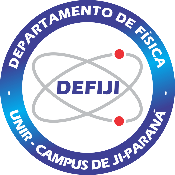 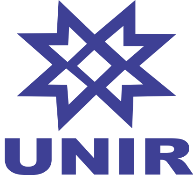 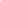 OPTATIVAS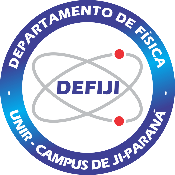 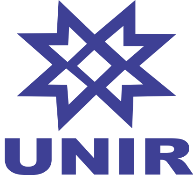 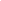 IDENTIFICAÇÃOIDENTIFICAÇÃOIDENTIFICAÇÃOIDENTIFICAÇÃOIDENTIFICAÇÃOIDENTIFICAÇÃOIDENTIFICAÇÃOIDENTIFICAÇÃOIDENTIFICAÇÃOCURSO:LICENCIATURA EM FÍSICALICENCIATURA EM FÍSICALICENCIATURA EM FÍSICALICENCIATURA EM FÍSICALICENCIATURA EM FÍSICALICENCIATURA EM FÍSICAEMENTAEMENTACURSO:LICENCIATURA EM FÍSICALICENCIATURA EM FÍSICALICENCIATURA EM FÍSICALICENCIATURA EM FÍSICALICENCIATURA EM FÍSICALICENCIATURA EM FÍSICAConstrução dos paradigmas de Etnofísica no contexto das culturas identidades amazônicas. Fundamentos teóricos da etnofisica. Estratégias pedagógicas com temas geradores de etnofisica na educação básica. Construção de um projeto de ensino e aprendizagem com temas geradores de etnofisicas.Construção dos paradigmas de Etnofísica no contexto das culturas identidades amazônicas. Fundamentos teóricos da etnofisica. Estratégias pedagógicas com temas geradores de etnofisica na educação básica. Construção de um projeto de ensino e aprendizagem com temas geradores de etnofisicas.DISCIPLINA:EtnofisicaEtnofisicaCÓDIGO:CÓDIGO:OP01OP01Construção dos paradigmas de Etnofísica no contexto das culturas identidades amazônicas. Fundamentos teóricos da etnofisica. Estratégias pedagógicas com temas geradores de etnofisica na educação básica. Construção de um projeto de ensino e aprendizagem com temas geradores de etnofisicas.Construção dos paradigmas de Etnofísica no contexto das culturas identidades amazônicas. Fundamentos teóricos da etnofisica. Estratégias pedagógicas com temas geradores de etnofisica na educação básica. Construção de um projeto de ensino e aprendizagem com temas geradores de etnofisicas.PROFESSOR:Construção dos paradigmas de Etnofísica no contexto das culturas identidades amazônicas. Fundamentos teóricos da etnofisica. Estratégias pedagógicas com temas geradores de etnofisica na educação básica. Construção de um projeto de ensino e aprendizagem com temas geradores de etnofisicas.Construção dos paradigmas de Etnofísica no contexto das culturas identidades amazônicas. Fundamentos teóricos da etnofisica. Estratégias pedagógicas com temas geradores de etnofisica na educação básica. Construção de um projeto de ensino e aprendizagem com temas geradores de etnofisicas.COORDENADOR:Construção dos paradigmas de Etnofísica no contexto das culturas identidades amazônicas. Fundamentos teóricos da etnofisica. Estratégias pedagógicas com temas geradores de etnofisica na educação básica. Construção de um projeto de ensino e aprendizagem com temas geradores de etnofisicas.Construção dos paradigmas de Etnofísica no contexto das culturas identidades amazônicas. Fundamentos teóricos da etnofisica. Estratégias pedagógicas com temas geradores de etnofisica na educação básica. Construção de um projeto de ensino e aprendizagem com temas geradores de etnofisicas.PERÍODO:SEMESTRE:SEMESTRE:OptativaOptativaConstrução dos paradigmas de Etnofísica no contexto das culturas identidades amazônicas. Fundamentos teóricos da etnofisica. Estratégias pedagógicas com temas geradores de etnofisica na educação básica. Construção de um projeto de ensino e aprendizagem com temas geradores de etnofisicas.Construção dos paradigmas de Etnofísica no contexto das culturas identidades amazônicas. Fundamentos teóricos da etnofisica. Estratégias pedagógicas com temas geradores de etnofisica na educação básica. Construção de um projeto de ensino e aprendizagem com temas geradores de etnofisicas.ANO:TURMA:TURMA:Construção dos paradigmas de Etnofísica no contexto das culturas identidades amazônicas. Fundamentos teóricos da etnofisica. Estratégias pedagógicas com temas geradores de etnofisica na educação básica. Construção de um projeto de ensino e aprendizagem com temas geradores de etnofisicas.Construção dos paradigmas de Etnofísica no contexto das culturas identidades amazônicas. Fundamentos teóricos da etnofisica. Estratégias pedagógicas com temas geradores de etnofisica na educação básica. Construção de um projeto de ensino e aprendizagem com temas geradores de etnofisicas.CARGA HORÁRIA (horas-aula)CARGA HORÁRIA (horas-aula)CARGA HORÁRIA (horas-aula)CARGA HORÁRIA (horas-aula)CARGA HORÁRIA (horas-aula)CARGA HORÁRIA (horas-aula)CARGA HORÁRIA (horas-aula)Construção dos paradigmas de Etnofísica no contexto das culturas identidades amazônicas. Fundamentos teóricos da etnofisica. Estratégias pedagógicas com temas geradores de etnofisica na educação básica. Construção de um projeto de ensino e aprendizagem com temas geradores de etnofisicas.Construção dos paradigmas de Etnofísica no contexto das culturas identidades amazônicas. Fundamentos teóricos da etnofisica. Estratégias pedagógicas com temas geradores de etnofisica na educação básica. Construção de um projeto de ensino e aprendizagem com temas geradores de etnofisicas.TEÓRICA:TEÓRICA:40NÚCLEO I:NÚCLEO I:NÚCLEO I:xConstrução dos paradigmas de Etnofísica no contexto das culturas identidades amazônicas. Fundamentos teóricos da etnofisica. Estratégias pedagógicas com temas geradores de etnofisica na educação básica. Construção de um projeto de ensino e aprendizagem com temas geradores de etnofisicas.Construção dos paradigmas de Etnofísica no contexto das culturas identidades amazônicas. Fundamentos teóricos da etnofisica. Estratégias pedagógicas com temas geradores de etnofisica na educação básica. Construção de um projeto de ensino e aprendizagem com temas geradores de etnofisicas.PRÁTICA EXPERIMENTAL:PRÁTICA EXPERIMENTAL:-NÚCLEO II:NÚCLEO II:NÚCLEO II:xConstrução dos paradigmas de Etnofísica no contexto das culturas identidades amazônicas. Fundamentos teóricos da etnofisica. Estratégias pedagógicas com temas geradores de etnofisica na educação básica. Construção de um projeto de ensino e aprendizagem com temas geradores de etnofisicas.Construção dos paradigmas de Etnofísica no contexto das culturas identidades amazônicas. Fundamentos teóricos da etnofisica. Estratégias pedagógicas com temas geradores de etnofisica na educação básica. Construção de um projeto de ensino e aprendizagem com temas geradores de etnofisicas.PRÁTICA PROFISSIONAL:PRÁTICA PROFISSIONAL:40NÚCLEO III:NÚCLEO III:NÚCLEO III:Construção dos paradigmas de Etnofísica no contexto das culturas identidades amazônicas. Fundamentos teóricos da etnofisica. Estratégias pedagógicas com temas geradores de etnofisica na educação básica. Construção de um projeto de ensino e aprendizagem com temas geradores de etnofisicas.Construção dos paradigmas de Etnofísica no contexto das culturas identidades amazônicas. Fundamentos teóricos da etnofisica. Estratégias pedagógicas com temas geradores de etnofisica na educação básica. Construção de um projeto de ensino e aprendizagem com temas geradores de etnofisicas.TOTAL:TOTAL:80ESTÁGIO:ESTÁGIO:ESTÁGIO:Construção dos paradigmas de Etnofísica no contexto das culturas identidades amazônicas. Fundamentos teóricos da etnofisica. Estratégias pedagógicas com temas geradores de etnofisica na educação básica. Construção de um projeto de ensino e aprendizagem com temas geradores de etnofisicas.Construção dos paradigmas de Etnofísica no contexto das culturas identidades amazônicas. Fundamentos teóricos da etnofisica. Estratégias pedagógicas com temas geradores de etnofisica na educação básica. Construção de um projeto de ensino e aprendizagem com temas geradores de etnofisicas.TOTAL:TOTAL:80PRÁTICA CURRICULAR:PRÁTICA CURRICULAR:PRÁTICA CURRICULAR:Construção dos paradigmas de Etnofísica no contexto das culturas identidades amazônicas. Fundamentos teóricos da etnofisica. Estratégias pedagógicas com temas geradores de etnofisica na educação básica. Construção de um projeto de ensino e aprendizagem com temas geradores de etnofisicas.Construção dos paradigmas de Etnofísica no contexto das culturas identidades amazônicas. Fundamentos teóricos da etnofisica. Estratégias pedagógicas com temas geradores de etnofisica na educação básica. Construção de um projeto de ensino e aprendizagem com temas geradores de etnofisicas.PRÉ-REQUISITOSPRÉ-REQUISITOSPRÉ-REQUISITOSPRÉ-REQUISITOSPRÉ-REQUISITOSPRÉ-REQUISITOSPRÉ-REQUISITOSConstrução dos paradigmas de Etnofísica no contexto das culturas identidades amazônicas. Fundamentos teóricos da etnofisica. Estratégias pedagógicas com temas geradores de etnofisica na educação básica. Construção de um projeto de ensino e aprendizagem com temas geradores de etnofisicas.Construção dos paradigmas de Etnofísica no contexto das culturas identidades amazônicas. Fundamentos teóricos da etnofisica. Estratégias pedagógicas com temas geradores de etnofisica na educação básica. Construção de um projeto de ensino e aprendizagem com temas geradores de etnofisicas.OBJETIVO DA DISCIPLINA NO CURSOOBJETIVO DA DISCIPLINA NO CURSOOBJETIVO DA DISCIPLINA NO CURSOOBJETIVO DA DISCIPLINA NO CURSOOBJETIVO DA DISCIPLINA NO CURSOOBJETIVO DA DISCIPLINA NO CURSOOBJETIVO DA DISCIPLINA NO CURSOOBJETIVO DA DISCIPLINA NO CURSOOBJETIVO DA DISCIPLINA NO CURSORefletir os limites e possibilidades de um programa Etnofísica como estratégia de práticas pedagógicas para o ensino de física na educação básica, com base no levantamento de temas geradores que permitem o uso de estratégia pedagógicas para o ensino de Física na perspectiva das culturas identidades dos povos amazônicos. Refletir os limites e possibilidades de um programa Etnofísica como estratégia de práticas pedagógicas para o ensino de física na educação básica, com base no levantamento de temas geradores que permitem o uso de estratégia pedagógicas para o ensino de Física na perspectiva das culturas identidades dos povos amazônicos. Refletir os limites e possibilidades de um programa Etnofísica como estratégia de práticas pedagógicas para o ensino de física na educação básica, com base no levantamento de temas geradores que permitem o uso de estratégia pedagógicas para o ensino de Física na perspectiva das culturas identidades dos povos amazônicos. Refletir os limites e possibilidades de um programa Etnofísica como estratégia de práticas pedagógicas para o ensino de física na educação básica, com base no levantamento de temas geradores que permitem o uso de estratégia pedagógicas para o ensino de Física na perspectiva das culturas identidades dos povos amazônicos. Refletir os limites e possibilidades de um programa Etnofísica como estratégia de práticas pedagógicas para o ensino de física na educação básica, com base no levantamento de temas geradores que permitem o uso de estratégia pedagógicas para o ensino de Física na perspectiva das culturas identidades dos povos amazônicos. Refletir os limites e possibilidades de um programa Etnofísica como estratégia de práticas pedagógicas para o ensino de física na educação básica, com base no levantamento de temas geradores que permitem o uso de estratégia pedagógicas para o ensino de Física na perspectiva das culturas identidades dos povos amazônicos. Refletir os limites e possibilidades de um programa Etnofísica como estratégia de práticas pedagógicas para o ensino de física na educação básica, com base no levantamento de temas geradores que permitem o uso de estratégia pedagógicas para o ensino de Física na perspectiva das culturas identidades dos povos amazônicos. Refletir os limites e possibilidades de um programa Etnofísica como estratégia de práticas pedagógicas para o ensino de física na educação básica, com base no levantamento de temas geradores que permitem o uso de estratégia pedagógicas para o ensino de Física na perspectiva das culturas identidades dos povos amazônicos. Refletir os limites e possibilidades de um programa Etnofísica como estratégia de práticas pedagógicas para o ensino de física na educação básica, com base no levantamento de temas geradores que permitem o uso de estratégia pedagógicas para o ensino de Física na perspectiva das culturas identidades dos povos amazônicos. JUSTIFICATIVA DA DISCIPLINA NO CURSOJUSTIFICATIVA DA DISCIPLINA NO CURSOJUSTIFICATIVA DA DISCIPLINA NO CURSOJUSTIFICATIVA DA DISCIPLINA NO CURSOJUSTIFICATIVA DA DISCIPLINA NO CURSOJUSTIFICATIVA DA DISCIPLINA NO CURSOJUSTIFICATIVA DA DISCIPLINA NO CURSOJUSTIFICATIVA DA DISCIPLINA NO CURSOJUSTIFICATIVA DA DISCIPLINA NO CURSONo Brasil a construção dos paradigmas de Etnofísica sob o âmbito da compreensão das diversas culturas e identidades amazônicas ainda existe uma grande lacuna. Neste sentido, a presente disciplina pretende contribuir com a produção de reflexões pedagógicas ajuda na construção de estratégias pedagógicas para o ensino de física com base na produção de conhecimentos populares sobre os fenômenos naturais e culturais presentes nos ambientes amazônicos. No Brasil a construção dos paradigmas de Etnofísica sob o âmbito da compreensão das diversas culturas e identidades amazônicas ainda existe uma grande lacuna. Neste sentido, a presente disciplina pretende contribuir com a produção de reflexões pedagógicas ajuda na construção de estratégias pedagógicas para o ensino de física com base na produção de conhecimentos populares sobre os fenômenos naturais e culturais presentes nos ambientes amazônicos. No Brasil a construção dos paradigmas de Etnofísica sob o âmbito da compreensão das diversas culturas e identidades amazônicas ainda existe uma grande lacuna. Neste sentido, a presente disciplina pretende contribuir com a produção de reflexões pedagógicas ajuda na construção de estratégias pedagógicas para o ensino de física com base na produção de conhecimentos populares sobre os fenômenos naturais e culturais presentes nos ambientes amazônicos. No Brasil a construção dos paradigmas de Etnofísica sob o âmbito da compreensão das diversas culturas e identidades amazônicas ainda existe uma grande lacuna. Neste sentido, a presente disciplina pretende contribuir com a produção de reflexões pedagógicas ajuda na construção de estratégias pedagógicas para o ensino de física com base na produção de conhecimentos populares sobre os fenômenos naturais e culturais presentes nos ambientes amazônicos. No Brasil a construção dos paradigmas de Etnofísica sob o âmbito da compreensão das diversas culturas e identidades amazônicas ainda existe uma grande lacuna. Neste sentido, a presente disciplina pretende contribuir com a produção de reflexões pedagógicas ajuda na construção de estratégias pedagógicas para o ensino de física com base na produção de conhecimentos populares sobre os fenômenos naturais e culturais presentes nos ambientes amazônicos. No Brasil a construção dos paradigmas de Etnofísica sob o âmbito da compreensão das diversas culturas e identidades amazônicas ainda existe uma grande lacuna. Neste sentido, a presente disciplina pretende contribuir com a produção de reflexões pedagógicas ajuda na construção de estratégias pedagógicas para o ensino de física com base na produção de conhecimentos populares sobre os fenômenos naturais e culturais presentes nos ambientes amazônicos. No Brasil a construção dos paradigmas de Etnofísica sob o âmbito da compreensão das diversas culturas e identidades amazônicas ainda existe uma grande lacuna. Neste sentido, a presente disciplina pretende contribuir com a produção de reflexões pedagógicas ajuda na construção de estratégias pedagógicas para o ensino de física com base na produção de conhecimentos populares sobre os fenômenos naturais e culturais presentes nos ambientes amazônicos. No Brasil a construção dos paradigmas de Etnofísica sob o âmbito da compreensão das diversas culturas e identidades amazônicas ainda existe uma grande lacuna. Neste sentido, a presente disciplina pretende contribuir com a produção de reflexões pedagógicas ajuda na construção de estratégias pedagógicas para o ensino de física com base na produção de conhecimentos populares sobre os fenômenos naturais e culturais presentes nos ambientes amazônicos. No Brasil a construção dos paradigmas de Etnofísica sob o âmbito da compreensão das diversas culturas e identidades amazônicas ainda existe uma grande lacuna. Neste sentido, a presente disciplina pretende contribuir com a produção de reflexões pedagógicas ajuda na construção de estratégias pedagógicas para o ensino de física com base na produção de conhecimentos populares sobre os fenômenos naturais e culturais presentes nos ambientes amazônicos. METODOLOGIA DE TRABALHO DO PROFESSOR NA DISCIPLINAMETODOLOGIA DE TRABALHO DO PROFESSOR NA DISCIPLINAMETODOLOGIA DE TRABALHO DO PROFESSOR NA DISCIPLINAMETODOLOGIA DE TRABALHO DO PROFESSOR NA DISCIPLINAMETODOLOGIA DE TRABALHO DO PROFESSOR NA DISCIPLINAMETODOLOGIA DE TRABALHO DO PROFESSOR NA DISCIPLINAMETODOLOGIA DE TRABALHO DO PROFESSOR NA DISCIPLINAMETODOLOGIA DE TRABALHO DO PROFESSOR NA DISCIPLINAMETODOLOGIA DE TRABALHO DO PROFESSOR NA DISCIPLINAAVALIAÇÃO E CRITÉRIOS DE AVALIAÇÃO DA DISCIPLINA NO CURSOAVALIAÇÃO E CRITÉRIOS DE AVALIAÇÃO DA DISCIPLINA NO CURSOAVALIAÇÃO E CRITÉRIOS DE AVALIAÇÃO DA DISCIPLINA NO CURSOAVALIAÇÃO E CRITÉRIOS DE AVALIAÇÃO DA DISCIPLINA NO CURSOAVALIAÇÃO E CRITÉRIOS DE AVALIAÇÃO DA DISCIPLINA NO CURSOAVALIAÇÃO E CRITÉRIOS DE AVALIAÇÃO DA DISCIPLINA NO CURSOAVALIAÇÃO E CRITÉRIOS DE AVALIAÇÃO DA DISCIPLINA NO CURSOAVALIAÇÃO E CRITÉRIOS DE AVALIAÇÃO DA DISCIPLINA NO CURSOAVALIAÇÃO E CRITÉRIOS DE AVALIAÇÃO DA DISCIPLINA NO CURSOCONTEÚDOS PROGRAMÁTICOSCONTEÚDOS PROGRAMÁTICOSCONTEÚDOS PROGRAMÁTICOSCONTEÚDOS PROGRAMÁTICOSCONTEÚDOS PROGRAMÁTICOSCONTEÚDOS PROGRAMÁTICOSCONTEÚDOS PROGRAMÁTICOSCONTEÚDOS PROGRAMÁTICOSCONTEÚDOS PROGRAMÁTICOSBIBLIOGRAFIA DA DISCIPLINABIBLIOGRAFIA DA DISCIPLINABIBLIOGRAFIA DA DISCIPLINABIBLIOGRAFIA DA DISCIPLINABIBLIOGRAFIA DA DISCIPLINABIBLIOGRAFIA DA DISCIPLINABIBLIOGRAFIA DA DISCIPLINABIBLIOGRAFIA DA DISCIPLINABIBLIOGRAFIA DA DISCIPLINA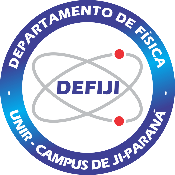 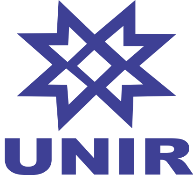 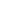 IDENTIFICAÇÃOIDENTIFICAÇÃOIDENTIFICAÇÃOIDENTIFICAÇÃOIDENTIFICAÇÃOIDENTIFICAÇÃOIDENTIFICAÇÃOIDENTIFICAÇÃOIDENTIFICAÇÃOIDENTIFICAÇÃOIDENTIFICAÇÃOCURSO:CURSO:LICENCIATURA EM FÍSICALICENCIATURA EM FÍSICALICENCIATURA EM FÍSICALICENCIATURA EM FÍSICALICENCIATURA EM FÍSICALICENCIATURA EM FÍSICALICENCIATURA EM FÍSICAEMENTAEMENTACURSO:CURSO:LICENCIATURA EM FÍSICALICENCIATURA EM FÍSICALICENCIATURA EM FÍSICALICENCIATURA EM FÍSICALICENCIATURA EM FÍSICALICENCIATURA EM FÍSICALICENCIATURA EM FÍSICAMovimentos: variações e conservações. Calor, ambiente e usos de energia. Som, imagem e informação. Equipamentos elétricos e telecomunicações. Matéria e radiação. Universo, Terra e vida.Movimentos: variações e conservações. Calor, ambiente e usos de energia. Som, imagem e informação. Equipamentos elétricos e telecomunicações. Matéria e radiação. Universo, Terra e vida.DISCIPLINA:DISCIPLINA:Física do PCNFísica do PCNCÓDIGO:CÓDIGO:OP02OP02OP02Movimentos: variações e conservações. Calor, ambiente e usos de energia. Som, imagem e informação. Equipamentos elétricos e telecomunicações. Matéria e radiação. Universo, Terra e vida.Movimentos: variações e conservações. Calor, ambiente e usos de energia. Som, imagem e informação. Equipamentos elétricos e telecomunicações. Matéria e radiação. Universo, Terra e vida.PROFESSOR:PROFESSOR:Movimentos: variações e conservações. Calor, ambiente e usos de energia. Som, imagem e informação. Equipamentos elétricos e telecomunicações. Matéria e radiação. Universo, Terra e vida.Movimentos: variações e conservações. Calor, ambiente e usos de energia. Som, imagem e informação. Equipamentos elétricos e telecomunicações. Matéria e radiação. Universo, Terra e vida.COORDENADOR:COORDENADOR:Movimentos: variações e conservações. Calor, ambiente e usos de energia. Som, imagem e informação. Equipamentos elétricos e telecomunicações. Matéria e radiação. Universo, Terra e vida.Movimentos: variações e conservações. Calor, ambiente e usos de energia. Som, imagem e informação. Equipamentos elétricos e telecomunicações. Matéria e radiação. Universo, Terra e vida.PERÍODO:PERÍODO:SEMESTRE:SEMESTRE:OptativaOptativaOptativaMovimentos: variações e conservações. Calor, ambiente e usos de energia. Som, imagem e informação. Equipamentos elétricos e telecomunicações. Matéria e radiação. Universo, Terra e vida.Movimentos: variações e conservações. Calor, ambiente e usos de energia. Som, imagem e informação. Equipamentos elétricos e telecomunicações. Matéria e radiação. Universo, Terra e vida.ANO:ANO:TURMA:TURMA:Movimentos: variações e conservações. Calor, ambiente e usos de energia. Som, imagem e informação. Equipamentos elétricos e telecomunicações. Matéria e radiação. Universo, Terra e vida.Movimentos: variações e conservações. Calor, ambiente e usos de energia. Som, imagem e informação. Equipamentos elétricos e telecomunicações. Matéria e radiação. Universo, Terra e vida.CARGA HORÁRIA (horas-aula)CARGA HORÁRIA (horas-aula)CARGA HORÁRIA (horas-aula)CARGA HORÁRIA (horas-aula)CARGA HORÁRIA (horas-aula)CARGA HORÁRIA (horas-aula)CARGA HORÁRIA (horas-aula)CARGA HORÁRIA (horas-aula)CARGA HORÁRIA (horas-aula)Movimentos: variações e conservações. Calor, ambiente e usos de energia. Som, imagem e informação. Equipamentos elétricos e telecomunicações. Matéria e radiação. Universo, Terra e vida.Movimentos: variações e conservações. Calor, ambiente e usos de energia. Som, imagem e informação. Equipamentos elétricos e telecomunicações. Matéria e radiação. Universo, Terra e vida.TEÓRICA:TEÓRICA:TEÓRICA:40NÚCLEO I:NÚCLEO I:NÚCLEO I:NÚCLEO I:xMovimentos: variações e conservações. Calor, ambiente e usos de energia. Som, imagem e informação. Equipamentos elétricos e telecomunicações. Matéria e radiação. Universo, Terra e vida.Movimentos: variações e conservações. Calor, ambiente e usos de energia. Som, imagem e informação. Equipamentos elétricos e telecomunicações. Matéria e radiação. Universo, Terra e vida.PRÁTICA EXPERIMENTAL:PRÁTICA EXPERIMENTAL:PRÁTICA EXPERIMENTAL:-NÚCLEO II:NÚCLEO II:NÚCLEO II:NÚCLEO II:xMovimentos: variações e conservações. Calor, ambiente e usos de energia. Som, imagem e informação. Equipamentos elétricos e telecomunicações. Matéria e radiação. Universo, Terra e vida.Movimentos: variações e conservações. Calor, ambiente e usos de energia. Som, imagem e informação. Equipamentos elétricos e telecomunicações. Matéria e radiação. Universo, Terra e vida.PRÁTICA PROFISSIONAL:PRÁTICA PROFISSIONAL:PRÁTICA PROFISSIONAL:40NÚCLEO III:NÚCLEO III:NÚCLEO III:NÚCLEO III:Movimentos: variações e conservações. Calor, ambiente e usos de energia. Som, imagem e informação. Equipamentos elétricos e telecomunicações. Matéria e radiação. Universo, Terra e vida.Movimentos: variações e conservações. Calor, ambiente e usos de energia. Som, imagem e informação. Equipamentos elétricos e telecomunicações. Matéria e radiação. Universo, Terra e vida.TOTAL:TOTAL:TOTAL:80ESTÁGIO:ESTÁGIO:ESTÁGIO:ESTÁGIO:Movimentos: variações e conservações. Calor, ambiente e usos de energia. Som, imagem e informação. Equipamentos elétricos e telecomunicações. Matéria e radiação. Universo, Terra e vida.Movimentos: variações e conservações. Calor, ambiente e usos de energia. Som, imagem e informação. Equipamentos elétricos e telecomunicações. Matéria e radiação. Universo, Terra e vida.TOTAL:TOTAL:TOTAL:80PRÁTICA CURRICULAR:PRÁTICA CURRICULAR:PRÁTICA CURRICULAR:PRÁTICA CURRICULAR:Movimentos: variações e conservações. Calor, ambiente e usos de energia. Som, imagem e informação. Equipamentos elétricos e telecomunicações. Matéria e radiação. Universo, Terra e vida.Movimentos: variações e conservações. Calor, ambiente e usos de energia. Som, imagem e informação. Equipamentos elétricos e telecomunicações. Matéria e radiação. Universo, Terra e vida.PRÉ-REQUISITOSPRÉ-REQUISITOSPRÉ-REQUISITOSPRÉ-REQUISITOSPRÉ-REQUISITOSPRÉ-REQUISITOSPRÉ-REQUISITOSPRÉ-REQUISITOSPRÉ-REQUISITOSMovimentos: variações e conservações. Calor, ambiente e usos de energia. Som, imagem e informação. Equipamentos elétricos e telecomunicações. Matéria e radiação. Universo, Terra e vida.Movimentos: variações e conservações. Calor, ambiente e usos de energia. Som, imagem e informação. Equipamentos elétricos e telecomunicações. Matéria e radiação. Universo, Terra e vida.-Introdução à Física Moderna AIntrodução à Física Moderna AIntrodução à Física Moderna AIntrodução à Física Moderna AIntrodução à Física Moderna AIntrodução à Física Moderna AF10F10Movimentos: variações e conservações. Calor, ambiente e usos de energia. Som, imagem e informação. Equipamentos elétricos e telecomunicações. Matéria e radiação. Universo, Terra e vida.Movimentos: variações e conservações. Calor, ambiente e usos de energia. Som, imagem e informação. Equipamentos elétricos e telecomunicações. Matéria e radiação. Universo, Terra e vida.OBJETIVO DA DISCIPLINA NO CURSOOBJETIVO DA DISCIPLINA NO CURSOOBJETIVO DA DISCIPLINA NO CURSOOBJETIVO DA DISCIPLINA NO CURSOOBJETIVO DA DISCIPLINA NO CURSOOBJETIVO DA DISCIPLINA NO CURSOOBJETIVO DA DISCIPLINA NO CURSOOBJETIVO DA DISCIPLINA NO CURSOOBJETIVO DA DISCIPLINA NO CURSOOBJETIVO DA DISCIPLINA NO CURSOOBJETIVO DA DISCIPLINA NO CURSOMostrar ao aluno o ensino de física segundo os PCNs.Mostrar ao aluno o ensino de física segundo os PCNs.Mostrar ao aluno o ensino de física segundo os PCNs.Mostrar ao aluno o ensino de física segundo os PCNs.Mostrar ao aluno o ensino de física segundo os PCNs.Mostrar ao aluno o ensino de física segundo os PCNs.Mostrar ao aluno o ensino de física segundo os PCNs.Mostrar ao aluno o ensino de física segundo os PCNs.Mostrar ao aluno o ensino de física segundo os PCNs.Mostrar ao aluno o ensino de física segundo os PCNs.Mostrar ao aluno o ensino de física segundo os PCNs.JUSTIFICATIVA DA DISCIPLINA NO CURSOJUSTIFICATIVA DA DISCIPLINA NO CURSOJUSTIFICATIVA DA DISCIPLINA NO CURSOJUSTIFICATIVA DA DISCIPLINA NO CURSOJUSTIFICATIVA DA DISCIPLINA NO CURSOJUSTIFICATIVA DA DISCIPLINA NO CURSOJUSTIFICATIVA DA DISCIPLINA NO CURSOJUSTIFICATIVA DA DISCIPLINA NO CURSOJUSTIFICATIVA DA DISCIPLINA NO CURSOJUSTIFICATIVA DA DISCIPLINA NO CURSOJUSTIFICATIVA DA DISCIPLINA NO CURSOPreparar o aluno para ensinar física segundo os PCNs.Preparar o aluno para ensinar física segundo os PCNs.Preparar o aluno para ensinar física segundo os PCNs.Preparar o aluno para ensinar física segundo os PCNs.Preparar o aluno para ensinar física segundo os PCNs.Preparar o aluno para ensinar física segundo os PCNs.Preparar o aluno para ensinar física segundo os PCNs.Preparar o aluno para ensinar física segundo os PCNs.Preparar o aluno para ensinar física segundo os PCNs.Preparar o aluno para ensinar física segundo os PCNs.Preparar o aluno para ensinar física segundo os PCNs.METODOLOGIA DE TRABALHO DO PROFESSOR NA DISCIPLINAMETODOLOGIA DE TRABALHO DO PROFESSOR NA DISCIPLINAMETODOLOGIA DE TRABALHO DO PROFESSOR NA DISCIPLINAMETODOLOGIA DE TRABALHO DO PROFESSOR NA DISCIPLINAMETODOLOGIA DE TRABALHO DO PROFESSOR NA DISCIPLINAMETODOLOGIA DE TRABALHO DO PROFESSOR NA DISCIPLINAMETODOLOGIA DE TRABALHO DO PROFESSOR NA DISCIPLINAMETODOLOGIA DE TRABALHO DO PROFESSOR NA DISCIPLINAMETODOLOGIA DE TRABALHO DO PROFESSOR NA DISCIPLINAMETODOLOGIA DE TRABALHO DO PROFESSOR NA DISCIPLINAMETODOLOGIA DE TRABALHO DO PROFESSOR NA DISCIPLINAAVALIAÇÃO E CRITÉRIOS DE AVALIAÇÃO DA DISCIPLINA NO CURSOAVALIAÇÃO E CRITÉRIOS DE AVALIAÇÃO DA DISCIPLINA NO CURSOAVALIAÇÃO E CRITÉRIOS DE AVALIAÇÃO DA DISCIPLINA NO CURSOAVALIAÇÃO E CRITÉRIOS DE AVALIAÇÃO DA DISCIPLINA NO CURSOAVALIAÇÃO E CRITÉRIOS DE AVALIAÇÃO DA DISCIPLINA NO CURSOAVALIAÇÃO E CRITÉRIOS DE AVALIAÇÃO DA DISCIPLINA NO CURSOAVALIAÇÃO E CRITÉRIOS DE AVALIAÇÃO DA DISCIPLINA NO CURSOAVALIAÇÃO E CRITÉRIOS DE AVALIAÇÃO DA DISCIPLINA NO CURSOAVALIAÇÃO E CRITÉRIOS DE AVALIAÇÃO DA DISCIPLINA NO CURSOAVALIAÇÃO E CRITÉRIOS DE AVALIAÇÃO DA DISCIPLINA NO CURSOAVALIAÇÃO E CRITÉRIOS DE AVALIAÇÃO DA DISCIPLINA NO CURSOCONTEÚDOS PROGRAMÁTICOSCONTEÚDOS PROGRAMÁTICOSCONTEÚDOS PROGRAMÁTICOSCONTEÚDOS PROGRAMÁTICOSCONTEÚDOS PROGRAMÁTICOSCONTEÚDOS PROGRAMÁTICOSCONTEÚDOS PROGRAMÁTICOSCONTEÚDOS PROGRAMÁTICOSCONTEÚDOS PROGRAMÁTICOSCONTEÚDOS PROGRAMÁTICOSCONTEÚDOS PROGRAMÁTICOSBIBLIOGRAFIA DA DISCIPLINABIBLIOGRAFIA DA DISCIPLINABIBLIOGRAFIA DA DISCIPLINABIBLIOGRAFIA DA DISCIPLINABIBLIOGRAFIA DA DISCIPLINABIBLIOGRAFIA DA DISCIPLINABIBLIOGRAFIA DA DISCIPLINABIBLIOGRAFIA DA DISCIPLINABIBLIOGRAFIA DA DISCIPLINABIBLIOGRAFIA DA DISCIPLINABIBLIOGRAFIA DA DISCIPLINA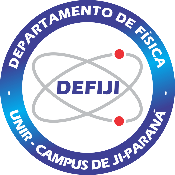 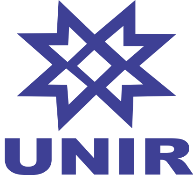 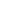 IDENTIFICAÇÃOIDENTIFICAÇÃOIDENTIFICAÇÃOIDENTIFICAÇÃOIDENTIFICAÇÃOIDENTIFICAÇÃOIDENTIFICAÇÃOIDENTIFICAÇÃOIDENTIFICAÇÃOIDENTIFICAÇÃOIDENTIFICAÇÃOCURSO:CURSO:LICENCIATURA EM FÍSICALICENCIATURA EM FÍSICALICENCIATURA EM FÍSICALICENCIATURA EM FÍSICALICENCIATURA EM FÍSICALICENCIATURA EM FÍSICALICENCIATURA EM FÍSICAEMENTAEMENTACURSO:CURSO:LICENCIATURA EM FÍSICALICENCIATURA EM FÍSICALICENCIATURA EM FÍSICALICENCIATURA EM FÍSICALICENCIATURA EM FÍSICALICENCIATURA EM FÍSICALICENCIATURA EM FÍSICAIntrodução Estatística. Medidas. Gráficos. Probabilidade.Introdução Estatística. Medidas. Gráficos. Probabilidade.DISCIPLINA:DISCIPLINA:Estatística IEstatística ICÓDIGO:CÓDIGO:OP03OP03OP03Introdução Estatística. Medidas. Gráficos. Probabilidade.Introdução Estatística. Medidas. Gráficos. Probabilidade.PROFESSOR:PROFESSOR:Introdução Estatística. Medidas. Gráficos. Probabilidade.Introdução Estatística. Medidas. Gráficos. Probabilidade.COORDENADOR:COORDENADOR:Introdução Estatística. Medidas. Gráficos. Probabilidade.Introdução Estatística. Medidas. Gráficos. Probabilidade.PERÍODO:PERÍODO:SEMESTRE:SEMESTRE:OptativaOptativaOptativaIntrodução Estatística. Medidas. Gráficos. Probabilidade.Introdução Estatística. Medidas. Gráficos. Probabilidade.ANO:ANO:TURMA:TURMA:Introdução Estatística. Medidas. Gráficos. Probabilidade.Introdução Estatística. Medidas. Gráficos. Probabilidade.CARGA HORÁRIA (horas-aula)CARGA HORÁRIA (horas-aula)CARGA HORÁRIA (horas-aula)CARGA HORÁRIA (horas-aula)CARGA HORÁRIA (horas-aula)CARGA HORÁRIA (horas-aula)CARGA HORÁRIA (horas-aula)CARGA HORÁRIA (horas-aula)CARGA HORÁRIA (horas-aula)Introdução Estatística. Medidas. Gráficos. Probabilidade.Introdução Estatística. Medidas. Gráficos. Probabilidade.TEÓRICA:TEÓRICA:TEÓRICA:80NÚCLEO I:NÚCLEO I:NÚCLEO I:NÚCLEO I:xIntrodução Estatística. Medidas. Gráficos. Probabilidade.Introdução Estatística. Medidas. Gráficos. Probabilidade.PRÁTICA EXPERIMENTAL:PRÁTICA EXPERIMENTAL:PRÁTICA EXPERIMENTAL:-NÚCLEO II:NÚCLEO II:NÚCLEO II:NÚCLEO II:Introdução Estatística. Medidas. Gráficos. Probabilidade.Introdução Estatística. Medidas. Gráficos. Probabilidade.PRÁTICA PROFISSIONAL:PRÁTICA PROFISSIONAL:PRÁTICA PROFISSIONAL:-NÚCLEO III:NÚCLEO III:NÚCLEO III:NÚCLEO III:Introdução Estatística. Medidas. Gráficos. Probabilidade.Introdução Estatística. Medidas. Gráficos. Probabilidade.TOTAL:TOTAL:TOTAL:80ESTÁGIO:ESTÁGIO:ESTÁGIO:ESTÁGIO:Introdução Estatística. Medidas. Gráficos. Probabilidade.Introdução Estatística. Medidas. Gráficos. Probabilidade.TOTAL:TOTAL:TOTAL:80PRÁTICA CURRICULAR:PRÁTICA CURRICULAR:PRÁTICA CURRICULAR:PRÁTICA CURRICULAR:Introdução Estatística. Medidas. Gráficos. Probabilidade.Introdução Estatística. Medidas. Gráficos. Probabilidade.PRÉ-REQUISITOSPRÉ-REQUISITOSPRÉ-REQUISITOSPRÉ-REQUISITOSPRÉ-REQUISITOSPRÉ-REQUISITOSPRÉ-REQUISITOSPRÉ-REQUISITOSPRÉ-REQUISITOSIntrodução Estatística. Medidas. Gráficos. Probabilidade.Introdução Estatística. Medidas. Gráficos. Probabilidade.–Conceitos matemáticos Aplicados à FísicaConceitos matemáticos Aplicados à FísicaConceitos matemáticos Aplicados à FísicaConceitos matemáticos Aplicados à FísicaConceitos matemáticos Aplicados à FísicaConceitos matemáticos Aplicados à FísicaM04M04Introdução Estatística. Medidas. Gráficos. Probabilidade.Introdução Estatística. Medidas. Gráficos. Probabilidade.OBJETIVO DA DISCIPLINA NO CURSOOBJETIVO DA DISCIPLINA NO CURSOOBJETIVO DA DISCIPLINA NO CURSOOBJETIVO DA DISCIPLINA NO CURSOOBJETIVO DA DISCIPLINA NO CURSOOBJETIVO DA DISCIPLINA NO CURSOOBJETIVO DA DISCIPLINA NO CURSOOBJETIVO DA DISCIPLINA NO CURSOOBJETIVO DA DISCIPLINA NO CURSOOBJETIVO DA DISCIPLINA NO CURSOOBJETIVO DA DISCIPLINA NO CURSOMostrar ao aluno que a Estatística para sua formação constitui um instrumento muito importante nas suas aplicações. Ensinar ao aluno a raciocinar probabilisticamente para que possa usufruir de maneira mais objetiva e precisa das diversas aplicações da Estatística na sua formação. Mostrar ao aluno como analisar dados, possibilitando ao mesmo a identificação destes dados com os inúmeros fenômenos que integram sua vivência prática.Mostrar ao aluno que a Estatística para sua formação constitui um instrumento muito importante nas suas aplicações. Ensinar ao aluno a raciocinar probabilisticamente para que possa usufruir de maneira mais objetiva e precisa das diversas aplicações da Estatística na sua formação. Mostrar ao aluno como analisar dados, possibilitando ao mesmo a identificação destes dados com os inúmeros fenômenos que integram sua vivência prática.Mostrar ao aluno que a Estatística para sua formação constitui um instrumento muito importante nas suas aplicações. Ensinar ao aluno a raciocinar probabilisticamente para que possa usufruir de maneira mais objetiva e precisa das diversas aplicações da Estatística na sua formação. Mostrar ao aluno como analisar dados, possibilitando ao mesmo a identificação destes dados com os inúmeros fenômenos que integram sua vivência prática.Mostrar ao aluno que a Estatística para sua formação constitui um instrumento muito importante nas suas aplicações. Ensinar ao aluno a raciocinar probabilisticamente para que possa usufruir de maneira mais objetiva e precisa das diversas aplicações da Estatística na sua formação. Mostrar ao aluno como analisar dados, possibilitando ao mesmo a identificação destes dados com os inúmeros fenômenos que integram sua vivência prática.Mostrar ao aluno que a Estatística para sua formação constitui um instrumento muito importante nas suas aplicações. Ensinar ao aluno a raciocinar probabilisticamente para que possa usufruir de maneira mais objetiva e precisa das diversas aplicações da Estatística na sua formação. Mostrar ao aluno como analisar dados, possibilitando ao mesmo a identificação destes dados com os inúmeros fenômenos que integram sua vivência prática.Mostrar ao aluno que a Estatística para sua formação constitui um instrumento muito importante nas suas aplicações. Ensinar ao aluno a raciocinar probabilisticamente para que possa usufruir de maneira mais objetiva e precisa das diversas aplicações da Estatística na sua formação. Mostrar ao aluno como analisar dados, possibilitando ao mesmo a identificação destes dados com os inúmeros fenômenos que integram sua vivência prática.Mostrar ao aluno que a Estatística para sua formação constitui um instrumento muito importante nas suas aplicações. Ensinar ao aluno a raciocinar probabilisticamente para que possa usufruir de maneira mais objetiva e precisa das diversas aplicações da Estatística na sua formação. Mostrar ao aluno como analisar dados, possibilitando ao mesmo a identificação destes dados com os inúmeros fenômenos que integram sua vivência prática.Mostrar ao aluno que a Estatística para sua formação constitui um instrumento muito importante nas suas aplicações. Ensinar ao aluno a raciocinar probabilisticamente para que possa usufruir de maneira mais objetiva e precisa das diversas aplicações da Estatística na sua formação. Mostrar ao aluno como analisar dados, possibilitando ao mesmo a identificação destes dados com os inúmeros fenômenos que integram sua vivência prática.Mostrar ao aluno que a Estatística para sua formação constitui um instrumento muito importante nas suas aplicações. Ensinar ao aluno a raciocinar probabilisticamente para que possa usufruir de maneira mais objetiva e precisa das diversas aplicações da Estatística na sua formação. Mostrar ao aluno como analisar dados, possibilitando ao mesmo a identificação destes dados com os inúmeros fenômenos que integram sua vivência prática.Mostrar ao aluno que a Estatística para sua formação constitui um instrumento muito importante nas suas aplicações. Ensinar ao aluno a raciocinar probabilisticamente para que possa usufruir de maneira mais objetiva e precisa das diversas aplicações da Estatística na sua formação. Mostrar ao aluno como analisar dados, possibilitando ao mesmo a identificação destes dados com os inúmeros fenômenos que integram sua vivência prática.Mostrar ao aluno que a Estatística para sua formação constitui um instrumento muito importante nas suas aplicações. Ensinar ao aluno a raciocinar probabilisticamente para que possa usufruir de maneira mais objetiva e precisa das diversas aplicações da Estatística na sua formação. Mostrar ao aluno como analisar dados, possibilitando ao mesmo a identificação destes dados com os inúmeros fenômenos que integram sua vivência prática.JUSTIFICATIVA DA DISCIPLINA NO CURSOJUSTIFICATIVA DA DISCIPLINA NO CURSOJUSTIFICATIVA DA DISCIPLINA NO CURSOJUSTIFICATIVA DA DISCIPLINA NO CURSOJUSTIFICATIVA DA DISCIPLINA NO CURSOJUSTIFICATIVA DA DISCIPLINA NO CURSOJUSTIFICATIVA DA DISCIPLINA NO CURSOJUSTIFICATIVA DA DISCIPLINA NO CURSOJUSTIFICATIVA DA DISCIPLINA NO CURSOJUSTIFICATIVA DA DISCIPLINA NO CURSOJUSTIFICATIVA DA DISCIPLINA NO CURSOEmbasar conceitualmente os alunos para realizar trabalhos de pesquisa.Embasar conceitualmente os alunos para realizar trabalhos de pesquisa.Embasar conceitualmente os alunos para realizar trabalhos de pesquisa.Embasar conceitualmente os alunos para realizar trabalhos de pesquisa.Embasar conceitualmente os alunos para realizar trabalhos de pesquisa.Embasar conceitualmente os alunos para realizar trabalhos de pesquisa.Embasar conceitualmente os alunos para realizar trabalhos de pesquisa.Embasar conceitualmente os alunos para realizar trabalhos de pesquisa.Embasar conceitualmente os alunos para realizar trabalhos de pesquisa.Embasar conceitualmente os alunos para realizar trabalhos de pesquisa.Embasar conceitualmente os alunos para realizar trabalhos de pesquisa.METODOLOGIA DE TRABALHO DO PROFESSOR NA DISCIPLINAMETODOLOGIA DE TRABALHO DO PROFESSOR NA DISCIPLINAMETODOLOGIA DE TRABALHO DO PROFESSOR NA DISCIPLINAMETODOLOGIA DE TRABALHO DO PROFESSOR NA DISCIPLINAMETODOLOGIA DE TRABALHO DO PROFESSOR NA DISCIPLINAMETODOLOGIA DE TRABALHO DO PROFESSOR NA DISCIPLINAMETODOLOGIA DE TRABALHO DO PROFESSOR NA DISCIPLINAMETODOLOGIA DE TRABALHO DO PROFESSOR NA DISCIPLINAMETODOLOGIA DE TRABALHO DO PROFESSOR NA DISCIPLINAMETODOLOGIA DE TRABALHO DO PROFESSOR NA DISCIPLINAMETODOLOGIA DE TRABALHO DO PROFESSOR NA DISCIPLINAAVALIAÇÃO E CRITÉRIOS DE AVALIAÇÃO DA DISCIPLINA NO CURSOAVALIAÇÃO E CRITÉRIOS DE AVALIAÇÃO DA DISCIPLINA NO CURSOAVALIAÇÃO E CRITÉRIOS DE AVALIAÇÃO DA DISCIPLINA NO CURSOAVALIAÇÃO E CRITÉRIOS DE AVALIAÇÃO DA DISCIPLINA NO CURSOAVALIAÇÃO E CRITÉRIOS DE AVALIAÇÃO DA DISCIPLINA NO CURSOAVALIAÇÃO E CRITÉRIOS DE AVALIAÇÃO DA DISCIPLINA NO CURSOAVALIAÇÃO E CRITÉRIOS DE AVALIAÇÃO DA DISCIPLINA NO CURSOAVALIAÇÃO E CRITÉRIOS DE AVALIAÇÃO DA DISCIPLINA NO CURSOAVALIAÇÃO E CRITÉRIOS DE AVALIAÇÃO DA DISCIPLINA NO CURSOAVALIAÇÃO E CRITÉRIOS DE AVALIAÇÃO DA DISCIPLINA NO CURSOAVALIAÇÃO E CRITÉRIOS DE AVALIAÇÃO DA DISCIPLINA NO CURSOCONTEÚDOS PROGRAMÁTICOSCONTEÚDOS PROGRAMÁTICOSCONTEÚDOS PROGRAMÁTICOSCONTEÚDOS PROGRAMÁTICOSCONTEÚDOS PROGRAMÁTICOSCONTEÚDOS PROGRAMÁTICOSCONTEÚDOS PROGRAMÁTICOSCONTEÚDOS PROGRAMÁTICOSCONTEÚDOS PROGRAMÁTICOSCONTEÚDOS PROGRAMÁTICOSCONTEÚDOS PROGRAMÁTICOSBIBLIOGRAFIA DA DISCIPLINABIBLIOGRAFIA DA DISCIPLINABIBLIOGRAFIA DA DISCIPLINABIBLIOGRAFIA DA DISCIPLINABIBLIOGRAFIA DA DISCIPLINABIBLIOGRAFIA DA DISCIPLINABIBLIOGRAFIA DA DISCIPLINABIBLIOGRAFIA DA DISCIPLINABIBLIOGRAFIA DA DISCIPLINABIBLIOGRAFIA DA DISCIPLINABIBLIOGRAFIA DA DISCIPLINA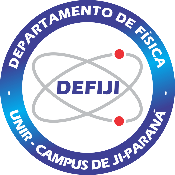 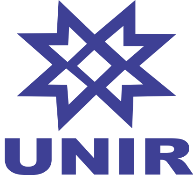 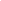 IDENTIFICAÇÃOIDENTIFICAÇÃOIDENTIFICAÇÃOIDENTIFICAÇÃOIDENTIFICAÇÃOIDENTIFICAÇÃOIDENTIFICAÇÃOIDENTIFICAÇÃOIDENTIFICAÇÃOIDENTIFICAÇÃOIDENTIFICAÇÃOCURSO:CURSO:LICENCIATURA EM FÍSICALICENCIATURA EM FÍSICALICENCIATURA EM FÍSICALICENCIATURA EM FÍSICALICENCIATURA EM FÍSICALICENCIATURA EM FÍSICALICENCIATURA EM FÍSICAEMENTAEMENTACURSO:CURSO:LICENCIATURA EM FÍSICALICENCIATURA EM FÍSICALICENCIATURA EM FÍSICALICENCIATURA EM FÍSICALICENCIATURA EM FÍSICALICENCIATURA EM FÍSICALICENCIATURA EM FÍSICAEnergia e conservação; Mecânica da energia; Energia solar; Energia nos sistemas biológicos; Poluição do ar e uso de energia; Aquecimento global; Efeitos e usos da radiação; Fontes alternativas de energia e Questão energética no Brasil.Energia e conservação; Mecânica da energia; Energia solar; Energia nos sistemas biológicos; Poluição do ar e uso de energia; Aquecimento global; Efeitos e usos da radiação; Fontes alternativas de energia e Questão energética no Brasil.DISCIPLINA:DISCIPLINA:Energia e meio ambienteEnergia e meio ambienteCÓDIGO:CÓDIGO:OP04OP04OP04Energia e conservação; Mecânica da energia; Energia solar; Energia nos sistemas biológicos; Poluição do ar e uso de energia; Aquecimento global; Efeitos e usos da radiação; Fontes alternativas de energia e Questão energética no Brasil.Energia e conservação; Mecânica da energia; Energia solar; Energia nos sistemas biológicos; Poluição do ar e uso de energia; Aquecimento global; Efeitos e usos da radiação; Fontes alternativas de energia e Questão energética no Brasil.PROFESSOR:PROFESSOR:Energia e conservação; Mecânica da energia; Energia solar; Energia nos sistemas biológicos; Poluição do ar e uso de energia; Aquecimento global; Efeitos e usos da radiação; Fontes alternativas de energia e Questão energética no Brasil.Energia e conservação; Mecânica da energia; Energia solar; Energia nos sistemas biológicos; Poluição do ar e uso de energia; Aquecimento global; Efeitos e usos da radiação; Fontes alternativas de energia e Questão energética no Brasil.COORDENADOR:COORDENADOR:Energia e conservação; Mecânica da energia; Energia solar; Energia nos sistemas biológicos; Poluição do ar e uso de energia; Aquecimento global; Efeitos e usos da radiação; Fontes alternativas de energia e Questão energética no Brasil.Energia e conservação; Mecânica da energia; Energia solar; Energia nos sistemas biológicos; Poluição do ar e uso de energia; Aquecimento global; Efeitos e usos da radiação; Fontes alternativas de energia e Questão energética no Brasil.PERÍODO:PERÍODO:SEMESTRE:SEMESTRE:OptativaOptativaOptativaEnergia e conservação; Mecânica da energia; Energia solar; Energia nos sistemas biológicos; Poluição do ar e uso de energia; Aquecimento global; Efeitos e usos da radiação; Fontes alternativas de energia e Questão energética no Brasil.Energia e conservação; Mecânica da energia; Energia solar; Energia nos sistemas biológicos; Poluição do ar e uso de energia; Aquecimento global; Efeitos e usos da radiação; Fontes alternativas de energia e Questão energética no Brasil.ANO:ANO:TURMA:TURMA:Energia e conservação; Mecânica da energia; Energia solar; Energia nos sistemas biológicos; Poluição do ar e uso de energia; Aquecimento global; Efeitos e usos da radiação; Fontes alternativas de energia e Questão energética no Brasil.Energia e conservação; Mecânica da energia; Energia solar; Energia nos sistemas biológicos; Poluição do ar e uso de energia; Aquecimento global; Efeitos e usos da radiação; Fontes alternativas de energia e Questão energética no Brasil.CARGA HORÁRIA (horas-aula)CARGA HORÁRIA (horas-aula)CARGA HORÁRIA (horas-aula)CARGA HORÁRIA (horas-aula)CARGA HORÁRIA (horas-aula)CARGA HORÁRIA (horas-aula)CARGA HORÁRIA (horas-aula)CARGA HORÁRIA (horas-aula)CARGA HORÁRIA (horas-aula)Energia e conservação; Mecânica da energia; Energia solar; Energia nos sistemas biológicos; Poluição do ar e uso de energia; Aquecimento global; Efeitos e usos da radiação; Fontes alternativas de energia e Questão energética no Brasil.Energia e conservação; Mecânica da energia; Energia solar; Energia nos sistemas biológicos; Poluição do ar e uso de energia; Aquecimento global; Efeitos e usos da radiação; Fontes alternativas de energia e Questão energética no Brasil.TEÓRICA:TEÓRICA:TEÓRICA:80NÚCLEO I:NÚCLEO I:NÚCLEO I:NÚCLEO I:xEnergia e conservação; Mecânica da energia; Energia solar; Energia nos sistemas biológicos; Poluição do ar e uso de energia; Aquecimento global; Efeitos e usos da radiação; Fontes alternativas de energia e Questão energética no Brasil.Energia e conservação; Mecânica da energia; Energia solar; Energia nos sistemas biológicos; Poluição do ar e uso de energia; Aquecimento global; Efeitos e usos da radiação; Fontes alternativas de energia e Questão energética no Brasil.PRÁTICA EXPERIMENTAL:PRÁTICA EXPERIMENTAL:PRÁTICA EXPERIMENTAL:-NÚCLEO II:NÚCLEO II:NÚCLEO II:NÚCLEO II:Energia e conservação; Mecânica da energia; Energia solar; Energia nos sistemas biológicos; Poluição do ar e uso de energia; Aquecimento global; Efeitos e usos da radiação; Fontes alternativas de energia e Questão energética no Brasil.Energia e conservação; Mecânica da energia; Energia solar; Energia nos sistemas biológicos; Poluição do ar e uso de energia; Aquecimento global; Efeitos e usos da radiação; Fontes alternativas de energia e Questão energética no Brasil.PRÁTICA PROFISSIONAL:PRÁTICA PROFISSIONAL:PRÁTICA PROFISSIONAL:-NÚCLEO III:NÚCLEO III:NÚCLEO III:NÚCLEO III:Energia e conservação; Mecânica da energia; Energia solar; Energia nos sistemas biológicos; Poluição do ar e uso de energia; Aquecimento global; Efeitos e usos da radiação; Fontes alternativas de energia e Questão energética no Brasil.Energia e conservação; Mecânica da energia; Energia solar; Energia nos sistemas biológicos; Poluição do ar e uso de energia; Aquecimento global; Efeitos e usos da radiação; Fontes alternativas de energia e Questão energética no Brasil.TOTAL:TOTAL:TOTAL:80ESTÁGIO:ESTÁGIO:ESTÁGIO:ESTÁGIO:Energia e conservação; Mecânica da energia; Energia solar; Energia nos sistemas biológicos; Poluição do ar e uso de energia; Aquecimento global; Efeitos e usos da radiação; Fontes alternativas de energia e Questão energética no Brasil.Energia e conservação; Mecânica da energia; Energia solar; Energia nos sistemas biológicos; Poluição do ar e uso de energia; Aquecimento global; Efeitos e usos da radiação; Fontes alternativas de energia e Questão energética no Brasil.TOTAL:TOTAL:TOTAL:80PRÁTICA CURRICULAR:PRÁTICA CURRICULAR:PRÁTICA CURRICULAR:PRÁTICA CURRICULAR:Energia e conservação; Mecânica da energia; Energia solar; Energia nos sistemas biológicos; Poluição do ar e uso de energia; Aquecimento global; Efeitos e usos da radiação; Fontes alternativas de energia e Questão energética no Brasil.Energia e conservação; Mecânica da energia; Energia solar; Energia nos sistemas biológicos; Poluição do ar e uso de energia; Aquecimento global; Efeitos e usos da radiação; Fontes alternativas de energia e Questão energética no Brasil.PRÉ-REQUISITOSPRÉ-REQUISITOSPRÉ-REQUISITOSPRÉ-REQUISITOSPRÉ-REQUISITOSPRÉ-REQUISITOSPRÉ-REQUISITOSPRÉ-REQUISITOSPRÉ-REQUISITOSEnergia e conservação; Mecânica da energia; Energia solar; Energia nos sistemas biológicos; Poluição do ar e uso de energia; Aquecimento global; Efeitos e usos da radiação; Fontes alternativas de energia e Questão energética no Brasil.Energia e conservação; Mecânica da energia; Energia solar; Energia nos sistemas biológicos; Poluição do ar e uso de energia; Aquecimento global; Efeitos e usos da radiação; Fontes alternativas de energia e Questão energética no Brasil.–MagnetismoMagnetismoMagnetismoMagnetismoMagnetismoMagnetismoF08F08Energia e conservação; Mecânica da energia; Energia solar; Energia nos sistemas biológicos; Poluição do ar e uso de energia; Aquecimento global; Efeitos e usos da radiação; Fontes alternativas de energia e Questão energética no Brasil.Energia e conservação; Mecânica da energia; Energia solar; Energia nos sistemas biológicos; Poluição do ar e uso de energia; Aquecimento global; Efeitos e usos da radiação; Fontes alternativas de energia e Questão energética no Brasil.OBJETIVO DA DISCIPLINA NO CURSOOBJETIVO DA DISCIPLINA NO CURSOOBJETIVO DA DISCIPLINA NO CURSOOBJETIVO DA DISCIPLINA NO CURSOOBJETIVO DA DISCIPLINA NO CURSOOBJETIVO DA DISCIPLINA NO CURSOOBJETIVO DA DISCIPLINA NO CURSOOBJETIVO DA DISCIPLINA NO CURSOOBJETIVO DA DISCIPLINA NO CURSOOBJETIVO DA DISCIPLINA NO CURSOOBJETIVO DA DISCIPLINA NO CURSOEstudar os princípios físicos no uso da energia, as fontes de energia ambiental e futuras alternativas energéticas.Estudar os princípios físicos no uso da energia, as fontes de energia ambiental e futuras alternativas energéticas.Estudar os princípios físicos no uso da energia, as fontes de energia ambiental e futuras alternativas energéticas.Estudar os princípios físicos no uso da energia, as fontes de energia ambiental e futuras alternativas energéticas.Estudar os princípios físicos no uso da energia, as fontes de energia ambiental e futuras alternativas energéticas.Estudar os princípios físicos no uso da energia, as fontes de energia ambiental e futuras alternativas energéticas.Estudar os princípios físicos no uso da energia, as fontes de energia ambiental e futuras alternativas energéticas.Estudar os princípios físicos no uso da energia, as fontes de energia ambiental e futuras alternativas energéticas.Estudar os princípios físicos no uso da energia, as fontes de energia ambiental e futuras alternativas energéticas.Estudar os princípios físicos no uso da energia, as fontes de energia ambiental e futuras alternativas energéticas.Estudar os princípios físicos no uso da energia, as fontes de energia ambiental e futuras alternativas energéticas.JUSTIFICATIVA DA DISCIPLINA NO CURSOJUSTIFICATIVA DA DISCIPLINA NO CURSOJUSTIFICATIVA DA DISCIPLINA NO CURSOJUSTIFICATIVA DA DISCIPLINA NO CURSOJUSTIFICATIVA DA DISCIPLINA NO CURSOJUSTIFICATIVA DA DISCIPLINA NO CURSOJUSTIFICATIVA DA DISCIPLINA NO CURSOJUSTIFICATIVA DA DISCIPLINA NO CURSOJUSTIFICATIVA DA DISCIPLINA NO CURSOJUSTIFICATIVA DA DISCIPLINA NO CURSOJUSTIFICATIVA DA DISCIPLINA NO CURSOEmbasar conceitualmente os discentes para discutir e propor soluções ao atual desenvolvimento ambiental.Embasar conceitualmente os discentes para discutir e propor soluções ao atual desenvolvimento ambiental.Embasar conceitualmente os discentes para discutir e propor soluções ao atual desenvolvimento ambiental.Embasar conceitualmente os discentes para discutir e propor soluções ao atual desenvolvimento ambiental.Embasar conceitualmente os discentes para discutir e propor soluções ao atual desenvolvimento ambiental.Embasar conceitualmente os discentes para discutir e propor soluções ao atual desenvolvimento ambiental.Embasar conceitualmente os discentes para discutir e propor soluções ao atual desenvolvimento ambiental.Embasar conceitualmente os discentes para discutir e propor soluções ao atual desenvolvimento ambiental.Embasar conceitualmente os discentes para discutir e propor soluções ao atual desenvolvimento ambiental.Embasar conceitualmente os discentes para discutir e propor soluções ao atual desenvolvimento ambiental.Embasar conceitualmente os discentes para discutir e propor soluções ao atual desenvolvimento ambiental.METODOLOGIA DE TRABALHO DO PROFESSOR NA DISCIPLINAMETODOLOGIA DE TRABALHO DO PROFESSOR NA DISCIPLINAMETODOLOGIA DE TRABALHO DO PROFESSOR NA DISCIPLINAMETODOLOGIA DE TRABALHO DO PROFESSOR NA DISCIPLINAMETODOLOGIA DE TRABALHO DO PROFESSOR NA DISCIPLINAMETODOLOGIA DE TRABALHO DO PROFESSOR NA DISCIPLINAMETODOLOGIA DE TRABALHO DO PROFESSOR NA DISCIPLINAMETODOLOGIA DE TRABALHO DO PROFESSOR NA DISCIPLINAMETODOLOGIA DE TRABALHO DO PROFESSOR NA DISCIPLINAMETODOLOGIA DE TRABALHO DO PROFESSOR NA DISCIPLINAMETODOLOGIA DE TRABALHO DO PROFESSOR NA DISCIPLINAAVALIAÇÃO E CRITÉRIOS DE AVALIAÇÃO DA DISCIPLINA NO CURSOAVALIAÇÃO E CRITÉRIOS DE AVALIAÇÃO DA DISCIPLINA NO CURSOAVALIAÇÃO E CRITÉRIOS DE AVALIAÇÃO DA DISCIPLINA NO CURSOAVALIAÇÃO E CRITÉRIOS DE AVALIAÇÃO DA DISCIPLINA NO CURSOAVALIAÇÃO E CRITÉRIOS DE AVALIAÇÃO DA DISCIPLINA NO CURSOAVALIAÇÃO E CRITÉRIOS DE AVALIAÇÃO DA DISCIPLINA NO CURSOAVALIAÇÃO E CRITÉRIOS DE AVALIAÇÃO DA DISCIPLINA NO CURSOAVALIAÇÃO E CRITÉRIOS DE AVALIAÇÃO DA DISCIPLINA NO CURSOAVALIAÇÃO E CRITÉRIOS DE AVALIAÇÃO DA DISCIPLINA NO CURSOAVALIAÇÃO E CRITÉRIOS DE AVALIAÇÃO DA DISCIPLINA NO CURSOAVALIAÇÃO E CRITÉRIOS DE AVALIAÇÃO DA DISCIPLINA NO CURSOCONTEÚDOS PROGRAMÁTICOSCONTEÚDOS PROGRAMÁTICOSCONTEÚDOS PROGRAMÁTICOSCONTEÚDOS PROGRAMÁTICOSCONTEÚDOS PROGRAMÁTICOSCONTEÚDOS PROGRAMÁTICOSCONTEÚDOS PROGRAMÁTICOSCONTEÚDOS PROGRAMÁTICOSCONTEÚDOS PROGRAMÁTICOSCONTEÚDOS PROGRAMÁTICOSCONTEÚDOS PROGRAMÁTICOSBIBLIOGRAFIA DA DISCIPLINABIBLIOGRAFIA DA DISCIPLINABIBLIOGRAFIA DA DISCIPLINABIBLIOGRAFIA DA DISCIPLINABIBLIOGRAFIA DA DISCIPLINABIBLIOGRAFIA DA DISCIPLINABIBLIOGRAFIA DA DISCIPLINABIBLIOGRAFIA DA DISCIPLINABIBLIOGRAFIA DA DISCIPLINABIBLIOGRAFIA DA DISCIPLINABIBLIOGRAFIA DA DISCIPLINA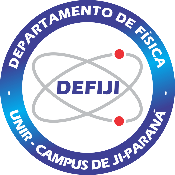 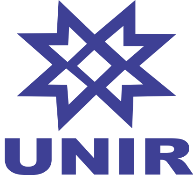 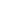 IDENTIFICAÇÃOIDENTIFICAÇÃOIDENTIFICAÇÃOIDENTIFICAÇÃOIDENTIFICAÇÃOIDENTIFICAÇÃOIDENTIFICAÇÃOIDENTIFICAÇÃOIDENTIFICAÇÃOIDENTIFICAÇÃOIDENTIFICAÇÃOCURSO:CURSO:LICENCIATURA EM FÍSICALICENCIATURA EM FÍSICALICENCIATURA EM FÍSICALICENCIATURA EM FÍSICALICENCIATURA EM FÍSICALICENCIATURA EM FÍSICALICENCIATURA EM FÍSICAEMENTAEMENTACURSO:CURSO:LICENCIATURA EM FÍSICALICENCIATURA EM FÍSICALICENCIATURA EM FÍSICALICENCIATURA EM FÍSICALICENCIATURA EM FÍSICALICENCIATURA EM FÍSICALICENCIATURA EM FÍSICATópicos sobre Informática Educativa. Softwares específicos de Física. Software de linguagem simbólica matemática. Elaboração de páginas para a internet.Tópicos sobre Informática Educativa. Softwares específicos de Física. Software de linguagem simbólica matemática. Elaboração de páginas para a internet.DISCIPLINA:DISCIPLINA:Informática aplicada ao ensino de físicaInformática aplicada ao ensino de físicaCÓDIGO:CÓDIGO:OP05OP05OP05Tópicos sobre Informática Educativa. Softwares específicos de Física. Software de linguagem simbólica matemática. Elaboração de páginas para a internet.Tópicos sobre Informática Educativa. Softwares específicos de Física. Software de linguagem simbólica matemática. Elaboração de páginas para a internet.PROFESSOR:PROFESSOR:Tópicos sobre Informática Educativa. Softwares específicos de Física. Software de linguagem simbólica matemática. Elaboração de páginas para a internet.Tópicos sobre Informática Educativa. Softwares específicos de Física. Software de linguagem simbólica matemática. Elaboração de páginas para a internet.COORDENADOR:COORDENADOR:Tópicos sobre Informática Educativa. Softwares específicos de Física. Software de linguagem simbólica matemática. Elaboração de páginas para a internet.Tópicos sobre Informática Educativa. Softwares específicos de Física. Software de linguagem simbólica matemática. Elaboração de páginas para a internet.PERÍODO:PERÍODO:SEMESTRE:SEMESTRE:OptativaOptativaOptativaTópicos sobre Informática Educativa. Softwares específicos de Física. Software de linguagem simbólica matemática. Elaboração de páginas para a internet.Tópicos sobre Informática Educativa. Softwares específicos de Física. Software de linguagem simbólica matemática. Elaboração de páginas para a internet.ANO:ANO:TURMA:TURMA:Tópicos sobre Informática Educativa. Softwares específicos de Física. Software de linguagem simbólica matemática. Elaboração de páginas para a internet.Tópicos sobre Informática Educativa. Softwares específicos de Física. Software de linguagem simbólica matemática. Elaboração de páginas para a internet.CARGA HORÁRIA (horas-aula)CARGA HORÁRIA (horas-aula)CARGA HORÁRIA (horas-aula)CARGA HORÁRIA (horas-aula)CARGA HORÁRIA (horas-aula)CARGA HORÁRIA (horas-aula)CARGA HORÁRIA (horas-aula)CARGA HORÁRIA (horas-aula)CARGA HORÁRIA (horas-aula)Tópicos sobre Informática Educativa. Softwares específicos de Física. Software de linguagem simbólica matemática. Elaboração de páginas para a internet.Tópicos sobre Informática Educativa. Softwares específicos de Física. Software de linguagem simbólica matemática. Elaboração de páginas para a internet.TEÓRICA:TEÓRICA:TEÓRICA:80NÚCLEO I:NÚCLEO I:NÚCLEO I:NÚCLEO I:Tópicos sobre Informática Educativa. Softwares específicos de Física. Software de linguagem simbólica matemática. Elaboração de páginas para a internet.Tópicos sobre Informática Educativa. Softwares específicos de Física. Software de linguagem simbólica matemática. Elaboração de páginas para a internet.PRÁTICA EXPERIMENTAL:PRÁTICA EXPERIMENTAL:PRÁTICA EXPERIMENTAL:-NÚCLEO II:NÚCLEO II:NÚCLEO II:NÚCLEO II:xTópicos sobre Informática Educativa. Softwares específicos de Física. Software de linguagem simbólica matemática. Elaboração de páginas para a internet.Tópicos sobre Informática Educativa. Softwares específicos de Física. Software de linguagem simbólica matemática. Elaboração de páginas para a internet.PRÁTICA PROFISSIONAL:PRÁTICA PROFISSIONAL:PRÁTICA PROFISSIONAL:-NÚCLEO III:NÚCLEO III:NÚCLEO III:NÚCLEO III:Tópicos sobre Informática Educativa. Softwares específicos de Física. Software de linguagem simbólica matemática. Elaboração de páginas para a internet.Tópicos sobre Informática Educativa. Softwares específicos de Física. Software de linguagem simbólica matemática. Elaboração de páginas para a internet.TOTAL:TOTAL:TOTAL:80ESTÁGIO:ESTÁGIO:ESTÁGIO:ESTÁGIO:Tópicos sobre Informática Educativa. Softwares específicos de Física. Software de linguagem simbólica matemática. Elaboração de páginas para a internet.Tópicos sobre Informática Educativa. Softwares específicos de Física. Software de linguagem simbólica matemática. Elaboração de páginas para a internet.TOTAL:TOTAL:TOTAL:80PRÁTICA CURRICULAR:PRÁTICA CURRICULAR:PRÁTICA CURRICULAR:PRÁTICA CURRICULAR:Tópicos sobre Informática Educativa. Softwares específicos de Física. Software de linguagem simbólica matemática. Elaboração de páginas para a internet.Tópicos sobre Informática Educativa. Softwares específicos de Física. Software de linguagem simbólica matemática. Elaboração de páginas para a internet.PRÉ-REQUISITOSPRÉ-REQUISITOSPRÉ-REQUISITOSPRÉ-REQUISITOSPRÉ-REQUISITOSPRÉ-REQUISITOSPRÉ-REQUISITOSPRÉ-REQUISITOSPRÉ-REQUISITOSTópicos sobre Informática Educativa. Softwares específicos de Física. Software de linguagem simbólica matemática. Elaboração de páginas para a internet.Tópicos sobre Informática Educativa. Softwares específicos de Física. Software de linguagem simbólica matemática. Elaboração de páginas para a internet.–Introdução à Física Moderna AIntrodução à Física Moderna AIntrodução à Física Moderna AIntrodução à Física Moderna AIntrodução à Física Moderna AIntrodução à Física Moderna AF10F10OBJETIVO DA DISCIPLINA NO CURSOOBJETIVO DA DISCIPLINA NO CURSOOBJETIVO DA DISCIPLINA NO CURSOOBJETIVO DA DISCIPLINA NO CURSOOBJETIVO DA DISCIPLINA NO CURSOOBJETIVO DA DISCIPLINA NO CURSOOBJETIVO DA DISCIPLINA NO CURSOOBJETIVO DA DISCIPLINA NO CURSOOBJETIVO DA DISCIPLINA NO CURSOOBJETIVO DA DISCIPLINA NO CURSOOBJETIVO DA DISCIPLINA NO CURSOApresentar a informática como um recurso pedagógico. Sensibilizar os alunos, quanto à importância na formação de professores, nos aspectos da utilização e avaliação de softwares educacionais. Usar, com adequação, softwares de apoio ao processo de ensino-aprendizagem.Apresentar a informática como um recurso pedagógico. Sensibilizar os alunos, quanto à importância na formação de professores, nos aspectos da utilização e avaliação de softwares educacionais. Usar, com adequação, softwares de apoio ao processo de ensino-aprendizagem.Apresentar a informática como um recurso pedagógico. Sensibilizar os alunos, quanto à importância na formação de professores, nos aspectos da utilização e avaliação de softwares educacionais. Usar, com adequação, softwares de apoio ao processo de ensino-aprendizagem.Apresentar a informática como um recurso pedagógico. Sensibilizar os alunos, quanto à importância na formação de professores, nos aspectos da utilização e avaliação de softwares educacionais. Usar, com adequação, softwares de apoio ao processo de ensino-aprendizagem.Apresentar a informática como um recurso pedagógico. Sensibilizar os alunos, quanto à importância na formação de professores, nos aspectos da utilização e avaliação de softwares educacionais. Usar, com adequação, softwares de apoio ao processo de ensino-aprendizagem.Apresentar a informática como um recurso pedagógico. Sensibilizar os alunos, quanto à importância na formação de professores, nos aspectos da utilização e avaliação de softwares educacionais. Usar, com adequação, softwares de apoio ao processo de ensino-aprendizagem.Apresentar a informática como um recurso pedagógico. Sensibilizar os alunos, quanto à importância na formação de professores, nos aspectos da utilização e avaliação de softwares educacionais. Usar, com adequação, softwares de apoio ao processo de ensino-aprendizagem.Apresentar a informática como um recurso pedagógico. Sensibilizar os alunos, quanto à importância na formação de professores, nos aspectos da utilização e avaliação de softwares educacionais. Usar, com adequação, softwares de apoio ao processo de ensino-aprendizagem.Apresentar a informática como um recurso pedagógico. Sensibilizar os alunos, quanto à importância na formação de professores, nos aspectos da utilização e avaliação de softwares educacionais. Usar, com adequação, softwares de apoio ao processo de ensino-aprendizagem.Apresentar a informática como um recurso pedagógico. Sensibilizar os alunos, quanto à importância na formação de professores, nos aspectos da utilização e avaliação de softwares educacionais. Usar, com adequação, softwares de apoio ao processo de ensino-aprendizagem.Apresentar a informática como um recurso pedagógico. Sensibilizar os alunos, quanto à importância na formação de professores, nos aspectos da utilização e avaliação de softwares educacionais. Usar, com adequação, softwares de apoio ao processo de ensino-aprendizagem.JUSTIFICATIVA DA DISCIPLINA NO CURSOJUSTIFICATIVA DA DISCIPLINA NO CURSOJUSTIFICATIVA DA DISCIPLINA NO CURSOJUSTIFICATIVA DA DISCIPLINA NO CURSOJUSTIFICATIVA DA DISCIPLINA NO CURSOJUSTIFICATIVA DA DISCIPLINA NO CURSOJUSTIFICATIVA DA DISCIPLINA NO CURSOJUSTIFICATIVA DA DISCIPLINA NO CURSOJUSTIFICATIVA DA DISCIPLINA NO CURSOJUSTIFICATIVA DA DISCIPLINA NO CURSOJUSTIFICATIVA DA DISCIPLINA NO CURSOEstimular o discente a utilizar recursos de informática em suas atividades cotidianas.Estimular o discente a utilizar recursos de informática em suas atividades cotidianas.Estimular o discente a utilizar recursos de informática em suas atividades cotidianas.Estimular o discente a utilizar recursos de informática em suas atividades cotidianas.Estimular o discente a utilizar recursos de informática em suas atividades cotidianas.Estimular o discente a utilizar recursos de informática em suas atividades cotidianas.Estimular o discente a utilizar recursos de informática em suas atividades cotidianas.Estimular o discente a utilizar recursos de informática em suas atividades cotidianas.Estimular o discente a utilizar recursos de informática em suas atividades cotidianas.Estimular o discente a utilizar recursos de informática em suas atividades cotidianas.Estimular o discente a utilizar recursos de informática em suas atividades cotidianas.METODOLOGIA DE TRABALHO DO PROFESSOR NA DISCIPLINAMETODOLOGIA DE TRABALHO DO PROFESSOR NA DISCIPLINAMETODOLOGIA DE TRABALHO DO PROFESSOR NA DISCIPLINAMETODOLOGIA DE TRABALHO DO PROFESSOR NA DISCIPLINAMETODOLOGIA DE TRABALHO DO PROFESSOR NA DISCIPLINAMETODOLOGIA DE TRABALHO DO PROFESSOR NA DISCIPLINAMETODOLOGIA DE TRABALHO DO PROFESSOR NA DISCIPLINAMETODOLOGIA DE TRABALHO DO PROFESSOR NA DISCIPLINAMETODOLOGIA DE TRABALHO DO PROFESSOR NA DISCIPLINAMETODOLOGIA DE TRABALHO DO PROFESSOR NA DISCIPLINAMETODOLOGIA DE TRABALHO DO PROFESSOR NA DISCIPLINAAVALIAÇÃO E CRITÉRIOS DE AVALIAÇÃO DA DISCIPLINA NO CURSOAVALIAÇÃO E CRITÉRIOS DE AVALIAÇÃO DA DISCIPLINA NO CURSOAVALIAÇÃO E CRITÉRIOS DE AVALIAÇÃO DA DISCIPLINA NO CURSOAVALIAÇÃO E CRITÉRIOS DE AVALIAÇÃO DA DISCIPLINA NO CURSOAVALIAÇÃO E CRITÉRIOS DE AVALIAÇÃO DA DISCIPLINA NO CURSOAVALIAÇÃO E CRITÉRIOS DE AVALIAÇÃO DA DISCIPLINA NO CURSOAVALIAÇÃO E CRITÉRIOS DE AVALIAÇÃO DA DISCIPLINA NO CURSOAVALIAÇÃO E CRITÉRIOS DE AVALIAÇÃO DA DISCIPLINA NO CURSOAVALIAÇÃO E CRITÉRIOS DE AVALIAÇÃO DA DISCIPLINA NO CURSOAVALIAÇÃO E CRITÉRIOS DE AVALIAÇÃO DA DISCIPLINA NO CURSOAVALIAÇÃO E CRITÉRIOS DE AVALIAÇÃO DA DISCIPLINA NO CURSOCONTEÚDOS PROGRAMÁTICOSCONTEÚDOS PROGRAMÁTICOSCONTEÚDOS PROGRAMÁTICOSCONTEÚDOS PROGRAMÁTICOSCONTEÚDOS PROGRAMÁTICOSCONTEÚDOS PROGRAMÁTICOSCONTEÚDOS PROGRAMÁTICOSCONTEÚDOS PROGRAMÁTICOSCONTEÚDOS PROGRAMÁTICOSCONTEÚDOS PROGRAMÁTICOSCONTEÚDOS PROGRAMÁTICOSBIBLIOGRAFIA DA DISCIPLINABIBLIOGRAFIA DA DISCIPLINABIBLIOGRAFIA DA DISCIPLINABIBLIOGRAFIA DA DISCIPLINABIBLIOGRAFIA DA DISCIPLINABIBLIOGRAFIA DA DISCIPLINABIBLIOGRAFIA DA DISCIPLINABIBLIOGRAFIA DA DISCIPLINABIBLIOGRAFIA DA DISCIPLINABIBLIOGRAFIA DA DISCIPLINABIBLIOGRAFIA DA DISCIPLINA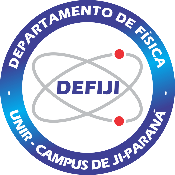 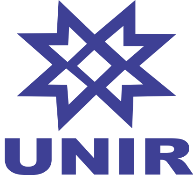 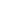 IDENTIFICAÇÃOIDENTIFICAÇÃOIDENTIFICAÇÃOIDENTIFICAÇÃOIDENTIFICAÇÃOIDENTIFICAÇÃOIDENTIFICAÇÃOIDENTIFICAÇÃOIDENTIFICAÇÃOIDENTIFICAÇÃOIDENTIFICAÇÃOCURSO:CURSO:LICENCIATURA EM FÍSICALICENCIATURA EM FÍSICALICENCIATURA EM FÍSICALICENCIATURA EM FÍSICALICENCIATURA EM FÍSICALICENCIATURA EM FÍSICALICENCIATURA EM FÍSICAEMENTAEMENTACURSO:CURSO:LICENCIATURA EM FÍSICALICENCIATURA EM FÍSICALICENCIATURA EM FÍSICALICENCIATURA EM FÍSICALICENCIATURA EM FÍSICALICENCIATURA EM FÍSICALICENCIATURA EM FÍSICAPesquisa sobre o ensino de física no nível médio, discussão de propostas de ensino, análise de livros didáticos, o uso de um experimento como recurso didático.Pesquisa sobre o ensino de física no nível médio, discussão de propostas de ensino, análise de livros didáticos, o uso de um experimento como recurso didático.DISCIPLINA:DISCIPLINA:Física no Ensino MédioFísica no Ensino MédioCÓDIGO:CÓDIGO:OP06OP06OP06Pesquisa sobre o ensino de física no nível médio, discussão de propostas de ensino, análise de livros didáticos, o uso de um experimento como recurso didático.Pesquisa sobre o ensino de física no nível médio, discussão de propostas de ensino, análise de livros didáticos, o uso de um experimento como recurso didático.PROFESSOR:PROFESSOR:Pesquisa sobre o ensino de física no nível médio, discussão de propostas de ensino, análise de livros didáticos, o uso de um experimento como recurso didático.Pesquisa sobre o ensino de física no nível médio, discussão de propostas de ensino, análise de livros didáticos, o uso de um experimento como recurso didático.COORDENADOR:COORDENADOR:Pesquisa sobre o ensino de física no nível médio, discussão de propostas de ensino, análise de livros didáticos, o uso de um experimento como recurso didático.Pesquisa sobre o ensino de física no nível médio, discussão de propostas de ensino, análise de livros didáticos, o uso de um experimento como recurso didático.PERÍODO:PERÍODO:SEMESTRE:SEMESTRE:OptativaOptativaOptativaPesquisa sobre o ensino de física no nível médio, discussão de propostas de ensino, análise de livros didáticos, o uso de um experimento como recurso didático.Pesquisa sobre o ensino de física no nível médio, discussão de propostas de ensino, análise de livros didáticos, o uso de um experimento como recurso didático.ANO:ANO:TURMA:TURMA:Pesquisa sobre o ensino de física no nível médio, discussão de propostas de ensino, análise de livros didáticos, o uso de um experimento como recurso didático.Pesquisa sobre o ensino de física no nível médio, discussão de propostas de ensino, análise de livros didáticos, o uso de um experimento como recurso didático.CARGA HORÁRIA (horas-aula)CARGA HORÁRIA (horas-aula)CARGA HORÁRIA (horas-aula)CARGA HORÁRIA (horas-aula)CARGA HORÁRIA (horas-aula)CARGA HORÁRIA (horas-aula)CARGA HORÁRIA (horas-aula)CARGA HORÁRIA (horas-aula)CARGA HORÁRIA (horas-aula)Pesquisa sobre o ensino de física no nível médio, discussão de propostas de ensino, análise de livros didáticos, o uso de um experimento como recurso didático.Pesquisa sobre o ensino de física no nível médio, discussão de propostas de ensino, análise de livros didáticos, o uso de um experimento como recurso didático.TEÓRICA:TEÓRICA:TEÓRICA:80NÚCLEO I:NÚCLEO I:NÚCLEO I:NÚCLEO I:xPesquisa sobre o ensino de física no nível médio, discussão de propostas de ensino, análise de livros didáticos, o uso de um experimento como recurso didático.Pesquisa sobre o ensino de física no nível médio, discussão de propostas de ensino, análise de livros didáticos, o uso de um experimento como recurso didático.PRÁTICA EXPERIMENTAL:PRÁTICA EXPERIMENTAL:PRÁTICA EXPERIMENTAL:-NÚCLEO II:NÚCLEO II:NÚCLEO II:NÚCLEO II:Pesquisa sobre o ensino de física no nível médio, discussão de propostas de ensino, análise de livros didáticos, o uso de um experimento como recurso didático.Pesquisa sobre o ensino de física no nível médio, discussão de propostas de ensino, análise de livros didáticos, o uso de um experimento como recurso didático.PRÁTICA PROFISSIONAL:PRÁTICA PROFISSIONAL:PRÁTICA PROFISSIONAL:-NÚCLEO III:NÚCLEO III:NÚCLEO III:NÚCLEO III:Pesquisa sobre o ensino de física no nível médio, discussão de propostas de ensino, análise de livros didáticos, o uso de um experimento como recurso didático.Pesquisa sobre o ensino de física no nível médio, discussão de propostas de ensino, análise de livros didáticos, o uso de um experimento como recurso didático.TOTAL:TOTAL:TOTAL:80ESTÁGIO:ESTÁGIO:ESTÁGIO:ESTÁGIO:Pesquisa sobre o ensino de física no nível médio, discussão de propostas de ensino, análise de livros didáticos, o uso de um experimento como recurso didático.Pesquisa sobre o ensino de física no nível médio, discussão de propostas de ensino, análise de livros didáticos, o uso de um experimento como recurso didático.TOTAL:TOTAL:TOTAL:80PRÁTICA CURRICULAR:PRÁTICA CURRICULAR:PRÁTICA CURRICULAR:PRÁTICA CURRICULAR:Pesquisa sobre o ensino de física no nível médio, discussão de propostas de ensino, análise de livros didáticos, o uso de um experimento como recurso didático.Pesquisa sobre o ensino de física no nível médio, discussão de propostas de ensino, análise de livros didáticos, o uso de um experimento como recurso didático.PRÉ-REQUISITOSPRÉ-REQUISITOSPRÉ-REQUISITOSPRÉ-REQUISITOSPRÉ-REQUISITOSPRÉ-REQUISITOSPRÉ-REQUISITOSPRÉ-REQUISITOSPRÉ-REQUISITOSPesquisa sobre o ensino de física no nível médio, discussão de propostas de ensino, análise de livros didáticos, o uso de um experimento como recurso didático.Pesquisa sobre o ensino de física no nível médio, discussão de propostas de ensino, análise de livros didáticos, o uso de um experimento como recurso didático.−Prática no ensino de Física BPrática no ensino de Física BPrática no ensino de Física BPrática no ensino de Física BPrática no ensino de Física BPrática no ensino de Física BC05C05Pesquisa sobre o ensino de física no nível médio, discussão de propostas de ensino, análise de livros didáticos, o uso de um experimento como recurso didático.Pesquisa sobre o ensino de física no nível médio, discussão de propostas de ensino, análise de livros didáticos, o uso de um experimento como recurso didático.OBJETIVO DA DISCIPLINA NO CURSOOBJETIVO DA DISCIPLINA NO CURSOOBJETIVO DA DISCIPLINA NO CURSOOBJETIVO DA DISCIPLINA NO CURSOOBJETIVO DA DISCIPLINA NO CURSOOBJETIVO DA DISCIPLINA NO CURSOOBJETIVO DA DISCIPLINA NO CURSOOBJETIVO DA DISCIPLINA NO CURSOOBJETIVO DA DISCIPLINA NO CURSOOBJETIVO DA DISCIPLINA NO CURSOOBJETIVO DA DISCIPLINA NO CURSOSocializar e subsidiar a prática docente no ensino de física no nível médio, com base na discussão de propostas e metodologias de ensino e utilização de recursos didáticos.Socializar e subsidiar a prática docente no ensino de física no nível médio, com base na discussão de propostas e metodologias de ensino e utilização de recursos didáticos.Socializar e subsidiar a prática docente no ensino de física no nível médio, com base na discussão de propostas e metodologias de ensino e utilização de recursos didáticos.Socializar e subsidiar a prática docente no ensino de física no nível médio, com base na discussão de propostas e metodologias de ensino e utilização de recursos didáticos.Socializar e subsidiar a prática docente no ensino de física no nível médio, com base na discussão de propostas e metodologias de ensino e utilização de recursos didáticos.Socializar e subsidiar a prática docente no ensino de física no nível médio, com base na discussão de propostas e metodologias de ensino e utilização de recursos didáticos.Socializar e subsidiar a prática docente no ensino de física no nível médio, com base na discussão de propostas e metodologias de ensino e utilização de recursos didáticos.Socializar e subsidiar a prática docente no ensino de física no nível médio, com base na discussão de propostas e metodologias de ensino e utilização de recursos didáticos.Socializar e subsidiar a prática docente no ensino de física no nível médio, com base na discussão de propostas e metodologias de ensino e utilização de recursos didáticos.Socializar e subsidiar a prática docente no ensino de física no nível médio, com base na discussão de propostas e metodologias de ensino e utilização de recursos didáticos.Socializar e subsidiar a prática docente no ensino de física no nível médio, com base na discussão de propostas e metodologias de ensino e utilização de recursos didáticos.JUSTIFICATIVA DA DISCIPLINA NO CURSOJUSTIFICATIVA DA DISCIPLINA NO CURSOJUSTIFICATIVA DA DISCIPLINA NO CURSOJUSTIFICATIVA DA DISCIPLINA NO CURSOJUSTIFICATIVA DA DISCIPLINA NO CURSOJUSTIFICATIVA DA DISCIPLINA NO CURSOJUSTIFICATIVA DA DISCIPLINA NO CURSOJUSTIFICATIVA DA DISCIPLINA NO CURSOJUSTIFICATIVA DA DISCIPLINA NO CURSOJUSTIFICATIVA DA DISCIPLINA NO CURSOJUSTIFICATIVA DA DISCIPLINA NO CURSOAuxiliar o discente a refletir sobre sua prática pedagógica.Auxiliar o discente a refletir sobre sua prática pedagógica.Auxiliar o discente a refletir sobre sua prática pedagógica.Auxiliar o discente a refletir sobre sua prática pedagógica.Auxiliar o discente a refletir sobre sua prática pedagógica.Auxiliar o discente a refletir sobre sua prática pedagógica.Auxiliar o discente a refletir sobre sua prática pedagógica.Auxiliar o discente a refletir sobre sua prática pedagógica.Auxiliar o discente a refletir sobre sua prática pedagógica.Auxiliar o discente a refletir sobre sua prática pedagógica.Auxiliar o discente a refletir sobre sua prática pedagógica.METODOLOGIA DE TRABALHO DO PROFESSOR NA DISCIPLINAMETODOLOGIA DE TRABALHO DO PROFESSOR NA DISCIPLINAMETODOLOGIA DE TRABALHO DO PROFESSOR NA DISCIPLINAMETODOLOGIA DE TRABALHO DO PROFESSOR NA DISCIPLINAMETODOLOGIA DE TRABALHO DO PROFESSOR NA DISCIPLINAMETODOLOGIA DE TRABALHO DO PROFESSOR NA DISCIPLINAMETODOLOGIA DE TRABALHO DO PROFESSOR NA DISCIPLINAMETODOLOGIA DE TRABALHO DO PROFESSOR NA DISCIPLINAMETODOLOGIA DE TRABALHO DO PROFESSOR NA DISCIPLINAMETODOLOGIA DE TRABALHO DO PROFESSOR NA DISCIPLINAMETODOLOGIA DE TRABALHO DO PROFESSOR NA DISCIPLINAAVALIAÇÃO E CRITÉRIOS DE AVALIAÇÃO DA DISCIPLINA NO CURSOAVALIAÇÃO E CRITÉRIOS DE AVALIAÇÃO DA DISCIPLINA NO CURSOAVALIAÇÃO E CRITÉRIOS DE AVALIAÇÃO DA DISCIPLINA NO CURSOAVALIAÇÃO E CRITÉRIOS DE AVALIAÇÃO DA DISCIPLINA NO CURSOAVALIAÇÃO E CRITÉRIOS DE AVALIAÇÃO DA DISCIPLINA NO CURSOAVALIAÇÃO E CRITÉRIOS DE AVALIAÇÃO DA DISCIPLINA NO CURSOAVALIAÇÃO E CRITÉRIOS DE AVALIAÇÃO DA DISCIPLINA NO CURSOAVALIAÇÃO E CRITÉRIOS DE AVALIAÇÃO DA DISCIPLINA NO CURSOAVALIAÇÃO E CRITÉRIOS DE AVALIAÇÃO DA DISCIPLINA NO CURSOAVALIAÇÃO E CRITÉRIOS DE AVALIAÇÃO DA DISCIPLINA NO CURSOAVALIAÇÃO E CRITÉRIOS DE AVALIAÇÃO DA DISCIPLINA NO CURSOCONTEÚDOS PROGRAMÁTICOSCONTEÚDOS PROGRAMÁTICOSCONTEÚDOS PROGRAMÁTICOSCONTEÚDOS PROGRAMÁTICOSCONTEÚDOS PROGRAMÁTICOSCONTEÚDOS PROGRAMÁTICOSCONTEÚDOS PROGRAMÁTICOSCONTEÚDOS PROGRAMÁTICOSCONTEÚDOS PROGRAMÁTICOSCONTEÚDOS PROGRAMÁTICOSCONTEÚDOS PROGRAMÁTICOSBIBLIOGRAFIA DA DISCIPLINABIBLIOGRAFIA DA DISCIPLINABIBLIOGRAFIA DA DISCIPLINABIBLIOGRAFIA DA DISCIPLINABIBLIOGRAFIA DA DISCIPLINABIBLIOGRAFIA DA DISCIPLINABIBLIOGRAFIA DA DISCIPLINABIBLIOGRAFIA DA DISCIPLINABIBLIOGRAFIA DA DISCIPLINABIBLIOGRAFIA DA DISCIPLINABIBLIOGRAFIA DA DISCIPLINA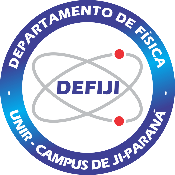 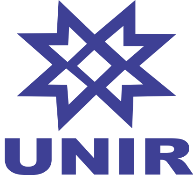 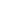 IDENTIFICAÇÃOIDENTIFICAÇÃOIDENTIFICAÇÃOIDENTIFICAÇÃOIDENTIFICAÇÃOIDENTIFICAÇÃOIDENTIFICAÇÃOIDENTIFICAÇÃOIDENTIFICAÇÃOIDENTIFICAÇÃOIDENTIFICAÇÃOCURSO:CURSO:LICENCIATURA EM FÍSICALICENCIATURA EM FÍSICALICENCIATURA EM FÍSICALICENCIATURA EM FÍSICALICENCIATURA EM FÍSICALICENCIATURA EM FÍSICALICENCIATURA EM FÍSICAEMENTAEMENTACURSO:CURSO:LICENCIATURA EM FÍSICALICENCIATURA EM FÍSICALICENCIATURA EM FÍSICALICENCIATURA EM FÍSICALICENCIATURA EM FÍSICALICENCIATURA EM FÍSICALICENCIATURA EM FÍSICAA era da computação; hardware e software; sistemas operacionais; internet; softwares utilitários; software de apresentação; processador de texto e planilha eletrônica.A era da computação; hardware e software; sistemas operacionais; internet; softwares utilitários; software de apresentação; processador de texto e planilha eletrônica.DISCIPLINA:DISCIPLINA:InformáticaInformáticaCÓDIGO:CÓDIGO:OP07OP07OP07A era da computação; hardware e software; sistemas operacionais; internet; softwares utilitários; software de apresentação; processador de texto e planilha eletrônica.A era da computação; hardware e software; sistemas operacionais; internet; softwares utilitários; software de apresentação; processador de texto e planilha eletrônica.PROFESSOR:PROFESSOR:A era da computação; hardware e software; sistemas operacionais; internet; softwares utilitários; software de apresentação; processador de texto e planilha eletrônica.A era da computação; hardware e software; sistemas operacionais; internet; softwares utilitários; software de apresentação; processador de texto e planilha eletrônica.COORDENADOR:COORDENADOR:A era da computação; hardware e software; sistemas operacionais; internet; softwares utilitários; software de apresentação; processador de texto e planilha eletrônica.A era da computação; hardware e software; sistemas operacionais; internet; softwares utilitários; software de apresentação; processador de texto e planilha eletrônica.PERÍODO:PERÍODO:SEMESTRE:SEMESTRE:OptativaOptativaOptativaA era da computação; hardware e software; sistemas operacionais; internet; softwares utilitários; software de apresentação; processador de texto e planilha eletrônica.A era da computação; hardware e software; sistemas operacionais; internet; softwares utilitários; software de apresentação; processador de texto e planilha eletrônica.ANO:ANO:TURMA:TURMA:A era da computação; hardware e software; sistemas operacionais; internet; softwares utilitários; software de apresentação; processador de texto e planilha eletrônica.A era da computação; hardware e software; sistemas operacionais; internet; softwares utilitários; software de apresentação; processador de texto e planilha eletrônica.CARGA HORÁRIA (horas-aula)CARGA HORÁRIA (horas-aula)CARGA HORÁRIA (horas-aula)CARGA HORÁRIA (horas-aula)CARGA HORÁRIA (horas-aula)CARGA HORÁRIA (horas-aula)CARGA HORÁRIA (horas-aula)CARGA HORÁRIA (horas-aula)CARGA HORÁRIA (horas-aula)A era da computação; hardware e software; sistemas operacionais; internet; softwares utilitários; software de apresentação; processador de texto e planilha eletrônica.A era da computação; hardware e software; sistemas operacionais; internet; softwares utilitários; software de apresentação; processador de texto e planilha eletrônica.TEÓRICA:TEÓRICA:TEÓRICA:80NÚCLEO I:NÚCLEO I:NÚCLEO I:xxA era da computação; hardware e software; sistemas operacionais; internet; softwares utilitários; software de apresentação; processador de texto e planilha eletrônica.A era da computação; hardware e software; sistemas operacionais; internet; softwares utilitários; software de apresentação; processador de texto e planilha eletrônica.PRÁTICA EXPERIMENTAL:PRÁTICA EXPERIMENTAL:PRÁTICA EXPERIMENTAL:-NÚCLEO II:NÚCLEO II:NÚCLEO II:A era da computação; hardware e software; sistemas operacionais; internet; softwares utilitários; software de apresentação; processador de texto e planilha eletrônica.A era da computação; hardware e software; sistemas operacionais; internet; softwares utilitários; software de apresentação; processador de texto e planilha eletrônica.PRÁTICA PROFISSIONAL:PRÁTICA PROFISSIONAL:PRÁTICA PROFISSIONAL:-NÚCLEO III:NÚCLEO III:NÚCLEO III:A era da computação; hardware e software; sistemas operacionais; internet; softwares utilitários; software de apresentação; processador de texto e planilha eletrônica.A era da computação; hardware e software; sistemas operacionais; internet; softwares utilitários; software de apresentação; processador de texto e planilha eletrônica.TOTAL:TOTAL:TOTAL:80ESTÁGIO:ESTÁGIO:ESTÁGIO:A era da computação; hardware e software; sistemas operacionais; internet; softwares utilitários; software de apresentação; processador de texto e planilha eletrônica.A era da computação; hardware e software; sistemas operacionais; internet; softwares utilitários; software de apresentação; processador de texto e planilha eletrônica.TOTAL:TOTAL:TOTAL:80PRÁTICA CURRICULAR:PRÁTICA CURRICULAR:PRÁTICA CURRICULAR:A era da computação; hardware e software; sistemas operacionais; internet; softwares utilitários; software de apresentação; processador de texto e planilha eletrônica.A era da computação; hardware e software; sistemas operacionais; internet; softwares utilitários; software de apresentação; processador de texto e planilha eletrônica.PRÉ-REQUISITOSPRÉ-REQUISITOSPRÉ-REQUISITOSPRÉ-REQUISITOSPRÉ-REQUISITOSPRÉ-REQUISITOSPRÉ-REQUISITOSPRÉ-REQUISITOSPRÉ-REQUISITOSA era da computação; hardware e software; sistemas operacionais; internet; softwares utilitários; software de apresentação; processador de texto e planilha eletrônica.A era da computação; hardware e software; sistemas operacionais; internet; softwares utilitários; software de apresentação; processador de texto e planilha eletrônica.−Cálculo diferencial e integralCálculo diferencial e integralCálculo diferencial e integralCálculo diferencial e integralCálculo diferencial e integralCálculo diferencial e integralCálculo diferencial e integralM03A era da computação; hardware e software; sistemas operacionais; internet; softwares utilitários; software de apresentação; processador de texto e planilha eletrônica.A era da computação; hardware e software; sistemas operacionais; internet; softwares utilitários; software de apresentação; processador de texto e planilha eletrônica.−Língua PortuguesaLíngua PortuguesaLíngua PortuguesaLíngua PortuguesaLíngua PortuguesaLíngua PortuguesaLíngua PortuguesaP01A era da computação; hardware e software; sistemas operacionais; internet; softwares utilitários; software de apresentação; processador de texto e planilha eletrônica.A era da computação; hardware e software; sistemas operacionais; internet; softwares utilitários; software de apresentação; processador de texto e planilha eletrônica.OBJETIVO DA DISCIPLINA NO CURSOOBJETIVO DA DISCIPLINA NO CURSOOBJETIVO DA DISCIPLINA NO CURSOOBJETIVO DA DISCIPLINA NO CURSOOBJETIVO DA DISCIPLINA NO CURSOOBJETIVO DA DISCIPLINA NO CURSOOBJETIVO DA DISCIPLINA NO CURSOOBJETIVO DA DISCIPLINA NO CURSOOBJETIVO DA DISCIPLINA NO CURSOOBJETIVO DA DISCIPLINA NO CURSOOBJETIVO DA DISCIPLINA NO CURSOJUSTIFICATIVA DA DISCIPLINA NO CURSOJUSTIFICATIVA DA DISCIPLINA NO CURSOJUSTIFICATIVA DA DISCIPLINA NO CURSOJUSTIFICATIVA DA DISCIPLINA NO CURSOJUSTIFICATIVA DA DISCIPLINA NO CURSOJUSTIFICATIVA DA DISCIPLINA NO CURSOJUSTIFICATIVA DA DISCIPLINA NO CURSOJUSTIFICATIVA DA DISCIPLINA NO CURSOJUSTIFICATIVA DA DISCIPLINA NO CURSOJUSTIFICATIVA DA DISCIPLINA NO CURSOJUSTIFICATIVA DA DISCIPLINA NO CURSOFornecer ao aluno ter noções básicas de informática.Fornecer ao aluno ter noções básicas de informática.Fornecer ao aluno ter noções básicas de informática.Fornecer ao aluno ter noções básicas de informática.Fornecer ao aluno ter noções básicas de informática.Fornecer ao aluno ter noções básicas de informática.Fornecer ao aluno ter noções básicas de informática.Fornecer ao aluno ter noções básicas de informática.Fornecer ao aluno ter noções básicas de informática.Fornecer ao aluno ter noções básicas de informática.Fornecer ao aluno ter noções básicas de informática.METODOLOGIA DE TRABALHO DO PROFESSOR NA DISCIPLINAMETODOLOGIA DE TRABALHO DO PROFESSOR NA DISCIPLINAMETODOLOGIA DE TRABALHO DO PROFESSOR NA DISCIPLINAMETODOLOGIA DE TRABALHO DO PROFESSOR NA DISCIPLINAMETODOLOGIA DE TRABALHO DO PROFESSOR NA DISCIPLINAMETODOLOGIA DE TRABALHO DO PROFESSOR NA DISCIPLINAMETODOLOGIA DE TRABALHO DO PROFESSOR NA DISCIPLINAMETODOLOGIA DE TRABALHO DO PROFESSOR NA DISCIPLINAMETODOLOGIA DE TRABALHO DO PROFESSOR NA DISCIPLINAMETODOLOGIA DE TRABALHO DO PROFESSOR NA DISCIPLINAMETODOLOGIA DE TRABALHO DO PROFESSOR NA DISCIPLINAAVALIAÇÃO E CRITÉRIOS DE AVALIAÇÃO DA DISCIPLINA NO CURSOAVALIAÇÃO E CRITÉRIOS DE AVALIAÇÃO DA DISCIPLINA NO CURSOAVALIAÇÃO E CRITÉRIOS DE AVALIAÇÃO DA DISCIPLINA NO CURSOAVALIAÇÃO E CRITÉRIOS DE AVALIAÇÃO DA DISCIPLINA NO CURSOAVALIAÇÃO E CRITÉRIOS DE AVALIAÇÃO DA DISCIPLINA NO CURSOAVALIAÇÃO E CRITÉRIOS DE AVALIAÇÃO DA DISCIPLINA NO CURSOAVALIAÇÃO E CRITÉRIOS DE AVALIAÇÃO DA DISCIPLINA NO CURSOAVALIAÇÃO E CRITÉRIOS DE AVALIAÇÃO DA DISCIPLINA NO CURSOAVALIAÇÃO E CRITÉRIOS DE AVALIAÇÃO DA DISCIPLINA NO CURSOAVALIAÇÃO E CRITÉRIOS DE AVALIAÇÃO DA DISCIPLINA NO CURSOAVALIAÇÃO E CRITÉRIOS DE AVALIAÇÃO DA DISCIPLINA NO CURSOCONTEÚDOS PROGRAMÁTICOSCONTEÚDOS PROGRAMÁTICOSCONTEÚDOS PROGRAMÁTICOSCONTEÚDOS PROGRAMÁTICOSCONTEÚDOS PROGRAMÁTICOSCONTEÚDOS PROGRAMÁTICOSCONTEÚDOS PROGRAMÁTICOSCONTEÚDOS PROGRAMÁTICOSCONTEÚDOS PROGRAMÁTICOSCONTEÚDOS PROGRAMÁTICOSCONTEÚDOS PROGRAMÁTICOSBIBLIOGRAFIA DA DISCIPLINABIBLIOGRAFIA DA DISCIPLINABIBLIOGRAFIA DA DISCIPLINABIBLIOGRAFIA DA DISCIPLINABIBLIOGRAFIA DA DISCIPLINABIBLIOGRAFIA DA DISCIPLINABIBLIOGRAFIA DA DISCIPLINABIBLIOGRAFIA DA DISCIPLINABIBLIOGRAFIA DA DISCIPLINABIBLIOGRAFIA DA DISCIPLINABIBLIOGRAFIA DA DISCIPLINA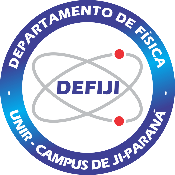 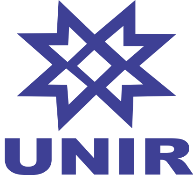 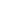 IDENTIFICAÇÃOIDENTIFICAÇÃOIDENTIFICAÇÃOIDENTIFICAÇÃOIDENTIFICAÇÃOIDENTIFICAÇÃOIDENTIFICAÇÃOIDENTIFICAÇÃOIDENTIFICAÇÃOIDENTIFICAÇÃOIDENTIFICAÇÃOCURSO:CURSO:LICENCIATURA EM FÍSICALICENCIATURA EM FÍSICALICENCIATURA EM FÍSICALICENCIATURA EM FÍSICALICENCIATURA EM FÍSICALICENCIATURA EM FÍSICALICENCIATURA EM FÍSICAEMENTAEMENTACURSO:CURSO:LICENCIATURA EM FÍSICALICENCIATURA EM FÍSICALICENCIATURA EM FÍSICALICENCIATURA EM FÍSICALICENCIATURA EM FÍSICALICENCIATURA EM FÍSICALICENCIATURA EM FÍSICAOrganização do Trabalho Pedagógico; Procedimentos normativos, organizativos e políticos do trabalho educativo. Pedagogia em ambientes não-escolares. Papel da Gestão Escolar da Coordenação do Trabalho Pedagógico (Supervisão e Orientação) na Educação Básica. Projeto Político-Pedagógico da escola pública: elaboração e desenvolvimento.Organização do Trabalho Pedagógico; Procedimentos normativos, organizativos e políticos do trabalho educativo. Pedagogia em ambientes não-escolares. Papel da Gestão Escolar da Coordenação do Trabalho Pedagógico (Supervisão e Orientação) na Educação Básica. Projeto Político-Pedagógico da escola pública: elaboração e desenvolvimento.DISCIPLINA:DISCIPLINA:Gestão e organização do trabalho em espaços escolares e não escolaresGestão e organização do trabalho em espaços escolares e não escolaresCÓDIGO:CÓDIGO:OP08OP08OP08Organização do Trabalho Pedagógico; Procedimentos normativos, organizativos e políticos do trabalho educativo. Pedagogia em ambientes não-escolares. Papel da Gestão Escolar da Coordenação do Trabalho Pedagógico (Supervisão e Orientação) na Educação Básica. Projeto Político-Pedagógico da escola pública: elaboração e desenvolvimento.Organização do Trabalho Pedagógico; Procedimentos normativos, organizativos e políticos do trabalho educativo. Pedagogia em ambientes não-escolares. Papel da Gestão Escolar da Coordenação do Trabalho Pedagógico (Supervisão e Orientação) na Educação Básica. Projeto Político-Pedagógico da escola pública: elaboração e desenvolvimento.PROFESSOR:PROFESSOR:Organização do Trabalho Pedagógico; Procedimentos normativos, organizativos e políticos do trabalho educativo. Pedagogia em ambientes não-escolares. Papel da Gestão Escolar da Coordenação do Trabalho Pedagógico (Supervisão e Orientação) na Educação Básica. Projeto Político-Pedagógico da escola pública: elaboração e desenvolvimento.Organização do Trabalho Pedagógico; Procedimentos normativos, organizativos e políticos do trabalho educativo. Pedagogia em ambientes não-escolares. Papel da Gestão Escolar da Coordenação do Trabalho Pedagógico (Supervisão e Orientação) na Educação Básica. Projeto Político-Pedagógico da escola pública: elaboração e desenvolvimento.COORDENADOR:COORDENADOR:Organização do Trabalho Pedagógico; Procedimentos normativos, organizativos e políticos do trabalho educativo. Pedagogia em ambientes não-escolares. Papel da Gestão Escolar da Coordenação do Trabalho Pedagógico (Supervisão e Orientação) na Educação Básica. Projeto Político-Pedagógico da escola pública: elaboração e desenvolvimento.Organização do Trabalho Pedagógico; Procedimentos normativos, organizativos e políticos do trabalho educativo. Pedagogia em ambientes não-escolares. Papel da Gestão Escolar da Coordenação do Trabalho Pedagógico (Supervisão e Orientação) na Educação Básica. Projeto Político-Pedagógico da escola pública: elaboração e desenvolvimento.PERÍODO:PERÍODO:SEMESTRE:SEMESTRE:OptativaOptativaOptativaOrganização do Trabalho Pedagógico; Procedimentos normativos, organizativos e políticos do trabalho educativo. Pedagogia em ambientes não-escolares. Papel da Gestão Escolar da Coordenação do Trabalho Pedagógico (Supervisão e Orientação) na Educação Básica. Projeto Político-Pedagógico da escola pública: elaboração e desenvolvimento.Organização do Trabalho Pedagógico; Procedimentos normativos, organizativos e políticos do trabalho educativo. Pedagogia em ambientes não-escolares. Papel da Gestão Escolar da Coordenação do Trabalho Pedagógico (Supervisão e Orientação) na Educação Básica. Projeto Político-Pedagógico da escola pública: elaboração e desenvolvimento.ANO:ANO:TURMA:TURMA:Organização do Trabalho Pedagógico; Procedimentos normativos, organizativos e políticos do trabalho educativo. Pedagogia em ambientes não-escolares. Papel da Gestão Escolar da Coordenação do Trabalho Pedagógico (Supervisão e Orientação) na Educação Básica. Projeto Político-Pedagógico da escola pública: elaboração e desenvolvimento.Organização do Trabalho Pedagógico; Procedimentos normativos, organizativos e políticos do trabalho educativo. Pedagogia em ambientes não-escolares. Papel da Gestão Escolar da Coordenação do Trabalho Pedagógico (Supervisão e Orientação) na Educação Básica. Projeto Político-Pedagógico da escola pública: elaboração e desenvolvimento.CARGA HORÁRIA (horas-aula)CARGA HORÁRIA (horas-aula)CARGA HORÁRIA (horas-aula)CARGA HORÁRIA (horas-aula)CARGA HORÁRIA (horas-aula)CARGA HORÁRIA (horas-aula)CARGA HORÁRIA (horas-aula)CARGA HORÁRIA (horas-aula)CARGA HORÁRIA (horas-aula)Organização do Trabalho Pedagógico; Procedimentos normativos, organizativos e políticos do trabalho educativo. Pedagogia em ambientes não-escolares. Papel da Gestão Escolar da Coordenação do Trabalho Pedagógico (Supervisão e Orientação) na Educação Básica. Projeto Político-Pedagógico da escola pública: elaboração e desenvolvimento.Organização do Trabalho Pedagógico; Procedimentos normativos, organizativos e políticos do trabalho educativo. Pedagogia em ambientes não-escolares. Papel da Gestão Escolar da Coordenação do Trabalho Pedagógico (Supervisão e Orientação) na Educação Básica. Projeto Político-Pedagógico da escola pública: elaboração e desenvolvimento.TEÓRICA:TEÓRICA:TEÓRICA:60NÚCLEO I:NÚCLEO I:NÚCLEO I:Organização do Trabalho Pedagógico; Procedimentos normativos, organizativos e políticos do trabalho educativo. Pedagogia em ambientes não-escolares. Papel da Gestão Escolar da Coordenação do Trabalho Pedagógico (Supervisão e Orientação) na Educação Básica. Projeto Político-Pedagógico da escola pública: elaboração e desenvolvimento.Organização do Trabalho Pedagógico; Procedimentos normativos, organizativos e políticos do trabalho educativo. Pedagogia em ambientes não-escolares. Papel da Gestão Escolar da Coordenação do Trabalho Pedagógico (Supervisão e Orientação) na Educação Básica. Projeto Político-Pedagógico da escola pública: elaboração e desenvolvimento.PRÁTICA EXPERIMENTAL:PRÁTICA EXPERIMENTAL:PRÁTICA EXPERIMENTAL:-NÚCLEO II:NÚCLEO II:NÚCLEO II:xxOrganização do Trabalho Pedagógico; Procedimentos normativos, organizativos e políticos do trabalho educativo. Pedagogia em ambientes não-escolares. Papel da Gestão Escolar da Coordenação do Trabalho Pedagógico (Supervisão e Orientação) na Educação Básica. Projeto Político-Pedagógico da escola pública: elaboração e desenvolvimento.Organização do Trabalho Pedagógico; Procedimentos normativos, organizativos e políticos do trabalho educativo. Pedagogia em ambientes não-escolares. Papel da Gestão Escolar da Coordenação do Trabalho Pedagógico (Supervisão e Orientação) na Educação Básica. Projeto Político-Pedagógico da escola pública: elaboração e desenvolvimento.PRÁTICA PROFISSIONAL:PRÁTICA PROFISSIONAL:PRÁTICA PROFISSIONAL:20NÚCLEO III:NÚCLEO III:NÚCLEO III:Organização do Trabalho Pedagógico; Procedimentos normativos, organizativos e políticos do trabalho educativo. Pedagogia em ambientes não-escolares. Papel da Gestão Escolar da Coordenação do Trabalho Pedagógico (Supervisão e Orientação) na Educação Básica. Projeto Político-Pedagógico da escola pública: elaboração e desenvolvimento.Organização do Trabalho Pedagógico; Procedimentos normativos, organizativos e políticos do trabalho educativo. Pedagogia em ambientes não-escolares. Papel da Gestão Escolar da Coordenação do Trabalho Pedagógico (Supervisão e Orientação) na Educação Básica. Projeto Político-Pedagógico da escola pública: elaboração e desenvolvimento.TOTAL:TOTAL:TOTAL:80ESTÁGIO:ESTÁGIO:ESTÁGIO:Organização do Trabalho Pedagógico; Procedimentos normativos, organizativos e políticos do trabalho educativo. Pedagogia em ambientes não-escolares. Papel da Gestão Escolar da Coordenação do Trabalho Pedagógico (Supervisão e Orientação) na Educação Básica. Projeto Político-Pedagógico da escola pública: elaboração e desenvolvimento.Organização do Trabalho Pedagógico; Procedimentos normativos, organizativos e políticos do trabalho educativo. Pedagogia em ambientes não-escolares. Papel da Gestão Escolar da Coordenação do Trabalho Pedagógico (Supervisão e Orientação) na Educação Básica. Projeto Político-Pedagógico da escola pública: elaboração e desenvolvimento.TOTAL:TOTAL:TOTAL:80PRÁTICA CURRICULAR:PRÁTICA CURRICULAR:PRÁTICA CURRICULAR:Organização do Trabalho Pedagógico; Procedimentos normativos, organizativos e políticos do trabalho educativo. Pedagogia em ambientes não-escolares. Papel da Gestão Escolar da Coordenação do Trabalho Pedagógico (Supervisão e Orientação) na Educação Básica. Projeto Político-Pedagógico da escola pública: elaboração e desenvolvimento.Organização do Trabalho Pedagógico; Procedimentos normativos, organizativos e políticos do trabalho educativo. Pedagogia em ambientes não-escolares. Papel da Gestão Escolar da Coordenação do Trabalho Pedagógico (Supervisão e Orientação) na Educação Básica. Projeto Político-Pedagógico da escola pública: elaboração e desenvolvimento.PRÉ-REQUISITOSPRÉ-REQUISITOSPRÉ-REQUISITOSPRÉ-REQUISITOSPRÉ-REQUISITOSPRÉ-REQUISITOSPRÉ-REQUISITOSPRÉ-REQUISITOSPRÉ-REQUISITOSOrganização do Trabalho Pedagógico; Procedimentos normativos, organizativos e políticos do trabalho educativo. Pedagogia em ambientes não-escolares. Papel da Gestão Escolar da Coordenação do Trabalho Pedagógico (Supervisão e Orientação) na Educação Básica. Projeto Político-Pedagógico da escola pública: elaboração e desenvolvimento.Organização do Trabalho Pedagógico; Procedimentos normativos, organizativos e políticos do trabalho educativo. Pedagogia em ambientes não-escolares. Papel da Gestão Escolar da Coordenação do Trabalho Pedagógico (Supervisão e Orientação) na Educação Básica. Projeto Político-Pedagógico da escola pública: elaboração e desenvolvimento.−Legislação EducacionalLegislação EducacionalLegislação EducacionalLegislação EducacionalLegislação EducacionalLegislação EducacionalLegislação EducacionalP04Organização do Trabalho Pedagógico; Procedimentos normativos, organizativos e políticos do trabalho educativo. Pedagogia em ambientes não-escolares. Papel da Gestão Escolar da Coordenação do Trabalho Pedagógico (Supervisão e Orientação) na Educação Básica. Projeto Político-Pedagógico da escola pública: elaboração e desenvolvimento.Organização do Trabalho Pedagógico; Procedimentos normativos, organizativos e políticos do trabalho educativo. Pedagogia em ambientes não-escolares. Papel da Gestão Escolar da Coordenação do Trabalho Pedagógico (Supervisão e Orientação) na Educação Básica. Projeto Político-Pedagógico da escola pública: elaboração e desenvolvimento.−Psicologia da educaçãoPsicologia da educaçãoPsicologia da educaçãoPsicologia da educaçãoPsicologia da educaçãoPsicologia da educaçãoPsicologia da educaçãoP03Organização do Trabalho Pedagógico; Procedimentos normativos, organizativos e políticos do trabalho educativo. Pedagogia em ambientes não-escolares. Papel da Gestão Escolar da Coordenação do Trabalho Pedagógico (Supervisão e Orientação) na Educação Básica. Projeto Político-Pedagógico da escola pública: elaboração e desenvolvimento.Organização do Trabalho Pedagógico; Procedimentos normativos, organizativos e políticos do trabalho educativo. Pedagogia em ambientes não-escolares. Papel da Gestão Escolar da Coordenação do Trabalho Pedagógico (Supervisão e Orientação) na Educação Básica. Projeto Político-Pedagógico da escola pública: elaboração e desenvolvimento.OBJETIVO DA DISCIPLINA NO CURSOOBJETIVO DA DISCIPLINA NO CURSOOBJETIVO DA DISCIPLINA NO CURSOOBJETIVO DA DISCIPLINA NO CURSOOBJETIVO DA DISCIPLINA NO CURSOOBJETIVO DA DISCIPLINA NO CURSOOBJETIVO DA DISCIPLINA NO CURSOOBJETIVO DA DISCIPLINA NO CURSOOBJETIVO DA DISCIPLINA NO CURSOOBJETIVO DA DISCIPLINA NO CURSOOBJETIVO DA DISCIPLINA NO CURSOJUSTIFICATIVA DA DISCIPLINA NO CURSOJUSTIFICATIVA DA DISCIPLINA NO CURSOJUSTIFICATIVA DA DISCIPLINA NO CURSOJUSTIFICATIVA DA DISCIPLINA NO CURSOJUSTIFICATIVA DA DISCIPLINA NO CURSOJUSTIFICATIVA DA DISCIPLINA NO CURSOJUSTIFICATIVA DA DISCIPLINA NO CURSOJUSTIFICATIVA DA DISCIPLINA NO CURSOJUSTIFICATIVA DA DISCIPLINA NO CURSOJUSTIFICATIVA DA DISCIPLINA NO CURSOJUSTIFICATIVA DA DISCIPLINA NO CURSOPermitir ao aluno compreender e analisar criticamente a organização e a gestão da educação escolar brasileira em seus distintos níveis e modalidades.Permitir ao aluno compreender e analisar criticamente a organização e a gestão da educação escolar brasileira em seus distintos níveis e modalidades.Permitir ao aluno compreender e analisar criticamente a organização e a gestão da educação escolar brasileira em seus distintos níveis e modalidades.Permitir ao aluno compreender e analisar criticamente a organização e a gestão da educação escolar brasileira em seus distintos níveis e modalidades.Permitir ao aluno compreender e analisar criticamente a organização e a gestão da educação escolar brasileira em seus distintos níveis e modalidades.Permitir ao aluno compreender e analisar criticamente a organização e a gestão da educação escolar brasileira em seus distintos níveis e modalidades.Permitir ao aluno compreender e analisar criticamente a organização e a gestão da educação escolar brasileira em seus distintos níveis e modalidades.Permitir ao aluno compreender e analisar criticamente a organização e a gestão da educação escolar brasileira em seus distintos níveis e modalidades.Permitir ao aluno compreender e analisar criticamente a organização e a gestão da educação escolar brasileira em seus distintos níveis e modalidades.Permitir ao aluno compreender e analisar criticamente a organização e a gestão da educação escolar brasileira em seus distintos níveis e modalidades.Permitir ao aluno compreender e analisar criticamente a organização e a gestão da educação escolar brasileira em seus distintos níveis e modalidades.METODOLOGIA DE TRABALHO DO PROFESSOR NA DISCIPLINAMETODOLOGIA DE TRABALHO DO PROFESSOR NA DISCIPLINAMETODOLOGIA DE TRABALHO DO PROFESSOR NA DISCIPLINAMETODOLOGIA DE TRABALHO DO PROFESSOR NA DISCIPLINAMETODOLOGIA DE TRABALHO DO PROFESSOR NA DISCIPLINAMETODOLOGIA DE TRABALHO DO PROFESSOR NA DISCIPLINAMETODOLOGIA DE TRABALHO DO PROFESSOR NA DISCIPLINAMETODOLOGIA DE TRABALHO DO PROFESSOR NA DISCIPLINAMETODOLOGIA DE TRABALHO DO PROFESSOR NA DISCIPLINAMETODOLOGIA DE TRABALHO DO PROFESSOR NA DISCIPLINAMETODOLOGIA DE TRABALHO DO PROFESSOR NA DISCIPLINAAVALIAÇÃO E CRITÉRIOS DE AVALIAÇÃO DA DISCIPLINA NO CURSOAVALIAÇÃO E CRITÉRIOS DE AVALIAÇÃO DA DISCIPLINA NO CURSOAVALIAÇÃO E CRITÉRIOS DE AVALIAÇÃO DA DISCIPLINA NO CURSOAVALIAÇÃO E CRITÉRIOS DE AVALIAÇÃO DA DISCIPLINA NO CURSOAVALIAÇÃO E CRITÉRIOS DE AVALIAÇÃO DA DISCIPLINA NO CURSOAVALIAÇÃO E CRITÉRIOS DE AVALIAÇÃO DA DISCIPLINA NO CURSOAVALIAÇÃO E CRITÉRIOS DE AVALIAÇÃO DA DISCIPLINA NO CURSOAVALIAÇÃO E CRITÉRIOS DE AVALIAÇÃO DA DISCIPLINA NO CURSOAVALIAÇÃO E CRITÉRIOS DE AVALIAÇÃO DA DISCIPLINA NO CURSOAVALIAÇÃO E CRITÉRIOS DE AVALIAÇÃO DA DISCIPLINA NO CURSOAVALIAÇÃO E CRITÉRIOS DE AVALIAÇÃO DA DISCIPLINA NO CURSOCONTEÚDOS PROGRAMÁTICOSCONTEÚDOS PROGRAMÁTICOSCONTEÚDOS PROGRAMÁTICOSCONTEÚDOS PROGRAMÁTICOSCONTEÚDOS PROGRAMÁTICOSCONTEÚDOS PROGRAMÁTICOSCONTEÚDOS PROGRAMÁTICOSCONTEÚDOS PROGRAMÁTICOSCONTEÚDOS PROGRAMÁTICOSCONTEÚDOS PROGRAMÁTICOSCONTEÚDOS PROGRAMÁTICOSBIBLIOGRAFIA DA DISCIPLINABIBLIOGRAFIA DA DISCIPLINABIBLIOGRAFIA DA DISCIPLINABIBLIOGRAFIA DA DISCIPLINABIBLIOGRAFIA DA DISCIPLINABIBLIOGRAFIA DA DISCIPLINABIBLIOGRAFIA DA DISCIPLINABIBLIOGRAFIA DA DISCIPLINABIBLIOGRAFIA DA DISCIPLINABIBLIOGRAFIA DA DISCIPLINABIBLIOGRAFIA DA DISCIPLINA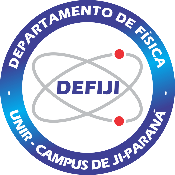 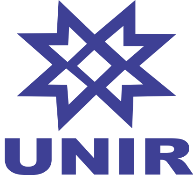 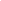 IDENTIFICAÇÃOIDENTIFICAÇÃOIDENTIFICAÇÃOIDENTIFICAÇÃOIDENTIFICAÇÃOIDENTIFICAÇÃOIDENTIFICAÇÃOIDENTIFICAÇÃOIDENTIFICAÇÃOIDENTIFICAÇÃOIDENTIFICAÇÃOCURSO:CURSO:LICENCIATURA EM FÍSICALICENCIATURA EM FÍSICALICENCIATURA EM FÍSICALICENCIATURA EM FÍSICALICENCIATURA EM FÍSICALICENCIATURA EM FÍSICALICENCIATURA EM FÍSICAEMENTAEMENTACURSO:CURSO:LICENCIATURA EM FÍSICALICENCIATURA EM FÍSICALICENCIATURA EM FÍSICALICENCIATURA EM FÍSICALICENCIATURA EM FÍSICALICENCIATURA EM FÍSICALICENCIATURA EM FÍSICAFilosofia geral e Filosofia da Ciência; Objeto de estudo e caracterização; Fundamentos filosóficos da Ciência e da Matemática; Ciência e Filosofia.Filosofia geral e Filosofia da Ciência; Objeto de estudo e caracterização; Fundamentos filosóficos da Ciência e da Matemática; Ciência e Filosofia.DISCIPLINA:DISCIPLINA:Epistemologia da CiênciaEpistemologia da CiênciaCÓDIGO:CÓDIGO:OP09OP09OP09Filosofia geral e Filosofia da Ciência; Objeto de estudo e caracterização; Fundamentos filosóficos da Ciência e da Matemática; Ciência e Filosofia.Filosofia geral e Filosofia da Ciência; Objeto de estudo e caracterização; Fundamentos filosóficos da Ciência e da Matemática; Ciência e Filosofia.PROFESSOR:PROFESSOR:Filosofia geral e Filosofia da Ciência; Objeto de estudo e caracterização; Fundamentos filosóficos da Ciência e da Matemática; Ciência e Filosofia.Filosofia geral e Filosofia da Ciência; Objeto de estudo e caracterização; Fundamentos filosóficos da Ciência e da Matemática; Ciência e Filosofia.COORDENADOR:COORDENADOR:Filosofia geral e Filosofia da Ciência; Objeto de estudo e caracterização; Fundamentos filosóficos da Ciência e da Matemática; Ciência e Filosofia.Filosofia geral e Filosofia da Ciência; Objeto de estudo e caracterização; Fundamentos filosóficos da Ciência e da Matemática; Ciência e Filosofia.PERÍODO:PERÍODO:SEMESTRE:SEMESTRE:OptativaOptativaOptativaFilosofia geral e Filosofia da Ciência; Objeto de estudo e caracterização; Fundamentos filosóficos da Ciência e da Matemática; Ciência e Filosofia.Filosofia geral e Filosofia da Ciência; Objeto de estudo e caracterização; Fundamentos filosóficos da Ciência e da Matemática; Ciência e Filosofia.ANO:ANO:TURMA:TURMA:Filosofia geral e Filosofia da Ciência; Objeto de estudo e caracterização; Fundamentos filosóficos da Ciência e da Matemática; Ciência e Filosofia.Filosofia geral e Filosofia da Ciência; Objeto de estudo e caracterização; Fundamentos filosóficos da Ciência e da Matemática; Ciência e Filosofia.CARGA HORÁRIA (horas-aula)CARGA HORÁRIA (horas-aula)CARGA HORÁRIA (horas-aula)CARGA HORÁRIA (horas-aula)CARGA HORÁRIA (horas-aula)CARGA HORÁRIA (horas-aula)CARGA HORÁRIA (horas-aula)CARGA HORÁRIA (horas-aula)CARGA HORÁRIA (horas-aula)Filosofia geral e Filosofia da Ciência; Objeto de estudo e caracterização; Fundamentos filosóficos da Ciência e da Matemática; Ciência e Filosofia.Filosofia geral e Filosofia da Ciência; Objeto de estudo e caracterização; Fundamentos filosóficos da Ciência e da Matemática; Ciência e Filosofia.TEÓRICA:TEÓRICA:TEÓRICA:80NÚCLEO I:NÚCLEO I:NÚCLEO I:xxFilosofia geral e Filosofia da Ciência; Objeto de estudo e caracterização; Fundamentos filosóficos da Ciência e da Matemática; Ciência e Filosofia.Filosofia geral e Filosofia da Ciência; Objeto de estudo e caracterização; Fundamentos filosóficos da Ciência e da Matemática; Ciência e Filosofia.PRÁTICA EXPERIMENTAL:PRÁTICA EXPERIMENTAL:PRÁTICA EXPERIMENTAL:-NÚCLEO II:NÚCLEO II:NÚCLEO II:xxFilosofia geral e Filosofia da Ciência; Objeto de estudo e caracterização; Fundamentos filosóficos da Ciência e da Matemática; Ciência e Filosofia.Filosofia geral e Filosofia da Ciência; Objeto de estudo e caracterização; Fundamentos filosóficos da Ciência e da Matemática; Ciência e Filosofia.PRÁTICA PROFISSIONAL:PRÁTICA PROFISSIONAL:PRÁTICA PROFISSIONAL:-NÚCLEO III:NÚCLEO III:NÚCLEO III:Filosofia geral e Filosofia da Ciência; Objeto de estudo e caracterização; Fundamentos filosóficos da Ciência e da Matemática; Ciência e Filosofia.Filosofia geral e Filosofia da Ciência; Objeto de estudo e caracterização; Fundamentos filosóficos da Ciência e da Matemática; Ciência e Filosofia.TOTAL:TOTAL:TOTAL:80ESTÁGIO:ESTÁGIO:ESTÁGIO:Filosofia geral e Filosofia da Ciência; Objeto de estudo e caracterização; Fundamentos filosóficos da Ciência e da Matemática; Ciência e Filosofia.Filosofia geral e Filosofia da Ciência; Objeto de estudo e caracterização; Fundamentos filosóficos da Ciência e da Matemática; Ciência e Filosofia.TOTAL:TOTAL:TOTAL:80PRÁTICA CURRICULAR:PRÁTICA CURRICULAR:PRÁTICA CURRICULAR:Filosofia geral e Filosofia da Ciência; Objeto de estudo e caracterização; Fundamentos filosóficos da Ciência e da Matemática; Ciência e Filosofia.Filosofia geral e Filosofia da Ciência; Objeto de estudo e caracterização; Fundamentos filosóficos da Ciência e da Matemática; Ciência e Filosofia.PRÉ-REQUISITOSPRÉ-REQUISITOSPRÉ-REQUISITOSPRÉ-REQUISITOSPRÉ-REQUISITOSPRÉ-REQUISITOSPRÉ-REQUISITOSPRÉ-REQUISITOSPRÉ-REQUISITOSFilosofia geral e Filosofia da Ciência; Objeto de estudo e caracterização; Fundamentos filosóficos da Ciência e da Matemática; Ciência e Filosofia.Filosofia geral e Filosofia da Ciência; Objeto de estudo e caracterização; Fundamentos filosóficos da Ciência e da Matemática; Ciência e Filosofia.−Didática e Metodologia no Ensino de FísicaDidática e Metodologia no Ensino de FísicaDidática e Metodologia no Ensino de FísicaDidática e Metodologia no Ensino de FísicaDidática e Metodologia no Ensino de FísicaDidática e Metodologia no Ensino de FísicaDidática e Metodologia no Ensino de FísicaC01Filosofia geral e Filosofia da Ciência; Objeto de estudo e caracterização; Fundamentos filosóficos da Ciência e da Matemática; Ciência e Filosofia.Filosofia geral e Filosofia da Ciência; Objeto de estudo e caracterização; Fundamentos filosóficos da Ciência e da Matemática; Ciência e Filosofia.OBJETIVO DA DISCIPLINA NO CURSOOBJETIVO DA DISCIPLINA NO CURSOOBJETIVO DA DISCIPLINA NO CURSOOBJETIVO DA DISCIPLINA NO CURSOOBJETIVO DA DISCIPLINA NO CURSOOBJETIVO DA DISCIPLINA NO CURSOOBJETIVO DA DISCIPLINA NO CURSOOBJETIVO DA DISCIPLINA NO CURSOOBJETIVO DA DISCIPLINA NO CURSOOBJETIVO DA DISCIPLINA NO CURSOOBJETIVO DA DISCIPLINA NO CURSOJUSTIFICATIVA DA DISCIPLINA NO CURSOJUSTIFICATIVA DA DISCIPLINA NO CURSOJUSTIFICATIVA DA DISCIPLINA NO CURSOJUSTIFICATIVA DA DISCIPLINA NO CURSOJUSTIFICATIVA DA DISCIPLINA NO CURSOJUSTIFICATIVA DA DISCIPLINA NO CURSOJUSTIFICATIVA DA DISCIPLINA NO CURSOJUSTIFICATIVA DA DISCIPLINA NO CURSOJUSTIFICATIVA DA DISCIPLINA NO CURSOJUSTIFICATIVA DA DISCIPLINA NO CURSOJUSTIFICATIVA DA DISCIPLINA NO CURSOPermitir ao aluno compreender e analisar os diversos paradigmas científicos.Permitir ao aluno compreender e analisar os diversos paradigmas científicos.Permitir ao aluno compreender e analisar os diversos paradigmas científicos.Permitir ao aluno compreender e analisar os diversos paradigmas científicos.Permitir ao aluno compreender e analisar os diversos paradigmas científicos.Permitir ao aluno compreender e analisar os diversos paradigmas científicos.Permitir ao aluno compreender e analisar os diversos paradigmas científicos.Permitir ao aluno compreender e analisar os diversos paradigmas científicos.Permitir ao aluno compreender e analisar os diversos paradigmas científicos.Permitir ao aluno compreender e analisar os diversos paradigmas científicos.Permitir ao aluno compreender e analisar os diversos paradigmas científicos.METODOLOGIA DE TRABALHO DO PROFESSOR NA DISCIPLINAMETODOLOGIA DE TRABALHO DO PROFESSOR NA DISCIPLINAMETODOLOGIA DE TRABALHO DO PROFESSOR NA DISCIPLINAMETODOLOGIA DE TRABALHO DO PROFESSOR NA DISCIPLINAMETODOLOGIA DE TRABALHO DO PROFESSOR NA DISCIPLINAMETODOLOGIA DE TRABALHO DO PROFESSOR NA DISCIPLINAMETODOLOGIA DE TRABALHO DO PROFESSOR NA DISCIPLINAMETODOLOGIA DE TRABALHO DO PROFESSOR NA DISCIPLINAMETODOLOGIA DE TRABALHO DO PROFESSOR NA DISCIPLINAMETODOLOGIA DE TRABALHO DO PROFESSOR NA DISCIPLINAMETODOLOGIA DE TRABALHO DO PROFESSOR NA DISCIPLINAAVALIAÇÃO E CRITÉRIOS DE AVALIAÇÃO DA DISCIPLINA NO CURSOAVALIAÇÃO E CRITÉRIOS DE AVALIAÇÃO DA DISCIPLINA NO CURSOAVALIAÇÃO E CRITÉRIOS DE AVALIAÇÃO DA DISCIPLINA NO CURSOAVALIAÇÃO E CRITÉRIOS DE AVALIAÇÃO DA DISCIPLINA NO CURSOAVALIAÇÃO E CRITÉRIOS DE AVALIAÇÃO DA DISCIPLINA NO CURSOAVALIAÇÃO E CRITÉRIOS DE AVALIAÇÃO DA DISCIPLINA NO CURSOAVALIAÇÃO E CRITÉRIOS DE AVALIAÇÃO DA DISCIPLINA NO CURSOAVALIAÇÃO E CRITÉRIOS DE AVALIAÇÃO DA DISCIPLINA NO CURSOAVALIAÇÃO E CRITÉRIOS DE AVALIAÇÃO DA DISCIPLINA NO CURSOAVALIAÇÃO E CRITÉRIOS DE AVALIAÇÃO DA DISCIPLINA NO CURSOAVALIAÇÃO E CRITÉRIOS DE AVALIAÇÃO DA DISCIPLINA NO CURSOCONTEÚDOS PROGRAMÁTICOSCONTEÚDOS PROGRAMÁTICOSCONTEÚDOS PROGRAMÁTICOSCONTEÚDOS PROGRAMÁTICOSCONTEÚDOS PROGRAMÁTICOSCONTEÚDOS PROGRAMÁTICOSCONTEÚDOS PROGRAMÁTICOSCONTEÚDOS PROGRAMÁTICOSCONTEÚDOS PROGRAMÁTICOSCONTEÚDOS PROGRAMÁTICOSCONTEÚDOS PROGRAMÁTICOSBIBLIOGRAFIA DA DISCIPLINABIBLIOGRAFIA DA DISCIPLINABIBLIOGRAFIA DA DISCIPLINABIBLIOGRAFIA DA DISCIPLINABIBLIOGRAFIA DA DISCIPLINABIBLIOGRAFIA DA DISCIPLINABIBLIOGRAFIA DA DISCIPLINABIBLIOGRAFIA DA DISCIPLINABIBLIOGRAFIA DA DISCIPLINABIBLIOGRAFIA DA DISCIPLINABIBLIOGRAFIA DA DISCIPLINA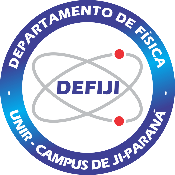 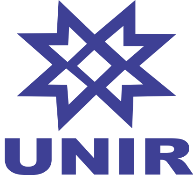 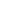 IDENTIFICAÇÃOIDENTIFICAÇÃOIDENTIFICAÇÃOIDENTIFICAÇÃOIDENTIFICAÇÃOIDENTIFICAÇÃOIDENTIFICAÇÃOIDENTIFICAÇÃOIDENTIFICAÇÃOIDENTIFICAÇÃOIDENTIFICAÇÃOCURSO:CURSO:LICENCIATURA EM FÍSICALICENCIATURA EM FÍSICALICENCIATURA EM FÍSICALICENCIATURA EM FÍSICALICENCIATURA EM FÍSICALICENCIATURA EM FÍSICALICENCIATURA EM FÍSICAEMENTAEMENTACURSO:CURSO:LICENCIATURA EM FÍSICALICENCIATURA EM FÍSICALICENCIATURA EM FÍSICALICENCIATURA EM FÍSICALICENCIATURA EM FÍSICALICENCIATURA EM FÍSICALICENCIATURA EM FÍSICAIntrodução ao cálculo numérico. Zeros de função. Solução de equações algébricas e transcendentes. Resolução de sistemas lineares e não lineares. Interpolação numérica. Aproximação de funções. Derivação e Integração numérica.Introdução ao cálculo numérico. Zeros de função. Solução de equações algébricas e transcendentes. Resolução de sistemas lineares e não lineares. Interpolação numérica. Aproximação de funções. Derivação e Integração numérica.DISCIPLINA:DISCIPLINA:Cálculo numéricoCálculo numéricoCÓDIGO:CÓDIGO:OP10OP10OP10Introdução ao cálculo numérico. Zeros de função. Solução de equações algébricas e transcendentes. Resolução de sistemas lineares e não lineares. Interpolação numérica. Aproximação de funções. Derivação e Integração numérica.Introdução ao cálculo numérico. Zeros de função. Solução de equações algébricas e transcendentes. Resolução de sistemas lineares e não lineares. Interpolação numérica. Aproximação de funções. Derivação e Integração numérica.PROFESSOR:PROFESSOR:Introdução ao cálculo numérico. Zeros de função. Solução de equações algébricas e transcendentes. Resolução de sistemas lineares e não lineares. Interpolação numérica. Aproximação de funções. Derivação e Integração numérica.Introdução ao cálculo numérico. Zeros de função. Solução de equações algébricas e transcendentes. Resolução de sistemas lineares e não lineares. Interpolação numérica. Aproximação de funções. Derivação e Integração numérica.COORDENADOR:COORDENADOR:Introdução ao cálculo numérico. Zeros de função. Solução de equações algébricas e transcendentes. Resolução de sistemas lineares e não lineares. Interpolação numérica. Aproximação de funções. Derivação e Integração numérica.Introdução ao cálculo numérico. Zeros de função. Solução de equações algébricas e transcendentes. Resolução de sistemas lineares e não lineares. Interpolação numérica. Aproximação de funções. Derivação e Integração numérica.PERÍODO:PERÍODO:SEMESTRE:SEMESTRE:OptativaOptativaOptativaIntrodução ao cálculo numérico. Zeros de função. Solução de equações algébricas e transcendentes. Resolução de sistemas lineares e não lineares. Interpolação numérica. Aproximação de funções. Derivação e Integração numérica.Introdução ao cálculo numérico. Zeros de função. Solução de equações algébricas e transcendentes. Resolução de sistemas lineares e não lineares. Interpolação numérica. Aproximação de funções. Derivação e Integração numérica.ANO:ANO:TURMA:TURMA:Introdução ao cálculo numérico. Zeros de função. Solução de equações algébricas e transcendentes. Resolução de sistemas lineares e não lineares. Interpolação numérica. Aproximação de funções. Derivação e Integração numérica.Introdução ao cálculo numérico. Zeros de função. Solução de equações algébricas e transcendentes. Resolução de sistemas lineares e não lineares. Interpolação numérica. Aproximação de funções. Derivação e Integração numérica.CARGA HORÁRIA (horas-aula)CARGA HORÁRIA (horas-aula)CARGA HORÁRIA (horas-aula)CARGA HORÁRIA (horas-aula)CARGA HORÁRIA (horas-aula)CARGA HORÁRIA (horas-aula)CARGA HORÁRIA (horas-aula)CARGA HORÁRIA (horas-aula)CARGA HORÁRIA (horas-aula)Introdução ao cálculo numérico. Zeros de função. Solução de equações algébricas e transcendentes. Resolução de sistemas lineares e não lineares. Interpolação numérica. Aproximação de funções. Derivação e Integração numérica.Introdução ao cálculo numérico. Zeros de função. Solução de equações algébricas e transcendentes. Resolução de sistemas lineares e não lineares. Interpolação numérica. Aproximação de funções. Derivação e Integração numérica.TEÓRICA:TEÓRICA:TEÓRICA:80NÚCLEO I:NÚCLEO I:NÚCLEO I:xxIntrodução ao cálculo numérico. Zeros de função. Solução de equações algébricas e transcendentes. Resolução de sistemas lineares e não lineares. Interpolação numérica. Aproximação de funções. Derivação e Integração numérica.Introdução ao cálculo numérico. Zeros de função. Solução de equações algébricas e transcendentes. Resolução de sistemas lineares e não lineares. Interpolação numérica. Aproximação de funções. Derivação e Integração numérica.PRÁTICA EXPERIMENTAL:PRÁTICA EXPERIMENTAL:PRÁTICA EXPERIMENTAL:-NÚCLEO II:NÚCLEO II:NÚCLEO II:Introdução ao cálculo numérico. Zeros de função. Solução de equações algébricas e transcendentes. Resolução de sistemas lineares e não lineares. Interpolação numérica. Aproximação de funções. Derivação e Integração numérica.Introdução ao cálculo numérico. Zeros de função. Solução de equações algébricas e transcendentes. Resolução de sistemas lineares e não lineares. Interpolação numérica. Aproximação de funções. Derivação e Integração numérica.PRÁTICA PROFISSIONAL:PRÁTICA PROFISSIONAL:PRÁTICA PROFISSIONAL:-NÚCLEO III:NÚCLEO III:NÚCLEO III:Introdução ao cálculo numérico. Zeros de função. Solução de equações algébricas e transcendentes. Resolução de sistemas lineares e não lineares. Interpolação numérica. Aproximação de funções. Derivação e Integração numérica.Introdução ao cálculo numérico. Zeros de função. Solução de equações algébricas e transcendentes. Resolução de sistemas lineares e não lineares. Interpolação numérica. Aproximação de funções. Derivação e Integração numérica.TOTAL:TOTAL:TOTAL:80ESTÁGIO:ESTÁGIO:ESTÁGIO:Introdução ao cálculo numérico. Zeros de função. Solução de equações algébricas e transcendentes. Resolução de sistemas lineares e não lineares. Interpolação numérica. Aproximação de funções. Derivação e Integração numérica.Introdução ao cálculo numérico. Zeros de função. Solução de equações algébricas e transcendentes. Resolução de sistemas lineares e não lineares. Interpolação numérica. Aproximação de funções. Derivação e Integração numérica.TOTAL:TOTAL:TOTAL:80PRÁTICA CURRICULAR:PRÁTICA CURRICULAR:PRÁTICA CURRICULAR:Introdução ao cálculo numérico. Zeros de função. Solução de equações algébricas e transcendentes. Resolução de sistemas lineares e não lineares. Interpolação numérica. Aproximação de funções. Derivação e Integração numérica.Introdução ao cálculo numérico. Zeros de função. Solução de equações algébricas e transcendentes. Resolução de sistemas lineares e não lineares. Interpolação numérica. Aproximação de funções. Derivação e Integração numérica.PRÉ-REQUISITOSPRÉ-REQUISITOSPRÉ-REQUISITOSPRÉ-REQUISITOSPRÉ-REQUISITOSPRÉ-REQUISITOSPRÉ-REQUISITOSPRÉ-REQUISITOSPRÉ-REQUISITOSIntrodução ao cálculo numérico. Zeros de função. Solução de equações algébricas e transcendentes. Resolução de sistemas lineares e não lineares. Interpolação numérica. Aproximação de funções. Derivação e Integração numérica.Introdução ao cálculo numérico. Zeros de função. Solução de equações algébricas e transcendentes. Resolução de sistemas lineares e não lineares. Interpolação numérica. Aproximação de funções. Derivação e Integração numérica.−Conceitos matemáticos Aplicados à FísicaConceitos matemáticos Aplicados à FísicaConceitos matemáticos Aplicados à FísicaConceitos matemáticos Aplicados à FísicaConceitos matemáticos Aplicados à FísicaConceitos matemáticos Aplicados à FísicaConceitos matemáticos Aplicados à FísicaM04Introdução ao cálculo numérico. Zeros de função. Solução de equações algébricas e transcendentes. Resolução de sistemas lineares e não lineares. Interpolação numérica. Aproximação de funções. Derivação e Integração numérica.Introdução ao cálculo numérico. Zeros de função. Solução de equações algébricas e transcendentes. Resolução de sistemas lineares e não lineares. Interpolação numérica. Aproximação de funções. Derivação e Integração numérica.OBJETIVO DA DISCIPLINA NO CURSOOBJETIVO DA DISCIPLINA NO CURSOOBJETIVO DA DISCIPLINA NO CURSOOBJETIVO DA DISCIPLINA NO CURSOOBJETIVO DA DISCIPLINA NO CURSOOBJETIVO DA DISCIPLINA NO CURSOOBJETIVO DA DISCIPLINA NO CURSOOBJETIVO DA DISCIPLINA NO CURSOOBJETIVO DA DISCIPLINA NO CURSOOBJETIVO DA DISCIPLINA NO CURSOOBJETIVO DA DISCIPLINA NO CURSOProporcionar conhecimento aos acadêmicos de maneira que possam manusear e aplicar os conteúdos de Cálculo Numérico, possam ainda criar, interpretar e solucionar modelos matemáticos inerentes a formação do profissional e correlato.Proporcionar conhecimento aos acadêmicos de maneira que possam manusear e aplicar os conteúdos de Cálculo Numérico, possam ainda criar, interpretar e solucionar modelos matemáticos inerentes a formação do profissional e correlato.Proporcionar conhecimento aos acadêmicos de maneira que possam manusear e aplicar os conteúdos de Cálculo Numérico, possam ainda criar, interpretar e solucionar modelos matemáticos inerentes a formação do profissional e correlato.Proporcionar conhecimento aos acadêmicos de maneira que possam manusear e aplicar os conteúdos de Cálculo Numérico, possam ainda criar, interpretar e solucionar modelos matemáticos inerentes a formação do profissional e correlato.Proporcionar conhecimento aos acadêmicos de maneira que possam manusear e aplicar os conteúdos de Cálculo Numérico, possam ainda criar, interpretar e solucionar modelos matemáticos inerentes a formação do profissional e correlato.Proporcionar conhecimento aos acadêmicos de maneira que possam manusear e aplicar os conteúdos de Cálculo Numérico, possam ainda criar, interpretar e solucionar modelos matemáticos inerentes a formação do profissional e correlato.Proporcionar conhecimento aos acadêmicos de maneira que possam manusear e aplicar os conteúdos de Cálculo Numérico, possam ainda criar, interpretar e solucionar modelos matemáticos inerentes a formação do profissional e correlato.Proporcionar conhecimento aos acadêmicos de maneira que possam manusear e aplicar os conteúdos de Cálculo Numérico, possam ainda criar, interpretar e solucionar modelos matemáticos inerentes a formação do profissional e correlato.Proporcionar conhecimento aos acadêmicos de maneira que possam manusear e aplicar os conteúdos de Cálculo Numérico, possam ainda criar, interpretar e solucionar modelos matemáticos inerentes a formação do profissional e correlato.Proporcionar conhecimento aos acadêmicos de maneira que possam manusear e aplicar os conteúdos de Cálculo Numérico, possam ainda criar, interpretar e solucionar modelos matemáticos inerentes a formação do profissional e correlato.Proporcionar conhecimento aos acadêmicos de maneira que possam manusear e aplicar os conteúdos de Cálculo Numérico, possam ainda criar, interpretar e solucionar modelos matemáticos inerentes a formação do profissional e correlato.JUSTIFICATIVA DA DISCIPLINA NO CURSOJUSTIFICATIVA DA DISCIPLINA NO CURSOJUSTIFICATIVA DA DISCIPLINA NO CURSOJUSTIFICATIVA DA DISCIPLINA NO CURSOJUSTIFICATIVA DA DISCIPLINA NO CURSOJUSTIFICATIVA DA DISCIPLINA NO CURSOJUSTIFICATIVA DA DISCIPLINA NO CURSOJUSTIFICATIVA DA DISCIPLINA NO CURSOJUSTIFICATIVA DA DISCIPLINA NO CURSOJUSTIFICATIVA DA DISCIPLINA NO CURSOJUSTIFICATIVA DA DISCIPLINA NO CURSOServir como disciplina de formação complementar a área de física.Servir como disciplina de formação complementar a área de física.Servir como disciplina de formação complementar a área de física.Servir como disciplina de formação complementar a área de física.Servir como disciplina de formação complementar a área de física.Servir como disciplina de formação complementar a área de física.Servir como disciplina de formação complementar a área de física.Servir como disciplina de formação complementar a área de física.Servir como disciplina de formação complementar a área de física.Servir como disciplina de formação complementar a área de física.Servir como disciplina de formação complementar a área de física.METODOLOGIA DE TRABALHO DO PROFESSOR NA DISCIPLINAMETODOLOGIA DE TRABALHO DO PROFESSOR NA DISCIPLINAMETODOLOGIA DE TRABALHO DO PROFESSOR NA DISCIPLINAMETODOLOGIA DE TRABALHO DO PROFESSOR NA DISCIPLINAMETODOLOGIA DE TRABALHO DO PROFESSOR NA DISCIPLINAMETODOLOGIA DE TRABALHO DO PROFESSOR NA DISCIPLINAMETODOLOGIA DE TRABALHO DO PROFESSOR NA DISCIPLINAMETODOLOGIA DE TRABALHO DO PROFESSOR NA DISCIPLINAMETODOLOGIA DE TRABALHO DO PROFESSOR NA DISCIPLINAMETODOLOGIA DE TRABALHO DO PROFESSOR NA DISCIPLINAMETODOLOGIA DE TRABALHO DO PROFESSOR NA DISCIPLINAAVALIAÇÃO E CRITÉRIOS DE AVALIAÇÃO DA DISCIPLINA NO CURSOAVALIAÇÃO E CRITÉRIOS DE AVALIAÇÃO DA DISCIPLINA NO CURSOAVALIAÇÃO E CRITÉRIOS DE AVALIAÇÃO DA DISCIPLINA NO CURSOAVALIAÇÃO E CRITÉRIOS DE AVALIAÇÃO DA DISCIPLINA NO CURSOAVALIAÇÃO E CRITÉRIOS DE AVALIAÇÃO DA DISCIPLINA NO CURSOAVALIAÇÃO E CRITÉRIOS DE AVALIAÇÃO DA DISCIPLINA NO CURSOAVALIAÇÃO E CRITÉRIOS DE AVALIAÇÃO DA DISCIPLINA NO CURSOAVALIAÇÃO E CRITÉRIOS DE AVALIAÇÃO DA DISCIPLINA NO CURSOAVALIAÇÃO E CRITÉRIOS DE AVALIAÇÃO DA DISCIPLINA NO CURSOAVALIAÇÃO E CRITÉRIOS DE AVALIAÇÃO DA DISCIPLINA NO CURSOAVALIAÇÃO E CRITÉRIOS DE AVALIAÇÃO DA DISCIPLINA NO CURSOCONTEÚDOS PROGRAMÁTICOSCONTEÚDOS PROGRAMÁTICOSCONTEÚDOS PROGRAMÁTICOSCONTEÚDOS PROGRAMÁTICOSCONTEÚDOS PROGRAMÁTICOSCONTEÚDOS PROGRAMÁTICOSCONTEÚDOS PROGRAMÁTICOSCONTEÚDOS PROGRAMÁTICOSCONTEÚDOS PROGRAMÁTICOSCONTEÚDOS PROGRAMÁTICOSCONTEÚDOS PROGRAMÁTICOSBIBLIOGRAFIA DA DISCIPLINABIBLIOGRAFIA DA DISCIPLINABIBLIOGRAFIA DA DISCIPLINABIBLIOGRAFIA DA DISCIPLINABIBLIOGRAFIA DA DISCIPLINABIBLIOGRAFIA DA DISCIPLINABIBLIOGRAFIA DA DISCIPLINABIBLIOGRAFIA DA DISCIPLINABIBLIOGRAFIA DA DISCIPLINABIBLIOGRAFIA DA DISCIPLINABIBLIOGRAFIA DA DISCIPLINA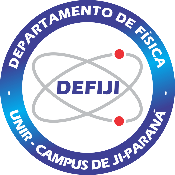 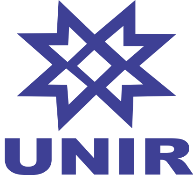 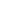 IDENTIFICAÇÃOIDENTIFICAÇÃOIDENTIFICAÇÃOIDENTIFICAÇÃOIDENTIFICAÇÃOIDENTIFICAÇÃOIDENTIFICAÇÃOIDENTIFICAÇÃOIDENTIFICAÇÃOIDENTIFICAÇÃOIDENTIFICAÇÃOCURSO:CURSO:LICENCIATURA EM FÍSICALICENCIATURA EM FÍSICALICENCIATURA EM FÍSICALICENCIATURA EM FÍSICALICENCIATURA EM FÍSICALICENCIATURA EM FÍSICALICENCIATURA EM FÍSICAEMENTAEMENTACURSO:CURSO:LICENCIATURA EM FÍSICALICENCIATURA EM FÍSICALICENCIATURA EM FÍSICALICENCIATURA EM FÍSICALICENCIATURA EM FÍSICALICENCIATURA EM FÍSICALICENCIATURA EM FÍSICAAprofundamento de leis físicas qualitativamente e por meio de muitos exercícios das disciplinas de Física.Aprofundamento de leis físicas qualitativamente e por meio de muitos exercícios das disciplinas de Física.DISCIPLINA:DISCIPLINA:Tópicos de físicaTópicos de físicaCÓDIGO:CÓDIGO:OP11OP11OP11Aprofundamento de leis físicas qualitativamente e por meio de muitos exercícios das disciplinas de Física.Aprofundamento de leis físicas qualitativamente e por meio de muitos exercícios das disciplinas de Física.PROFESSOR:PROFESSOR:Aprofundamento de leis físicas qualitativamente e por meio de muitos exercícios das disciplinas de Física.Aprofundamento de leis físicas qualitativamente e por meio de muitos exercícios das disciplinas de Física.COORDENADOR:COORDENADOR:Aprofundamento de leis físicas qualitativamente e por meio de muitos exercícios das disciplinas de Física.Aprofundamento de leis físicas qualitativamente e por meio de muitos exercícios das disciplinas de Física.PERÍODO:PERÍODO:SEMESTRE:SEMESTRE:OptativaOptativaOptativaAprofundamento de leis físicas qualitativamente e por meio de muitos exercícios das disciplinas de Física.Aprofundamento de leis físicas qualitativamente e por meio de muitos exercícios das disciplinas de Física.ANO:ANO:TURMA:TURMA:Aprofundamento de leis físicas qualitativamente e por meio de muitos exercícios das disciplinas de Física.Aprofundamento de leis físicas qualitativamente e por meio de muitos exercícios das disciplinas de Física.CARGA HORÁRIA (horas-aula)CARGA HORÁRIA (horas-aula)CARGA HORÁRIA (horas-aula)CARGA HORÁRIA (horas-aula)CARGA HORÁRIA (horas-aula)CARGA HORÁRIA (horas-aula)CARGA HORÁRIA (horas-aula)CARGA HORÁRIA (horas-aula)CARGA HORÁRIA (horas-aula)Aprofundamento de leis físicas qualitativamente e por meio de muitos exercícios das disciplinas de Física.Aprofundamento de leis físicas qualitativamente e por meio de muitos exercícios das disciplinas de Física.TEÓRICA:TEÓRICA:TEÓRICA:80NÚCLEO I:NÚCLEO I:NÚCLEO I:xxAprofundamento de leis físicas qualitativamente e por meio de muitos exercícios das disciplinas de Física.Aprofundamento de leis físicas qualitativamente e por meio de muitos exercícios das disciplinas de Física.PRÁTICA EXPERIMENTAL:PRÁTICA EXPERIMENTAL:PRÁTICA EXPERIMENTAL:-NÚCLEO II:NÚCLEO II:NÚCLEO II:Aprofundamento de leis físicas qualitativamente e por meio de muitos exercícios das disciplinas de Física.Aprofundamento de leis físicas qualitativamente e por meio de muitos exercícios das disciplinas de Física.PRÁTICA PROFISSIONAL:PRÁTICA PROFISSIONAL:PRÁTICA PROFISSIONAL:-NÚCLEO III:NÚCLEO III:NÚCLEO III:Aprofundamento de leis físicas qualitativamente e por meio de muitos exercícios das disciplinas de Física.Aprofundamento de leis físicas qualitativamente e por meio de muitos exercícios das disciplinas de Física.TOTAL:TOTAL:TOTAL:80ESTÁGIO:ESTÁGIO:ESTÁGIO:Aprofundamento de leis físicas qualitativamente e por meio de muitos exercícios das disciplinas de Física.Aprofundamento de leis físicas qualitativamente e por meio de muitos exercícios das disciplinas de Física.PRÁTICA CURRICULAR:PRÁTICA CURRICULAR:PRÁTICA CURRICULAR:Aprofundamento de leis físicas qualitativamente e por meio de muitos exercícios das disciplinas de Física.Aprofundamento de leis físicas qualitativamente e por meio de muitos exercícios das disciplinas de Física.PRÉ-REQUISITOSPRÉ-REQUISITOSPRÉ-REQUISITOSPRÉ-REQUISITOSPRÉ-REQUISITOSPRÉ-REQUISITOSPRÉ-REQUISITOSPRÉ-REQUISITOSPRÉ-REQUISITOSAprofundamento de leis físicas qualitativamente e por meio de muitos exercícios das disciplinas de Física.Aprofundamento de leis físicas qualitativamente e por meio de muitos exercícios das disciplinas de Física.−Introdução à física moderna BIntrodução à física moderna BIntrodução à física moderna BIntrodução à física moderna BIntrodução à física moderna BIntrodução à física moderna BIntrodução à física moderna BF11Aprofundamento de leis físicas qualitativamente e por meio de muitos exercícios das disciplinas de Física.Aprofundamento de leis físicas qualitativamente e por meio de muitos exercícios das disciplinas de Física.OBJETIVO DA DISCIPLINA NO CURSOOBJETIVO DA DISCIPLINA NO CURSOOBJETIVO DA DISCIPLINA NO CURSOOBJETIVO DA DISCIPLINA NO CURSOOBJETIVO DA DISCIPLINA NO CURSOOBJETIVO DA DISCIPLINA NO CURSOOBJETIVO DA DISCIPLINA NO CURSOOBJETIVO DA DISCIPLINA NO CURSOOBJETIVO DA DISCIPLINA NO CURSOOBJETIVO DA DISCIPLINA NO CURSOOBJETIVO DA DISCIPLINA NO CURSOAprofundar o conhecimento dos alunos sobre as leis da física.Aprofundar o conhecimento dos alunos sobre as leis da física.Aprofundar o conhecimento dos alunos sobre as leis da física.Aprofundar o conhecimento dos alunos sobre as leis da física.Aprofundar o conhecimento dos alunos sobre as leis da física.Aprofundar o conhecimento dos alunos sobre as leis da física.Aprofundar o conhecimento dos alunos sobre as leis da física.Aprofundar o conhecimento dos alunos sobre as leis da física.Aprofundar o conhecimento dos alunos sobre as leis da física.Aprofundar o conhecimento dos alunos sobre as leis da física.Aprofundar o conhecimento dos alunos sobre as leis da física.JUSTIFICATIVA DA DISCIPLINA NO CURSOJUSTIFICATIVA DA DISCIPLINA NO CURSOJUSTIFICATIVA DA DISCIPLINA NO CURSOJUSTIFICATIVA DA DISCIPLINA NO CURSOJUSTIFICATIVA DA DISCIPLINA NO CURSOJUSTIFICATIVA DA DISCIPLINA NO CURSOJUSTIFICATIVA DA DISCIPLINA NO CURSOJUSTIFICATIVA DA DISCIPLINA NO CURSOJUSTIFICATIVA DA DISCIPLINA NO CURSOJUSTIFICATIVA DA DISCIPLINA NO CURSOJUSTIFICATIVA DA DISCIPLINA NO CURSOMelhorar a capacidade dos alunos de resolver problemas e o entendimento das leis físicas.Melhorar a capacidade dos alunos de resolver problemas e o entendimento das leis físicas.Melhorar a capacidade dos alunos de resolver problemas e o entendimento das leis físicas.Melhorar a capacidade dos alunos de resolver problemas e o entendimento das leis físicas.Melhorar a capacidade dos alunos de resolver problemas e o entendimento das leis físicas.Melhorar a capacidade dos alunos de resolver problemas e o entendimento das leis físicas.Melhorar a capacidade dos alunos de resolver problemas e o entendimento das leis físicas.Melhorar a capacidade dos alunos de resolver problemas e o entendimento das leis físicas.Melhorar a capacidade dos alunos de resolver problemas e o entendimento das leis físicas.Melhorar a capacidade dos alunos de resolver problemas e o entendimento das leis físicas.Melhorar a capacidade dos alunos de resolver problemas e o entendimento das leis físicas.METODOLOGIA DE TRABALHO DO PROFESSOR NA DISCIPLINAMETODOLOGIA DE TRABALHO DO PROFESSOR NA DISCIPLINAMETODOLOGIA DE TRABALHO DO PROFESSOR NA DISCIPLINAMETODOLOGIA DE TRABALHO DO PROFESSOR NA DISCIPLINAMETODOLOGIA DE TRABALHO DO PROFESSOR NA DISCIPLINAMETODOLOGIA DE TRABALHO DO PROFESSOR NA DISCIPLINAMETODOLOGIA DE TRABALHO DO PROFESSOR NA DISCIPLINAMETODOLOGIA DE TRABALHO DO PROFESSOR NA DISCIPLINAMETODOLOGIA DE TRABALHO DO PROFESSOR NA DISCIPLINAMETODOLOGIA DE TRABALHO DO PROFESSOR NA DISCIPLINAMETODOLOGIA DE TRABALHO DO PROFESSOR NA DISCIPLINAAVALIAÇÃO E CRITÉRIOS DE AVALIAÇÃO DA DISCIPLINA NO CURSOAVALIAÇÃO E CRITÉRIOS DE AVALIAÇÃO DA DISCIPLINA NO CURSOAVALIAÇÃO E CRITÉRIOS DE AVALIAÇÃO DA DISCIPLINA NO CURSOAVALIAÇÃO E CRITÉRIOS DE AVALIAÇÃO DA DISCIPLINA NO CURSOAVALIAÇÃO E CRITÉRIOS DE AVALIAÇÃO DA DISCIPLINA NO CURSOAVALIAÇÃO E CRITÉRIOS DE AVALIAÇÃO DA DISCIPLINA NO CURSOAVALIAÇÃO E CRITÉRIOS DE AVALIAÇÃO DA DISCIPLINA NO CURSOAVALIAÇÃO E CRITÉRIOS DE AVALIAÇÃO DA DISCIPLINA NO CURSOAVALIAÇÃO E CRITÉRIOS DE AVALIAÇÃO DA DISCIPLINA NO CURSOAVALIAÇÃO E CRITÉRIOS DE AVALIAÇÃO DA DISCIPLINA NO CURSOAVALIAÇÃO E CRITÉRIOS DE AVALIAÇÃO DA DISCIPLINA NO CURSOCONTEÚDOS PROGRAMÁTICOSCONTEÚDOS PROGRAMÁTICOSCONTEÚDOS PROGRAMÁTICOSCONTEÚDOS PROGRAMÁTICOSCONTEÚDOS PROGRAMÁTICOSCONTEÚDOS PROGRAMÁTICOSCONTEÚDOS PROGRAMÁTICOSCONTEÚDOS PROGRAMÁTICOSCONTEÚDOS PROGRAMÁTICOSCONTEÚDOS PROGRAMÁTICOSCONTEÚDOS PROGRAMÁTICOSBIBLIOGRAFIA DA DISCIPLINABIBLIOGRAFIA DA DISCIPLINABIBLIOGRAFIA DA DISCIPLINABIBLIOGRAFIA DA DISCIPLINABIBLIOGRAFIA DA DISCIPLINABIBLIOGRAFIA DA DISCIPLINABIBLIOGRAFIA DA DISCIPLINABIBLIOGRAFIA DA DISCIPLINABIBLIOGRAFIA DA DISCIPLINABIBLIOGRAFIA DA DISCIPLINABIBLIOGRAFIA DA DISCIPLINA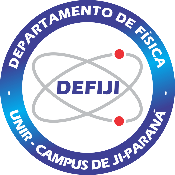 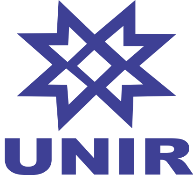 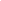 IDENTIFICAÇÃOIDENTIFICAÇÃOIDENTIFICAÇÃOIDENTIFICAÇÃOIDENTIFICAÇÃOIDENTIFICAÇÃOIDENTIFICAÇÃOIDENTIFICAÇÃOIDENTIFICAÇÃOIDENTIFICAÇÃOIDENTIFICAÇÃOCURSO:CURSO:LICENCIATURA EM FÍSICALICENCIATURA EM FÍSICALICENCIATURA EM FÍSICALICENCIATURA EM FÍSICALICENCIATURA EM FÍSICALICENCIATURA EM FÍSICALICENCIATURA EM FÍSICAEMENTAEMENTACURSO:CURSO:LICENCIATURA EM FÍSICALICENCIATURA EM FÍSICALICENCIATURA EM FÍSICALICENCIATURA EM FÍSICALICENCIATURA EM FÍSICALICENCIATURA EM FÍSICALICENCIATURA EM FÍSICAO sistema solar, Noções básicas de sua estrutura. As Estrelas, estrutura interna e evolução. Galáxias, estrutura e evolução. Noções de Cosmologia.O sistema solar, Noções básicas de sua estrutura. As Estrelas, estrutura interna e evolução. Galáxias, estrutura e evolução. Noções de Cosmologia.DISCIPLINA:DISCIPLINA:Fundamentos de Astronomia e AstrofísicaFundamentos de Astronomia e AstrofísicaCÓDIGO:CÓDIGO:OP12OP12OP12O sistema solar, Noções básicas de sua estrutura. As Estrelas, estrutura interna e evolução. Galáxias, estrutura e evolução. Noções de Cosmologia.O sistema solar, Noções básicas de sua estrutura. As Estrelas, estrutura interna e evolução. Galáxias, estrutura e evolução. Noções de Cosmologia.PROFESSOR:PROFESSOR:O sistema solar, Noções básicas de sua estrutura. As Estrelas, estrutura interna e evolução. Galáxias, estrutura e evolução. Noções de Cosmologia.O sistema solar, Noções básicas de sua estrutura. As Estrelas, estrutura interna e evolução. Galáxias, estrutura e evolução. Noções de Cosmologia.COORDENADOR:COORDENADOR:O sistema solar, Noções básicas de sua estrutura. As Estrelas, estrutura interna e evolução. Galáxias, estrutura e evolução. Noções de Cosmologia.O sistema solar, Noções básicas de sua estrutura. As Estrelas, estrutura interna e evolução. Galáxias, estrutura e evolução. Noções de Cosmologia.PERÍODO:PERÍODO:SEMESTRE:SEMESTRE:OptativaOptativaOptativaO sistema solar, Noções básicas de sua estrutura. As Estrelas, estrutura interna e evolução. Galáxias, estrutura e evolução. Noções de Cosmologia.O sistema solar, Noções básicas de sua estrutura. As Estrelas, estrutura interna e evolução. Galáxias, estrutura e evolução. Noções de Cosmologia.ANO:ANO:TURMA:TURMA:O sistema solar, Noções básicas de sua estrutura. As Estrelas, estrutura interna e evolução. Galáxias, estrutura e evolução. Noções de Cosmologia.O sistema solar, Noções básicas de sua estrutura. As Estrelas, estrutura interna e evolução. Galáxias, estrutura e evolução. Noções de Cosmologia.CARGA HORÁRIA (horas-aula)CARGA HORÁRIA (horas-aula)CARGA HORÁRIA (horas-aula)CARGA HORÁRIA (horas-aula)CARGA HORÁRIA (horas-aula)CARGA HORÁRIA (horas-aula)CARGA HORÁRIA (horas-aula)CARGA HORÁRIA (horas-aula)CARGA HORÁRIA (horas-aula)O sistema solar, Noções básicas de sua estrutura. As Estrelas, estrutura interna e evolução. Galáxias, estrutura e evolução. Noções de Cosmologia.O sistema solar, Noções básicas de sua estrutura. As Estrelas, estrutura interna e evolução. Galáxias, estrutura e evolução. Noções de Cosmologia.TEÓRICA:TEÓRICA:TEÓRICA:80NÚCLEO I:NÚCLEO I:NÚCLEO I:xxO sistema solar, Noções básicas de sua estrutura. As Estrelas, estrutura interna e evolução. Galáxias, estrutura e evolução. Noções de Cosmologia.O sistema solar, Noções básicas de sua estrutura. As Estrelas, estrutura interna e evolução. Galáxias, estrutura e evolução. Noções de Cosmologia.PRÁTICA EXPERIMENTAL:PRÁTICA EXPERIMENTAL:PRÁTICA EXPERIMENTAL:-NÚCLEO II:NÚCLEO II:NÚCLEO II:O sistema solar, Noções básicas de sua estrutura. As Estrelas, estrutura interna e evolução. Galáxias, estrutura e evolução. Noções de Cosmologia.O sistema solar, Noções básicas de sua estrutura. As Estrelas, estrutura interna e evolução. Galáxias, estrutura e evolução. Noções de Cosmologia.PRÁTICA PROFISSIONAL:PRÁTICA PROFISSIONAL:PRÁTICA PROFISSIONAL:-NÚCLEO III:NÚCLEO III:NÚCLEO III:O sistema solar, Noções básicas de sua estrutura. As Estrelas, estrutura interna e evolução. Galáxias, estrutura e evolução. Noções de Cosmologia.O sistema solar, Noções básicas de sua estrutura. As Estrelas, estrutura interna e evolução. Galáxias, estrutura e evolução. Noções de Cosmologia.TOTAL:TOTAL:TOTAL:80ESTÁGIO:ESTÁGIO:ESTÁGIO:O sistema solar, Noções básicas de sua estrutura. As Estrelas, estrutura interna e evolução. Galáxias, estrutura e evolução. Noções de Cosmologia.O sistema solar, Noções básicas de sua estrutura. As Estrelas, estrutura interna e evolução. Galáxias, estrutura e evolução. Noções de Cosmologia.PRÁTICA CURRICULAR:PRÁTICA CURRICULAR:PRÁTICA CURRICULAR:O sistema solar, Noções básicas de sua estrutura. As Estrelas, estrutura interna e evolução. Galáxias, estrutura e evolução. Noções de Cosmologia.O sistema solar, Noções básicas de sua estrutura. As Estrelas, estrutura interna e evolução. Galáxias, estrutura e evolução. Noções de Cosmologia.PRÉ-REQUISITOSPRÉ-REQUISITOSPRÉ-REQUISITOSPRÉ-REQUISITOSPRÉ-REQUISITOSPRÉ-REQUISITOSPRÉ-REQUISITOSPRÉ-REQUISITOSPRÉ-REQUISITOSO sistema solar, Noções básicas de sua estrutura. As Estrelas, estrutura interna e evolução. Galáxias, estrutura e evolução. Noções de Cosmologia.O sistema solar, Noções básicas de sua estrutura. As Estrelas, estrutura interna e evolução. Galáxias, estrutura e evolução. Noções de Cosmologia.−MagnetismoMagnetismoMagnetismoMagnetismoMagnetismoMagnetismoMagnetismoF08O sistema solar, Noções básicas de sua estrutura. As Estrelas, estrutura interna e evolução. Galáxias, estrutura e evolução. Noções de Cosmologia.O sistema solar, Noções básicas de sua estrutura. As Estrelas, estrutura interna e evolução. Galáxias, estrutura e evolução. Noções de Cosmologia.OBJETIVO DA DISCIPLINA NO CURSOOBJETIVO DA DISCIPLINA NO CURSOOBJETIVO DA DISCIPLINA NO CURSOOBJETIVO DA DISCIPLINA NO CURSOOBJETIVO DA DISCIPLINA NO CURSOOBJETIVO DA DISCIPLINA NO CURSOOBJETIVO DA DISCIPLINA NO CURSOOBJETIVO DA DISCIPLINA NO CURSOOBJETIVO DA DISCIPLINA NO CURSOOBJETIVO DA DISCIPLINA NO CURSOOBJETIVO DA DISCIPLINA NO CURSOEstudar os conceitos básicos de Astronomia e da Astrofísica em nível introdutórioEstudar os conceitos básicos de Astronomia e da Astrofísica em nível introdutórioEstudar os conceitos básicos de Astronomia e da Astrofísica em nível introdutórioEstudar os conceitos básicos de Astronomia e da Astrofísica em nível introdutórioEstudar os conceitos básicos de Astronomia e da Astrofísica em nível introdutórioEstudar os conceitos básicos de Astronomia e da Astrofísica em nível introdutórioEstudar os conceitos básicos de Astronomia e da Astrofísica em nível introdutórioEstudar os conceitos básicos de Astronomia e da Astrofísica em nível introdutórioEstudar os conceitos básicos de Astronomia e da Astrofísica em nível introdutórioEstudar os conceitos básicos de Astronomia e da Astrofísica em nível introdutórioEstudar os conceitos básicos de Astronomia e da Astrofísica em nível introdutórioJUSTIFICATIVA DA DISCIPLINA NO CURSOJUSTIFICATIVA DA DISCIPLINA NO CURSOJUSTIFICATIVA DA DISCIPLINA NO CURSOJUSTIFICATIVA DA DISCIPLINA NO CURSOJUSTIFICATIVA DA DISCIPLINA NO CURSOJUSTIFICATIVA DA DISCIPLINA NO CURSOJUSTIFICATIVA DA DISCIPLINA NO CURSOJUSTIFICATIVA DA DISCIPLINA NO CURSOJUSTIFICATIVA DA DISCIPLINA NO CURSOJUSTIFICATIVA DA DISCIPLINA NO CURSOJUSTIFICATIVA DA DISCIPLINA NO CURSOFornecer aos alunos conhecimentos introdutórios e temas atuais da Astronomia e da Astrofísica.Fornecer aos alunos conhecimentos introdutórios e temas atuais da Astronomia e da Astrofísica.Fornecer aos alunos conhecimentos introdutórios e temas atuais da Astronomia e da Astrofísica.Fornecer aos alunos conhecimentos introdutórios e temas atuais da Astronomia e da Astrofísica.Fornecer aos alunos conhecimentos introdutórios e temas atuais da Astronomia e da Astrofísica.Fornecer aos alunos conhecimentos introdutórios e temas atuais da Astronomia e da Astrofísica.Fornecer aos alunos conhecimentos introdutórios e temas atuais da Astronomia e da Astrofísica.Fornecer aos alunos conhecimentos introdutórios e temas atuais da Astronomia e da Astrofísica.Fornecer aos alunos conhecimentos introdutórios e temas atuais da Astronomia e da Astrofísica.Fornecer aos alunos conhecimentos introdutórios e temas atuais da Astronomia e da Astrofísica.Fornecer aos alunos conhecimentos introdutórios e temas atuais da Astronomia e da Astrofísica.METODOLOGIA DE TRABALHO DO PROFESSOR NA DISCIPLINAMETODOLOGIA DE TRABALHO DO PROFESSOR NA DISCIPLINAMETODOLOGIA DE TRABALHO DO PROFESSOR NA DISCIPLINAMETODOLOGIA DE TRABALHO DO PROFESSOR NA DISCIPLINAMETODOLOGIA DE TRABALHO DO PROFESSOR NA DISCIPLINAMETODOLOGIA DE TRABALHO DO PROFESSOR NA DISCIPLINAMETODOLOGIA DE TRABALHO DO PROFESSOR NA DISCIPLINAMETODOLOGIA DE TRABALHO DO PROFESSOR NA DISCIPLINAMETODOLOGIA DE TRABALHO DO PROFESSOR NA DISCIPLINAMETODOLOGIA DE TRABALHO DO PROFESSOR NA DISCIPLINAMETODOLOGIA DE TRABALHO DO PROFESSOR NA DISCIPLINAAVALIAÇÃO E CRITÉRIOS DE AVALIAÇÃO DA DISCIPLINA NO CURSOAVALIAÇÃO E CRITÉRIOS DE AVALIAÇÃO DA DISCIPLINA NO CURSOAVALIAÇÃO E CRITÉRIOS DE AVALIAÇÃO DA DISCIPLINA NO CURSOAVALIAÇÃO E CRITÉRIOS DE AVALIAÇÃO DA DISCIPLINA NO CURSOAVALIAÇÃO E CRITÉRIOS DE AVALIAÇÃO DA DISCIPLINA NO CURSOAVALIAÇÃO E CRITÉRIOS DE AVALIAÇÃO DA DISCIPLINA NO CURSOAVALIAÇÃO E CRITÉRIOS DE AVALIAÇÃO DA DISCIPLINA NO CURSOAVALIAÇÃO E CRITÉRIOS DE AVALIAÇÃO DA DISCIPLINA NO CURSOAVALIAÇÃO E CRITÉRIOS DE AVALIAÇÃO DA DISCIPLINA NO CURSOAVALIAÇÃO E CRITÉRIOS DE AVALIAÇÃO DA DISCIPLINA NO CURSOAVALIAÇÃO E CRITÉRIOS DE AVALIAÇÃO DA DISCIPLINA NO CURSOCONTEÚDOS PROGRAMÁTICOSCONTEÚDOS PROGRAMÁTICOSCONTEÚDOS PROGRAMÁTICOSCONTEÚDOS PROGRAMÁTICOSCONTEÚDOS PROGRAMÁTICOSCONTEÚDOS PROGRAMÁTICOSCONTEÚDOS PROGRAMÁTICOSCONTEÚDOS PROGRAMÁTICOSCONTEÚDOS PROGRAMÁTICOSCONTEÚDOS PROGRAMÁTICOSCONTEÚDOS PROGRAMÁTICOSBIBLIOGRAFIA DA DISCIPLINABIBLIOGRAFIA DA DISCIPLINABIBLIOGRAFIA DA DISCIPLINABIBLIOGRAFIA DA DISCIPLINABIBLIOGRAFIA DA DISCIPLINABIBLIOGRAFIA DA DISCIPLINABIBLIOGRAFIA DA DISCIPLINABIBLIOGRAFIA DA DISCIPLINABIBLIOGRAFIA DA DISCIPLINABIBLIOGRAFIA DA DISCIPLINABIBLIOGRAFIA DA DISCIPLINA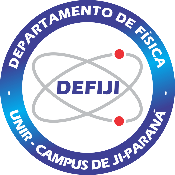 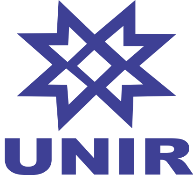 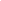 IDENTIFICAÇÃOIDENTIFICAÇÃOIDENTIFICAÇÃOIDENTIFICAÇÃOIDENTIFICAÇÃOIDENTIFICAÇÃOIDENTIFICAÇÃOIDENTIFICAÇÃOIDENTIFICAÇÃOIDENTIFICAÇÃOIDENTIFICAÇÃOCURSO:CURSO:LICENCIATURA EM FÍSICALICENCIATURA EM FÍSICALICENCIATURA EM FÍSICALICENCIATURA EM FÍSICALICENCIATURA EM FÍSICALICENCIATURA EM FÍSICALICENCIATURA EM FÍSICAEMENTAEMENTACURSO:CURSO:LICENCIATURA EM FÍSICALICENCIATURA EM FÍSICALICENCIATURA EM FÍSICALICENCIATURA EM FÍSICALICENCIATURA EM FÍSICALICENCIATURA EM FÍSICALICENCIATURA EM FÍSICAEletrônica (analógica e digital) aplicada em Laboratório didáticos de Física; Aquisição, coleta e análise de dados através de interfaces de hardware e recursos de software.Eletrônica (analógica e digital) aplicada em Laboratório didáticos de Física; Aquisição, coleta e análise de dados através de interfaces de hardware e recursos de software.DISCIPLINA:DISCIPLINA:Instrumentação Eletrônica para o Ensino de Física ExperimentalInstrumentação Eletrônica para o Ensino de Física ExperimentalCÓDIGO:CÓDIGO:OP13OP13OP13Eletrônica (analógica e digital) aplicada em Laboratório didáticos de Física; Aquisição, coleta e análise de dados através de interfaces de hardware e recursos de software.Eletrônica (analógica e digital) aplicada em Laboratório didáticos de Física; Aquisição, coleta e análise de dados através de interfaces de hardware e recursos de software.PROFESSOR:PROFESSOR:Eletrônica (analógica e digital) aplicada em Laboratório didáticos de Física; Aquisição, coleta e análise de dados através de interfaces de hardware e recursos de software.Eletrônica (analógica e digital) aplicada em Laboratório didáticos de Física; Aquisição, coleta e análise de dados através de interfaces de hardware e recursos de software.COORDENADOR:COORDENADOR:Eletrônica (analógica e digital) aplicada em Laboratório didáticos de Física; Aquisição, coleta e análise de dados através de interfaces de hardware e recursos de software.Eletrônica (analógica e digital) aplicada em Laboratório didáticos de Física; Aquisição, coleta e análise de dados através de interfaces de hardware e recursos de software.PERÍODO:PERÍODO:SEMESTRE:SEMESTRE:OptativaOptativaOptativaEletrônica (analógica e digital) aplicada em Laboratório didáticos de Física; Aquisição, coleta e análise de dados através de interfaces de hardware e recursos de software.Eletrônica (analógica e digital) aplicada em Laboratório didáticos de Física; Aquisição, coleta e análise de dados através de interfaces de hardware e recursos de software.ANO:ANO:TURMA:TURMA:Eletrônica (analógica e digital) aplicada em Laboratório didáticos de Física; Aquisição, coleta e análise de dados através de interfaces de hardware e recursos de software.Eletrônica (analógica e digital) aplicada em Laboratório didáticos de Física; Aquisição, coleta e análise de dados através de interfaces de hardware e recursos de software.CARGA HORÁRIA (horas-aula)CARGA HORÁRIA (horas-aula)CARGA HORÁRIA (horas-aula)CARGA HORÁRIA (horas-aula)CARGA HORÁRIA (horas-aula)CARGA HORÁRIA (horas-aula)CARGA HORÁRIA (horas-aula)CARGA HORÁRIA (horas-aula)CARGA HORÁRIA (horas-aula)Eletrônica (analógica e digital) aplicada em Laboratório didáticos de Física; Aquisição, coleta e análise de dados através de interfaces de hardware e recursos de software.Eletrônica (analógica e digital) aplicada em Laboratório didáticos de Física; Aquisição, coleta e análise de dados através de interfaces de hardware e recursos de software.TEÓRICA:TEÓRICA:TEÓRICA:40NÚCLEO I:NÚCLEO I:NÚCLEO I:xxEletrônica (analógica e digital) aplicada em Laboratório didáticos de Física; Aquisição, coleta e análise de dados através de interfaces de hardware e recursos de software.Eletrônica (analógica e digital) aplicada em Laboratório didáticos de Física; Aquisição, coleta e análise de dados através de interfaces de hardware e recursos de software.PRÁTICA EXPERIMENTAL:PRÁTICA EXPERIMENTAL:PRÁTICA EXPERIMENTAL:40NÚCLEO II:NÚCLEO II:NÚCLEO II:xxEletrônica (analógica e digital) aplicada em Laboratório didáticos de Física; Aquisição, coleta e análise de dados através de interfaces de hardware e recursos de software.Eletrônica (analógica e digital) aplicada em Laboratório didáticos de Física; Aquisição, coleta e análise de dados através de interfaces de hardware e recursos de software.PRÁTICA PROFISSIONAL:PRÁTICA PROFISSIONAL:PRÁTICA PROFISSIONAL:-NÚCLEO III:NÚCLEO III:NÚCLEO III:Eletrônica (analógica e digital) aplicada em Laboratório didáticos de Física; Aquisição, coleta e análise de dados através de interfaces de hardware e recursos de software.Eletrônica (analógica e digital) aplicada em Laboratório didáticos de Física; Aquisição, coleta e análise de dados através de interfaces de hardware e recursos de software.TOTAL:TOTAL:TOTAL:80ESTÁGIO:ESTÁGIO:ESTÁGIO:Eletrônica (analógica e digital) aplicada em Laboratório didáticos de Física; Aquisição, coleta e análise de dados através de interfaces de hardware e recursos de software.Eletrônica (analógica e digital) aplicada em Laboratório didáticos de Física; Aquisição, coleta e análise de dados através de interfaces de hardware e recursos de software.TOTAL:TOTAL:TOTAL:80PRÁTICA CURRICULAR:PRÁTICA CURRICULAR:PRÁTICA CURRICULAR:Eletrônica (analógica e digital) aplicada em Laboratório didáticos de Física; Aquisição, coleta e análise de dados através de interfaces de hardware e recursos de software.Eletrônica (analógica e digital) aplicada em Laboratório didáticos de Física; Aquisição, coleta e análise de dados através de interfaces de hardware e recursos de software.PRÉ-REQUISITOSPRÉ-REQUISITOSPRÉ-REQUISITOSPRÉ-REQUISITOSPRÉ-REQUISITOSPRÉ-REQUISITOSPRÉ-REQUISITOSPRÉ-REQUISITOSPRÉ-REQUISITOSEletrônica (analógica e digital) aplicada em Laboratório didáticos de Física; Aquisição, coleta e análise de dados através de interfaces de hardware e recursos de software.Eletrônica (analógica e digital) aplicada em Laboratório didáticos de Física; Aquisição, coleta e análise de dados através de interfaces de hardware e recursos de software.−Experimental MagnetismoExperimental MagnetismoExperimental MagnetismoExperimental MagnetismoExperimental MagnetismoExperimental MagnetismoExperimental MagnetismoE05Eletrônica (analógica e digital) aplicada em Laboratório didáticos de Física; Aquisição, coleta e análise de dados através de interfaces de hardware e recursos de software.Eletrônica (analógica e digital) aplicada em Laboratório didáticos de Física; Aquisição, coleta e análise de dados através de interfaces de hardware e recursos de software.OBJETIVO DA DISCIPLINA NO CURSOOBJETIVO DA DISCIPLINA NO CURSOOBJETIVO DA DISCIPLINA NO CURSOOBJETIVO DA DISCIPLINA NO CURSOOBJETIVO DA DISCIPLINA NO CURSOOBJETIVO DA DISCIPLINA NO CURSOOBJETIVO DA DISCIPLINA NO CURSOOBJETIVO DA DISCIPLINA NO CURSOOBJETIVO DA DISCIPLINA NO CURSOOBJETIVO DA DISCIPLINA NO CURSOOBJETIVO DA DISCIPLINA NO CURSOJUSTIFICATIVA DA DISCIPLINA NO CURSOJUSTIFICATIVA DA DISCIPLINA NO CURSOJUSTIFICATIVA DA DISCIPLINA NO CURSOJUSTIFICATIVA DA DISCIPLINA NO CURSOJUSTIFICATIVA DA DISCIPLINA NO CURSOJUSTIFICATIVA DA DISCIPLINA NO CURSOJUSTIFICATIVA DA DISCIPLINA NO CURSOJUSTIFICATIVA DA DISCIPLINA NO CURSOJUSTIFICATIVA DA DISCIPLINA NO CURSOJUSTIFICATIVA DA DISCIPLINA NO CURSOJUSTIFICATIVA DA DISCIPLINA NO CURSOInstrumentação Eletrônica para o Ensino de Física propicia ao acadêmico uma formação e habilidades em sistemas eletrônicos que podem ser utilizados na montagem de novos instrumentos didáticos que estejam voltados para o Ensino de Física.Instrumentação Eletrônica para o Ensino de Física propicia ao acadêmico uma formação e habilidades em sistemas eletrônicos que podem ser utilizados na montagem de novos instrumentos didáticos que estejam voltados para o Ensino de Física.Instrumentação Eletrônica para o Ensino de Física propicia ao acadêmico uma formação e habilidades em sistemas eletrônicos que podem ser utilizados na montagem de novos instrumentos didáticos que estejam voltados para o Ensino de Física.Instrumentação Eletrônica para o Ensino de Física propicia ao acadêmico uma formação e habilidades em sistemas eletrônicos que podem ser utilizados na montagem de novos instrumentos didáticos que estejam voltados para o Ensino de Física.Instrumentação Eletrônica para o Ensino de Física propicia ao acadêmico uma formação e habilidades em sistemas eletrônicos que podem ser utilizados na montagem de novos instrumentos didáticos que estejam voltados para o Ensino de Física.Instrumentação Eletrônica para o Ensino de Física propicia ao acadêmico uma formação e habilidades em sistemas eletrônicos que podem ser utilizados na montagem de novos instrumentos didáticos que estejam voltados para o Ensino de Física.Instrumentação Eletrônica para o Ensino de Física propicia ao acadêmico uma formação e habilidades em sistemas eletrônicos que podem ser utilizados na montagem de novos instrumentos didáticos que estejam voltados para o Ensino de Física.Instrumentação Eletrônica para o Ensino de Física propicia ao acadêmico uma formação e habilidades em sistemas eletrônicos que podem ser utilizados na montagem de novos instrumentos didáticos que estejam voltados para o Ensino de Física.Instrumentação Eletrônica para o Ensino de Física propicia ao acadêmico uma formação e habilidades em sistemas eletrônicos que podem ser utilizados na montagem de novos instrumentos didáticos que estejam voltados para o Ensino de Física.Instrumentação Eletrônica para o Ensino de Física propicia ao acadêmico uma formação e habilidades em sistemas eletrônicos que podem ser utilizados na montagem de novos instrumentos didáticos que estejam voltados para o Ensino de Física.Instrumentação Eletrônica para o Ensino de Física propicia ao acadêmico uma formação e habilidades em sistemas eletrônicos que podem ser utilizados na montagem de novos instrumentos didáticos que estejam voltados para o Ensino de Física.METODOLOGIA DE TRABALHO DO PROFESSOR NA DISCIPLINAMETODOLOGIA DE TRABALHO DO PROFESSOR NA DISCIPLINAMETODOLOGIA DE TRABALHO DO PROFESSOR NA DISCIPLINAMETODOLOGIA DE TRABALHO DO PROFESSOR NA DISCIPLINAMETODOLOGIA DE TRABALHO DO PROFESSOR NA DISCIPLINAMETODOLOGIA DE TRABALHO DO PROFESSOR NA DISCIPLINAMETODOLOGIA DE TRABALHO DO PROFESSOR NA DISCIPLINAMETODOLOGIA DE TRABALHO DO PROFESSOR NA DISCIPLINAMETODOLOGIA DE TRABALHO DO PROFESSOR NA DISCIPLINAMETODOLOGIA DE TRABALHO DO PROFESSOR NA DISCIPLINAMETODOLOGIA DE TRABALHO DO PROFESSOR NA DISCIPLINAAVALIAÇÃO E CRITÉRIOS DE AVALIAÇÃO DA DISCIPLINA NO CURSOAVALIAÇÃO E CRITÉRIOS DE AVALIAÇÃO DA DISCIPLINA NO CURSOAVALIAÇÃO E CRITÉRIOS DE AVALIAÇÃO DA DISCIPLINA NO CURSOAVALIAÇÃO E CRITÉRIOS DE AVALIAÇÃO DA DISCIPLINA NO CURSOAVALIAÇÃO E CRITÉRIOS DE AVALIAÇÃO DA DISCIPLINA NO CURSOAVALIAÇÃO E CRITÉRIOS DE AVALIAÇÃO DA DISCIPLINA NO CURSOAVALIAÇÃO E CRITÉRIOS DE AVALIAÇÃO DA DISCIPLINA NO CURSOAVALIAÇÃO E CRITÉRIOS DE AVALIAÇÃO DA DISCIPLINA NO CURSOAVALIAÇÃO E CRITÉRIOS DE AVALIAÇÃO DA DISCIPLINA NO CURSOAVALIAÇÃO E CRITÉRIOS DE AVALIAÇÃO DA DISCIPLINA NO CURSOAVALIAÇÃO E CRITÉRIOS DE AVALIAÇÃO DA DISCIPLINA NO CURSOCONTEÚDOS PROGRAMÁTICOSCONTEÚDOS PROGRAMÁTICOSCONTEÚDOS PROGRAMÁTICOSCONTEÚDOS PROGRAMÁTICOSCONTEÚDOS PROGRAMÁTICOSCONTEÚDOS PROGRAMÁTICOSCONTEÚDOS PROGRAMÁTICOSCONTEÚDOS PROGRAMÁTICOSCONTEÚDOS PROGRAMÁTICOSCONTEÚDOS PROGRAMÁTICOSCONTEÚDOS PROGRAMÁTICOSBIBLIOGRAFIA DA DISCIPLINABIBLIOGRAFIA DA DISCIPLINABIBLIOGRAFIA DA DISCIPLINABIBLIOGRAFIA DA DISCIPLINABIBLIOGRAFIA DA DISCIPLINABIBLIOGRAFIA DA DISCIPLINABIBLIOGRAFIA DA DISCIPLINABIBLIOGRAFIA DA DISCIPLINABIBLIOGRAFIA DA DISCIPLINABIBLIOGRAFIA DA DISCIPLINABIBLIOGRAFIA DA DISCIPLINA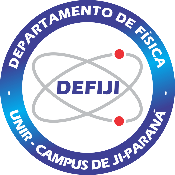 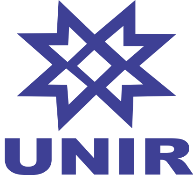 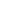 IDENTIFICAÇÃOIDENTIFICAÇÃOIDENTIFICAÇÃOIDENTIFICAÇÃOIDENTIFICAÇÃOIDENTIFICAÇÃOIDENTIFICAÇÃOIDENTIFICAÇÃOIDENTIFICAÇÃOCURSO:LICENCIATURA EM FÍSICALICENCIATURA EM FÍSICALICENCIATURA EM FÍSICALICENCIATURA EM FÍSICALICENCIATURA EM FÍSICALICENCIATURA EM FÍSICAEMENTAEMENTACURSO:LICENCIATURA EM FÍSICALICENCIATURA EM FÍSICALICENCIATURA EM FÍSICALICENCIATURA EM FÍSICALICENCIATURA EM FÍSICALICENCIATURA EM FÍSICAFundamentos de programação. Variáveis e expressões. Estrutura condicional. Estrutura de repetição.Fundamentos de programação. Variáveis e expressões. Estrutura condicional. Estrutura de repetição.DISCIPLINA:Introdução à programaçãoIntrodução à programaçãoCÓDIGO:CÓDIGO:OP14OP14Fundamentos de programação. Variáveis e expressões. Estrutura condicional. Estrutura de repetição.Fundamentos de programação. Variáveis e expressões. Estrutura condicional. Estrutura de repetição.PROFESSOR:Fundamentos de programação. Variáveis e expressões. Estrutura condicional. Estrutura de repetição.Fundamentos de programação. Variáveis e expressões. Estrutura condicional. Estrutura de repetição.COORDENADOR:Fundamentos de programação. Variáveis e expressões. Estrutura condicional. Estrutura de repetição.Fundamentos de programação. Variáveis e expressões. Estrutura condicional. Estrutura de repetição.PERÍODO:SEMESTRE:SEMESTRE:OptativaOptativaFundamentos de programação. Variáveis e expressões. Estrutura condicional. Estrutura de repetição.Fundamentos de programação. Variáveis e expressões. Estrutura condicional. Estrutura de repetição.ANO:TURMA:TURMA:Fundamentos de programação. Variáveis e expressões. Estrutura condicional. Estrutura de repetição.Fundamentos de programação. Variáveis e expressões. Estrutura condicional. Estrutura de repetição.CARGA HORÁRIA (horas-aula)CARGA HORÁRIA (horas-aula)CARGA HORÁRIA (horas-aula)CARGA HORÁRIA (horas-aula)CARGA HORÁRIA (horas-aula)CARGA HORÁRIA (horas-aula)CARGA HORÁRIA (horas-aula)Fundamentos de programação. Variáveis e expressões. Estrutura condicional. Estrutura de repetição.Fundamentos de programação. Variáveis e expressões. Estrutura condicional. Estrutura de repetição.TEÓRICA:TEÓRICA:40NÚCLEO I:NÚCLEO I:NÚCLEO I:xFundamentos de programação. Variáveis e expressões. Estrutura condicional. Estrutura de repetição.Fundamentos de programação. Variáveis e expressões. Estrutura condicional. Estrutura de repetição.PRÁTICA EXPERIMENTAL:PRÁTICA EXPERIMENTAL:40NÚCLEO II:NÚCLEO II:NÚCLEO II:xFundamentos de programação. Variáveis e expressões. Estrutura condicional. Estrutura de repetição.Fundamentos de programação. Variáveis e expressões. Estrutura condicional. Estrutura de repetição.PRÁTICA PROFISSIONAL:PRÁTICA PROFISSIONAL:-NÚCLEO III:NÚCLEO III:NÚCLEO III:Fundamentos de programação. Variáveis e expressões. Estrutura condicional. Estrutura de repetição.Fundamentos de programação. Variáveis e expressões. Estrutura condicional. Estrutura de repetição.TOTAL:TOTAL:80ESTÁGIO:ESTÁGIO:ESTÁGIO:Fundamentos de programação. Variáveis e expressões. Estrutura condicional. Estrutura de repetição.Fundamentos de programação. Variáveis e expressões. Estrutura condicional. Estrutura de repetição.TOTAL:TOTAL:80PRÁTICA CURRICULAR:PRÁTICA CURRICULAR:PRÁTICA CURRICULAR:Fundamentos de programação. Variáveis e expressões. Estrutura condicional. Estrutura de repetição.Fundamentos de programação. Variáveis e expressões. Estrutura condicional. Estrutura de repetição.PRÉ-REQUISITOSPRÉ-REQUISITOSPRÉ-REQUISITOSPRÉ-REQUISITOSPRÉ-REQUISITOSPRÉ-REQUISITOSPRÉ-REQUISITOSFundamentos de programação. Variáveis e expressões. Estrutura condicional. Estrutura de repetição.Fundamentos de programação. Variáveis e expressões. Estrutura condicional. Estrutura de repetição.OBJETIVO DA DISCIPLINA NO CURSOOBJETIVO DA DISCIPLINA NO CURSOOBJETIVO DA DISCIPLINA NO CURSOOBJETIVO DA DISCIPLINA NO CURSOOBJETIVO DA DISCIPLINA NO CURSOOBJETIVO DA DISCIPLINA NO CURSOOBJETIVO DA DISCIPLINA NO CURSOOBJETIVO DA DISCIPLINA NO CURSOOBJETIVO DA DISCIPLINA NO CURSOJUSTIFICATIVA DA DISCIPLINA NO CURSOJUSTIFICATIVA DA DISCIPLINA NO CURSOJUSTIFICATIVA DA DISCIPLINA NO CURSOJUSTIFICATIVA DA DISCIPLINA NO CURSOJUSTIFICATIVA DA DISCIPLINA NO CURSOJUSTIFICATIVA DA DISCIPLINA NO CURSOJUSTIFICATIVA DA DISCIPLINA NO CURSOJUSTIFICATIVA DA DISCIPLINA NO CURSOJUSTIFICATIVA DA DISCIPLINA NO CURSOOs códigos estão cada vez mais presentes no mundo moderno. O aprendizado de noções de programação possibilitará um melhor uso de softwares educacionais por porte do aluno. Além disso, essa disciplina pode ser a porta de entrada para o desenvolvimento de pequenos softwares educacionais.Os códigos estão cada vez mais presentes no mundo moderno. O aprendizado de noções de programação possibilitará um melhor uso de softwares educacionais por porte do aluno. Além disso, essa disciplina pode ser a porta de entrada para o desenvolvimento de pequenos softwares educacionais.Os códigos estão cada vez mais presentes no mundo moderno. O aprendizado de noções de programação possibilitará um melhor uso de softwares educacionais por porte do aluno. Além disso, essa disciplina pode ser a porta de entrada para o desenvolvimento de pequenos softwares educacionais.Os códigos estão cada vez mais presentes no mundo moderno. O aprendizado de noções de programação possibilitará um melhor uso de softwares educacionais por porte do aluno. Além disso, essa disciplina pode ser a porta de entrada para o desenvolvimento de pequenos softwares educacionais.Os códigos estão cada vez mais presentes no mundo moderno. O aprendizado de noções de programação possibilitará um melhor uso de softwares educacionais por porte do aluno. Além disso, essa disciplina pode ser a porta de entrada para o desenvolvimento de pequenos softwares educacionais.Os códigos estão cada vez mais presentes no mundo moderno. O aprendizado de noções de programação possibilitará um melhor uso de softwares educacionais por porte do aluno. Além disso, essa disciplina pode ser a porta de entrada para o desenvolvimento de pequenos softwares educacionais.Os códigos estão cada vez mais presentes no mundo moderno. O aprendizado de noções de programação possibilitará um melhor uso de softwares educacionais por porte do aluno. Além disso, essa disciplina pode ser a porta de entrada para o desenvolvimento de pequenos softwares educacionais.Os códigos estão cada vez mais presentes no mundo moderno. O aprendizado de noções de programação possibilitará um melhor uso de softwares educacionais por porte do aluno. Além disso, essa disciplina pode ser a porta de entrada para o desenvolvimento de pequenos softwares educacionais.Os códigos estão cada vez mais presentes no mundo moderno. O aprendizado de noções de programação possibilitará um melhor uso de softwares educacionais por porte do aluno. Além disso, essa disciplina pode ser a porta de entrada para o desenvolvimento de pequenos softwares educacionais.METODOLOGIA DE TRABALHO DO PROFESSOR NA DISCIPLINAMETODOLOGIA DE TRABALHO DO PROFESSOR NA DISCIPLINAMETODOLOGIA DE TRABALHO DO PROFESSOR NA DISCIPLINAMETODOLOGIA DE TRABALHO DO PROFESSOR NA DISCIPLINAMETODOLOGIA DE TRABALHO DO PROFESSOR NA DISCIPLINAMETODOLOGIA DE TRABALHO DO PROFESSOR NA DISCIPLINAMETODOLOGIA DE TRABALHO DO PROFESSOR NA DISCIPLINAMETODOLOGIA DE TRABALHO DO PROFESSOR NA DISCIPLINAMETODOLOGIA DE TRABALHO DO PROFESSOR NA DISCIPLINAAVALIAÇÃO E CRITÉRIOS DE AVALIAÇÃO DA DISCIPLINA NO CURSOAVALIAÇÃO E CRITÉRIOS DE AVALIAÇÃO DA DISCIPLINA NO CURSOAVALIAÇÃO E CRITÉRIOS DE AVALIAÇÃO DA DISCIPLINA NO CURSOAVALIAÇÃO E CRITÉRIOS DE AVALIAÇÃO DA DISCIPLINA NO CURSOAVALIAÇÃO E CRITÉRIOS DE AVALIAÇÃO DA DISCIPLINA NO CURSOAVALIAÇÃO E CRITÉRIOS DE AVALIAÇÃO DA DISCIPLINA NO CURSOAVALIAÇÃO E CRITÉRIOS DE AVALIAÇÃO DA DISCIPLINA NO CURSOAVALIAÇÃO E CRITÉRIOS DE AVALIAÇÃO DA DISCIPLINA NO CURSOAVALIAÇÃO E CRITÉRIOS DE AVALIAÇÃO DA DISCIPLINA NO CURSOCONTEÚDOS PROGRAMÁTICOSCONTEÚDOS PROGRAMÁTICOSCONTEÚDOS PROGRAMÁTICOSCONTEÚDOS PROGRAMÁTICOSCONTEÚDOS PROGRAMÁTICOSCONTEÚDOS PROGRAMÁTICOSCONTEÚDOS PROGRAMÁTICOSCONTEÚDOS PROGRAMÁTICOSCONTEÚDOS PROGRAMÁTICOSBIBLIOGRAFIA DA DISCIPLINABIBLIOGRAFIA DA DISCIPLINABIBLIOGRAFIA DA DISCIPLINABIBLIOGRAFIA DA DISCIPLINABIBLIOGRAFIA DA DISCIPLINABIBLIOGRAFIA DA DISCIPLINABIBLIOGRAFIA DA DISCIPLINABIBLIOGRAFIA DA DISCIPLINABIBLIOGRAFIA DA DISCIPLINA